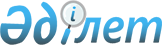 О подписании Соглашения между Правительством Республики Казахстан и Комиссией Европейских Сообществ о финансированииПостановление Правительства Республики Казахстан от 31 декабря 2008 года № 1319

      Правительство Республики Казахстан ПОСТАНОВЛЯЕТ: 



      1. Одобрить прилагаемый проект Соглашения между Правительством Республики Казахстан и Комиссией Европейских Сообществ о финансировании. 



      2. Уполномочить Министра экономики и бюджетного планирования Республики Казахстан Султанова Бахыта Турлыхановича подписать от имени Правительства Республики Казахстан Соглашение между Правительством Республики Казахстан и Комиссией Европейских Сообществ о финансировании, разрешив вносить изменения и дополнения, не имеющие принципиального характера. 



      3. Настоящее постановление вводится в действие со дня подписания.        Премьер-Министр 

       Республики                                       К. Масимов Одобрено           

Постановлением Правительства 

Республики Казахстан     

от 31 декабря 2008 года № 1319       Проект  

Соглашение 

между Правительством Республики Казахстан и Комиссией 

Европейских Сообществ о финансировании  Специальные условия       Европейское Сообщество, в дальнейшем именуемое как "Сообщество", представленное Комиссией Европейских Сообществ, в дальнейшем именуемой как "Комиссия", с одной стороны, и Правительство Республики Казахстан, в дальнейшем именуемая, как "Бенефициар", с другой стороны, договорились о нижеследующем:  

Статья 1 - Содержание и цель операции 

      1.1. Сообщество вносит свой вклад в финансирование следующей программы: 

      Ежегодная Программа Действий 2007 - Республика Казахстан, которая предусматривает осуществление следующих проектов: 

      "Содействие укреплению судебной системы Республики Казахстан (2007/19-224)"; 

      "Поддержка Государственной программы по развитию профессионально-технического образования (2007/19-259)"; 

      "Поддержка развития потенциала Министерства здравоохранения для исполнения Государственной программы по реформированию и развитию здравоохранения (2005-2010) (2007/19-244)"; 

      "Экономическое развитие в Казахстане: Усиление диверсификации экономики и конкурентоспособности в Казахстане (2007/19-246)" 

      в дальнейшем упоминается как Программа, указанная в Технических и административных положениях, Приложение II. 



      1.2 Данная Программа будет реализована в соответствии с Соглашением о финансировании и приложениями к нему, а именно: Общие условия (Приложение I) и Технические и административные положения (Приложение II).  

Статья 2 - Финансовый вклад Сообщества 

      2.1 Общая стоимость Программы оценивается в 19 191 000 евро. 



      2.2 Сообщество обязуется предоставить максимум 19 000 000 евро. Распределение финансового вклада Сообщества по бюджетным статьям указано в проекте бюджета, представленном в Технических и административных положениях, Приложение II.  

Статья 3 - Вклад Бенефициара 

      3.1 Финансовый вклад Бенефициара в Программу составляет ноль евро. Партнеры по реализации программ (международные организации и НПО) предоставят 191 000 евро. 



      3.2 В случаях, когда Бенефициар вносит нефинансовый вклад, детальные договоренности будут определены в Технических и административных положениях, Приложение II.  

Статья 4 - Период исполнения       Период исполнения Соглашения о финансировании, согласно Статье 4 Общих Условий, начнется с момента вступления в силу Соглашения о финансировании, и завершится по истечении 72 месяцев с данной даты.  

Статья 5 - Адреса       Все сообщения, касающиеся реализации Соглашения о финансировании, должны быть выполнены в письменном виде с указанием четкой ссылки на Программу, и отправлены по следующим адресам: 

a) для Комиссии 

Представительство Европейской Комиссии в Республике Казахстан, Кыргызской Республике и Республике Таджикистан 

ул. Космонавтов 62, здание Ренко 

010000 Астана 

Казахстан 

b) для Бенефициара 

Г-ну Бахыту Султанову 

Министру экономики и бюджетного планирования Республики Казахстан 

Левый Берег 35, Дом Министерств, здание 2 

010000 Астана 

Казахстан 

Тел.: 8 (7172) 74 28 09 

Факс: 8 (7172) 74 38 24  

Статья 6 - Приложения 

      6.1 Следующие документы прилагаются к данному Соглашению и являются его неотъемлемой частью: Приложение I: Общие условия; Приложение II: Технические и административные положения. 



      6.2 В случае противоречий между положениями Приложений и положениями Специальных условий Соглашения о финансировании, приоритет будут иметь положения Специальных условий. В случае противоречий между положениями Приложения I и положениями Приложения II, приоритет будут иметь положения Приложения I.  

Статья 7 - Вступление в силу Соглашения о финансировании       Настоящее Соглашение о финансировании вступит в силу с даты его подписания последней из двух сторон соглашения. 

      Настоящее Соглашение о финансировании выполнено в 3-х оригинальных экземплярах на английском языке, два из которых вручаются Комиссии и один - Бенефициару. ЗА КОМИССИЮ                            ЗА БЕНЕФИЦИАРА 

г-н Дирк Меганк                        г-н Бахыт Султанов 

Директор Директорат по Азии и          Министр экономики и бюджетного 

Центральной Азии Европейское           планирования Республики 

Бюро по сотрудничеству EuropeAid       Казахстан [Подпись. Печать]                      [Подпись. Печать] 

Дата:                                  Дата:  

Приложение I - Общие условия  Заголовок I - финансирование проекта/программы  Статья 1 - Общий принцип 

      1.1 Финансовый вклад Сообщества будет ограничен суммой, указанной в Соглашении о финансировании. 



      1.2 Предоставление финансирования Сообществом будет зависеть от выполнения Бенефициаром обязательств по настоящему Соглашению о финансировании.  

Статья 2 - Расходы средств и их покрытие 

      2.1 Отдельные перерасходы средств по бюджетным статьям Соглашения о финансировании будут покрываться путем перераспределения фондов в рамках общего бюджета, в соответствии со Статьей 17 настоящих Общих условий. 



      2.2 Там, где возникает риск перерасхода общей суммы, установленной в Соглашении о финансировании, Комиссия может либо уменьшить масштабы проекта/программы, либо использовать собственные ресурсы Бенефициара или другие ресурсы, не принадлежащие Сообществу. 



      2.3 Если масштабы проекта/программы не могут быть уменьшены, или если перерасход средств не может быть покрыт либо собственными ресурсами Бенефициара, либо другими ресурсами, Комиссия может, в исключительных случаях, предоставить дополнительное финансирование Сообщества. Если об этом будет достигнута договоренность, дополнительные расходы будут финансироваться, без ущерба для соответствующих правил и процедур Сообщества, путем предоставления дополнительного финансового вклада, установленного Комиссией.  

Заголовок II - Реализация  

Статья 3 - Общий принцип 

      3.1 Проект/программа будет реализовываться Комиссией, действующей для и от имени Бенефициара. 



      3.2 Комиссия будет представлена в Государстве Бенефициара Главой своего Представительства.  

Статья 4 - Период исполнения 

      4.1 Данный период исполнения будет состоять из двух этапов: 

      - этап операционной реализации, во время которого будет проводиться основная работа. Этот этап начнется с момента вступления в силу Соглашения о финансировании и закончится, самое позднее, за 24 месяца до окончания периода исполнения; 

      - этап завершения, во время которого будут проведены завершающие аудиты и оценка, а контракты на реализацию Соглашения о финансировании будут технически и финансово завершены. Этот этап начнется с даты окончания этапа операционной реализации и закончится, самое позднее, через 24 месяца после данной даты. 



      4.2 Расходы, связанные с основной деятельностью, будут подлежать финансированию Сообществом, только если будут понесены во время этапа операционной реализации. Расходы, связанные с завершающими аудитами, оценкой, и завершением деятельности, будут подлежать финансированию до окончания этапа завершения. 



      4.3 Любой остаток средств вклада Сообщества будет автоматически аннулирован через шесть месяцев после окончания периода исполнения. 



      4.4 В отдельных и должным образом обоснованных случаях, может быть предложено продлить этап операционной реализации и, соответственно, период исполнения. Если продление будет запрошено Бенефициаром, то предложение должно быть сделано, по крайней мере, за три месяца до окончания этапа операционной реализации и одобрено Комиссией до этой даты. 



      4.5 В отдельных и должным образом обоснованных случаях, после окончания этапа операционной реализации, может быть сделано предложение о продлении этапа завершения и, соответственно, периода исполнения. Если продление будет запрошено Бенефициаром, то предложение должно быть сделано, по крайней мере, за три месяца до окончания этапа завершения и одобрено Комиссией до этой даты.  

Заголовок III - Присуждение контрактов и грантов  

Статья 5 - Общий принцип       Все контракты по реализации Соглашения о финансировании должны быть присуждены и реализованы в соответствии с процедурами и стандартными документами, установленными и опубликованными Комиссией для реализации внешних операций, которые будут в силе на момент начала данной процедуры.  

Статья 6 - Крайний срок подписания контрактов по реализации 

Соглашения о финансировании 

      6.1 Контракты по реализации Соглашения о финансировании должны быть подписаны обеими сторонами в течение трех лет с момента вступления в силу настоящего Соглашения о финансировании, т.е. в течение трех лет с даты подписания Соглашения о финансировании последней стороной. Данный крайний срок не может быть продлен. 



      6.2 Вышеупомянутое положение не будет применяться к контрактам на проведение аудита и оценки, которые могут быть подписаны позже, а так же к поправкам и дополнениям, внесенным в уже подписанные договора. 



      6.3 По истечении трех лет с момента вступления в силу Соглашения о финансировании, любой остаток средств, по которому не были подписаны контракты, будет аннулирован. 



      6.4 Вышеупомянутое положение не будет применяться к остатку средств из резерва на непредвиденные расходы. 



      6.5 Контракт, по которому не проводилось никаких платежей в течение трех лет после его подписания, будет автоматически прекращен, а его финансирование будет отменено.  

Статья 7 - Приемлемость 

      7.1 Участие в приглашениях на участие в тендерах на проведение работ, поставку или предоставление услуг должно быть открыто на равных условиях для всех физических и юридических лиц Государств-участников Сообщества и, в соответствии со специальными положениями основных актов, регулирующих соответствующий сектор сотрудничества, для всех физических и юридических лиц третьих стран-бенефициаров или любой другой третьей страны, четко упомянутой в этих актах. 



      7.2 Решение может быть принято, на основе специальных условий, установленных в основных актах, регулирующих соответствующий сектор сотрудничества, разрешить гражданам третьих стран, помимо упомянутых в параграфе 1, участвовать в тендерах на контракты. 



      7.3 Товары и оборудование, финансируемые Сообществом и необходимые для выполнения контрактов на проведение работ, поставку и оказание услуг, а также процедур закупки, начатых бенефициарами гранта для реализации финансируемой сферы деятельности, должны происходить из стран, имеющих право на участие на условиях, установленных в предыдущих двух параграфах, за исключением, когда данное условие иначе изложено в основном акте.  

Заголовок IV - Правила, применимые к выполнению контрактов  

Статья 8 - Право на учреждение и право проживания 

      8.1 Там, где это необходимо в силу природы контракта, физические и юридические лица, участвующие в приглашениях на участие в тендерах по контрактам на проведение работ, поставку или оказание услуг, будут иметь временное право на учреждение и проживание в стране Бенефициара. Это право будет оставаться действительным в течение одного месяца после присуждения контракта. 



      8.2 Подрядчики (включая бенефициаров гранта) и физические лица, чьи услуги необходимы для выполнения контракта, а также члены их семей будут иметь те же права во время реализации проекта/программы.  

Статья 9 - Налоговые и таможенные положения 

      9.1 Если иное не указано в Специальных условиях, налоги, сборы или другие платежи (включая налог на добавленную стоимость - НДС - или эквивалентные платежи) должны быть исключены из финансирования Сообщества. 



      9.2 Государство Бенефициара применит к контрактам на закупку и грантам, финансируемым Сообществом, наиболее благоприятный налоговый и таможенный режим, применяемый к Государствам или международным организациям по развитию, с которыми оно имеет отношения. 



      9.3 Там, где соответствующее Рамочное соглашение или обмен письмами включают применение более детальных положений по данному предмету, они также будут применяться.  

Статья 10 - Соглашения об иностранной валюте 

      10.1 Государство Бенефициара обязуется разрешить импортировать или закупить иностранную валюту, необходимую для реализации проекта. Оно также обязуется беспристрастно применять свои национальные положения об иностранной валюте к подрядчикам, которые имеют право на участие, и упомянуты в Статье 7 настоящих Общих условий. 



      10.2 Там, где соответствующее Рамочное соглашение или обмен письмами включают применение более детальных положений по данному предмету, они также должны применяться.  

Статья 11 - Использование данных исследований       Там, где финансовое соглашение включает финансирование исследования, контракт, относящийся к данному исследованию, подписанный для реализации Соглашения о финансировании, будет регулировать право собственности на это исследование и право Бенефициара и Комиссии использовать данные исследования, публиковать или раскрывать их третьим сторонам.  

Статья 12 - Распределение сумм, возвращенных по контрактам 

      12.1 Суммы, возвращенные по ошибочно произведенным платежам, гарантиям на предварительное финансирование или гарантиям выполнения, представленным на основе контрактов, финансируемых по настоящему Соглашению о финансировании, будут распределены по проекту/программе. 



      12.2 Финансовые штрафы, наложенные нанимающим органом на кандидата или участника тендера, в случае исключения его на основе контекста контракта на закупку, средства, полученные по тендерным гарантиям, а также компенсации за нанесенный ущерб, причитающиеся Комиссии, будут выплачены в общий бюджет Европейского Сообщества.  

Заголовок V - Общие и заключительные положения  

Статья 13 - Освещение деятельности 

      13.1 Каждый проект/программа, финансируемая Сообществом, будет предметом соответствующего сообщения и информационных операций. Эти операции должны быть определены с одобрения Комиссии. 



      13.2 Это сообщение и информационные операции должны соответствовать правилам, установленным и опубликованным Комиссией по освещению внешних операций, которые в силе на момент осуществления этих операций.  

Статья 14 - Предотвращение ошибок, мошенничества и коррупции 

      14.1 Бенефициар примет необходимые меры для предотвращения ошибок и мошенничества и, по предложению Комиссии, предъявит иски для возвращения неправильно уплаченных фондов. Бенефициар проинформирует Комиссию обо всех принятых мерах. 



      14.2 "Ошибка" будет означать любое нарушение финансового соглашения, контрактов на реализацию или закона Сообщества в результате действия или упущения хозяйствующего субъекта, нанесшего вред или могущего нанести вред общему бюджету Европейских Сообществ или бюджетам, которые управляются ими, путем либо уменьшения, либо потери поступлений от собственных ресурсов, собранных непосредственно от имени Европейских Сообществ, или по необоснованной статье расходов. 

      "Мошенничество" будет означать любое намеренное действие или упущение, касающиеся: 

      - использования или представления фальшивых, неправильных или неполных отчетов или документов, приведших к незаконному использованию или неправильному удержанию фондов общего бюджета Европейских Сообществ или бюджетов, управляемых ими, или от их имени; 

      - не раскрытие информации в нарушение специального обязательства, которое повлекло те же самые последствия; 

      - незаконное использование таких фондов для целей отличных от тех, для которых они первоначально были предоставлены. Бенефициар немедленно проинформирует Комиссию о любом элементе, в поле его зрения, который вызывает подозрение в возникновении ошибок или мошенничества. 



      14.3 Бенефициар примет все необходимые меры для предотвращения любой практики активной и пассивной коррупции на любой стадии процедуры присуждения контрактов или грантов, или при реализации связанных контрактов. "Пассивная коррупция" будет означать намеренное действие должностного лица, которое, непосредственно или через посредника, запрашивает или получает преимущества любого типа, для себя или третьей стороны, или получает обещание о таком преимуществе, действуя не в соответствии со своим долгом или, воздерживаясь действовать в соответствии со своим долгом, или выполняя свои функции в нарушение своих официальных обязанностей, что нанесло, или могло бы нанести ущерб финансовым интересам Европейских Сообществ. 

      "Активная коррупция" будет означать намеренное действие любого лица, чтобы пообещать или дать, непосредственно или через посредника, преимущество любого типа должностному лицу, себе или третьему лицу, действуя не в соответствии со своим долгом или, воздерживаясь действовать в соответствии со своим долгом, или выполняя свои функции в нарушение своих официальных обязанностей, что нанесло, или могло бы нанести ущерб финансовым интересам Европейских Сообществ.  

Статья 15 - Контроль и проверки Комиссии Европейского отдела по 

борьбе с мошенничеством (OLAF), Европейского суда аудиторов 

      15.1 Бенефициар соглашается с тем, что Комиссия, OLAF и Европейский суд аудиторов будут проводить документарные проверки и проверки на местах использования фондов, предоставленных Сообществом по Соглашению о финансировании (включая процедуры присуждения контрактов и грантов) и проводить полный аудит, если необходимо, на основе подтверждающих документов по счетам, отчетных документов и любых других документов, относящихся к финансированию проекта/программы, на протяжении срока действия Соглашения о финансировании и семи лет после последнего платежа. 



      15.2 Бенефициар также соглашается с тем, что OLAF может проводить проверки на местах и контроль в соответствии с процедурами, установленными законом Сообщества, для защиты финансовых интересов Европейских Сообществ от мошенничества и других ошибок. 



      15.3 Для этой цели, Бенефициар обязуется предоставить должностным лицам Комиссии, OLAF и Европейскому суду аудиторов и их уполномоченным агентам доступ к местам и помещениям, где выполняются операции, финансируемые по Соглашению о финансировании, включая их компьютерные системы, а также к любым документам и компьютеризированным данным, касающихся технического и финансового управления данными операциями, и принять все необходимые меры, чтобы способствовать их работе. Доступ уполномоченных агентов Европейской Комиссии, OLAF и Европейского суда аудиторов будет предоставлен на условиях строгой конфиденциальности в отношении третьих лиц, без нарушения обязательств по публичному праву, под действие которого они подпадают. Документы должны быть доступны и храниться, таким образом, чтобы они были легко доступны для инспекции, Бенефициар обязан проинформировать Комиссию, OLAF или Европейский суд аудиторов о точном месте их хранения. 



      15.4 Вышеупомянутые проверки и аудиты будут также применимы к подрядчикам и субподрядчикам, которые получили финансирование Сообщества. 



      15.5 Бенефициара будут уведомлять о миссиях для проверки на местах агентов, назначенных Комиссией, OLAF или Европейским судом аудиторов.  

Статья 16 - Консультации между Комиссией и Бенефициаром 

      16.1 Бенефициар и Комиссия будут консультироваться друг с другом до начала любого спора, касающегося реализации или дальнейшего толкования настоящего Соглашения о финансировании. 



      16.2 Консультации могут привести к изменению, приостановлению или прекращению Соглашения о финансировании.  

Статья 17 - Изменение Соглашения о финансировании 

      17.1 Любое изменение Специальных условий и Приложения II к Соглашению о финансировании должно быть сделано в письменной форме и оформлено в виде приложения. 



      17.2 Если предложение об изменении происходит от Бенефициара, последний должен представить это предложение Комиссии, по крайней мере, за три месяца до предполагаемого вступления изменения в силу, за исключением случаев должным образом обоснованных Бенефициаром и принятых Комиссией. 



      17.3 Особые случаи продления этапа операционной реализации или этапа завершения регулируются Статьей 4(4) и (5) настоящих Общих условий.  

Статья 18 - Приостановление Соглашения о финансировании 

      18.1 Соглашение о финансировании может быть приостановлено в следующих случаях: 

      - Комиссия может приостановить реализацию Соглашения о финансировании, если Бенефициар нарушит обязательство по Соглашению о финансировании. 

      - Комиссия может приостановить Соглашение о финансировании, если Бенефициар нарушит обязательство в отношении уважения прав человека, демократических принципов, соблюдения законности и случаях серьезной коррупции. 

      - Соглашение о финансировании может быть приостановлено в случаях форс мажора, как это определено ниже. "Форс мажор" будет означать непредвиденную и исключительную ситуацию или событие вне контроля сторон, которое не дает возможности любой из сторон выполнить какие-либо из своих обязательств, и которое не связано с ошибкой или небрежностью с их стороны (или со стороны их подрядчиков, агентов или работников) и является непреодолимым, несмотря на все предпринятые с должным усердием меры. Дефекты оборудования или материалов или задержки с их предоставлением, трудовые споры, забастовки или финансовые трудности не могут рассматриваться в качестве "Форс мажора". Сторона не будет нести ответственность за невыполнение своих обязательств, если не смогла их выполнить из-за "Форс мажора". Сторона, столкнувшаяся с "Форс мажор", должна незамедлительно уведомить об этом другую сторону, указав характер, возможную продолжительность и предполагаемые последствия проблемы, а также предпринять все меры для минимизации возможного ущерба. 



      18.2 Не будут даваться никаких предварительных уведомлений о решении о приостановлении. 



      18.3 Когда будет дано уведомление о приостановлении, будут указаны последствия этого для текущих контрактов или контрактов, которые должны быть подписаны.  

Статья 19 - Расторжение Соглашения о финансировании 

      19.1 Если проблемы, приведшие к приостановлению Соглашения о финансировании, не будут разрешены, максимум, в течение четырех месяцев, каждая из сторон может прекратить Соглашение о финансировании, представив уведомление за два месяца до этого. 



      19.2 Там, где по Соглашению о финансировании не произведено ни одного платежа в течение трех лет после его подписания, или не был подписан контракт на реализацию в течение этого периода, такое Соглашение о финансировании будет автоматически прекращено. 



      19.3 Когда будет представлено уведомление о прекращении, в нем будут указаны последствия этого для текущих контрактов и контрактов, которые должны быть подписаны.  

Статья 20 - Разрешение споров 

      20.1 Любой спор, касающийся Соглашения о финансировании, который не может быть решен в течение шестимесячного периода путем консультаций между сторонами, указанных в Статье 16 настоящих Общих условий, может быть решен в арбитражном порядке, по предложению одной из сторон. 



      20.2 В этом случае, каждая из сторон назначит арбитра в течение 30 дней после предложения об арбитраже. В случае если этого сделать не удалось, каждая из сторон может обратиться с просьбой к Генеральному секретарю Международного суда в Гааге, назначить второго арбитра. В свою очередь, двое арбитров назначат третьего арбитра, в течение 30 дней. В случае если этого сделать не удалось, каждая из сторон может обратиться с просьбой к Генеральному секретарю Международного суда в Гааге назначить третьего арбитра. 



      20.3 Если арбитры не решат иначе, будут применяться процедуры, установленные в Диспозитивных правилах арбитражных разбирательств, включающих международные организации и государства, Международного суда в Гааге. Решения арбитров будут приниматься большинством голосов в течение трех месяцев. 



      20.4 Каждая сторона должна будет принять меры, необходимые для применения решения арбитров.       Приложение - 2  

Технические и административные 

положения для централизованных проектов Компонент А:  Содействие укреплению судебной системы Республики 

              Казахстан - 2007/019-224 

Компонент Б:  Поддержка Государственной программы по развитию 

              профессионально-технического образования - 2007/019-259 Компонент В:  Поддержка развития потенциала Министерства 

              здравоохранения для исполнения Государственной 

              программы по реформированию и развитию здравоохранения 

              (2005-2010) - 2007/019-244 

Компонент Г:  Экономическое развитие в Казахстане: Усиление 

              диверсификации экономики и конкурентоспособности в 

              Казахстане - 2007/019-246 Бенефициар: Казахстан 

Название: Ежегодная Программа Действий 2007 - Республика Казахстан 

Приложение II - компонент А - DCI-ASIE/2007/019-224 Технические и административные положения Содержание 1.   Обоснование 

1.1 Экономическая и социальная ситуация 

1.2 Состояние отрасли 

1.3 Полученный опыт и дополняющая деятельность 

1.4 Координация доноров 

2.   Описание проекта 

2.1 Задачи 

2.2 Ожидаемые результаты 

2.3 Виды деятельности и сроки исполнения 

3.   Месторасположение и продолжительность 

3.1 Месторасположение 

3.2 Продолжительность 

4.   Реализация проекта 

4.1 Организационная подготовка 

4.2 Отчетность 

4.3 Бюджет проекта/программы 

4.4 Использование бюджета проекта 

5.   Мониторинг и оценка 

5.1 Мониторинг 

5.2 Оценка 

6.   Информация и освещение в СМИ 

Приложения 

      1. Обоснование 

      1.1 Экономическая и социальная ситуация       Экономическая ситуация       Казахстан является страной со средне-низким уровнем доходов (ВВП в расчете на душу населения составляет приблизительно 9.100 долл. США), обладающей значительными природными богатствами и пахотными землями. Экономика Казахстана - это небольшая открытая экономика, в большой мере зависящая от иностранной торговли. Продолжительный экономический рост (более 10% в 2006 году) обусловлен экспортом углеводородов и полезных ископаемых в благоприятных условиях мирового рынка. 

      Экспорт товаров составил 38,2 млрд. долл. США в 2006 году, а импорт - 23,7 млрд. долл. США. Объем экспорта и импорта повысился более чем на 35% по сравнению с показателями 2005 года. Наибольшая доля экспорта из Казахстана принадлежит ЕС (40%). Структура импорта значительно отличается от структуры экспорта: оборудование, техника и транспорт преимущественно поступает из России (38%) и Китая (8%). По сравнению с торговлей товарами, объем внешней торговли незначителен и сохраняет отрицательные тенденции, с дефицитом в 5,2 долл. США в 2006 году. Деловые и профессионально-технические услуги составляют 42% от общего объема импорта услуг в Казахстане. 

      Торговля с другими центрально-азиатскими государствами составляет лишь несколько процентов от общего объема. Развитию торговли между странами региона препятствуют высокие тарифы, обременительные транспортные расходы, недостаточно развитая инфраструктура и международные барьеры. Отсутствие широкого местного рынка является сдерживающим фактором для инвесторов, что означает потерю значительных возможностей для устойчивого экономического роста в регионе. 

      Казахстан привлекает 80% от общего притока капитала в регионе. Основным иностранным инвестором является ЕС. После понижения до 1,7 млрд. долл. США в 2005 году, объем прямых иностранных инвестиций вырос до, более чем 6 млрд. долл. США в 2006 году. Прямые иностранные капиталовложения по-прежнему сконцентрированы в добывающем секторе. Чтобы увеличить и диверсифицировать приток капитала в другие сектора экономики необходимо произвести важные шаги для улучшения инвестиционного климата, конкурентоспособности экономики и повысить доверие к судебной системе. 

       Социальная ситуация       Государственное финансирование систем здравоохранения, образования и социальной защиты, которые были разрушены в начале 90-х годов, постепенно увеличивается благодаря активному сальдо торгового баланса. Тем не менее, перед Казахстаном стоят важные задачи по восстановлению социальной инфраструктуры и человеческого капитала, которые были подорваны в течение последних пятнадцати лет. 

      Одной из проблем системы здравоохранения Казахстана в настоящее время является недостаточная материально-техническая база и устаревшее медицинское оборудование (Доклад ПРООН о развитии человека 2006), а также недостаток квалифицированного медицинского персонала. В стране по-прежнему применяются устаревшие нормы и правила, оставшиеся со времен Советского Союза; сохранилась слабая система управления и неэффективные финансовые структуры. 

      В то время как доход на душу населения в Казахстане стабильно повышается, сохраняются значительные региональные диспропорции и различия. Кроме того, уровень людей, живущих за чертой бедности, на местном уровне остается высоким. Низкий уровень расходов на социальные нужды обусловлен несоответствиями в темпах развития регионов страны, а также текущей структурой центральных и региональных государственных расходов в области здравоохранения в некоторых частях Республики. 

      1.2. Состояние отрасли       После обретения независимости в декабре 1991 года Казахстану пришлось создавать свою судебную систему практически с нуля, чтобы стать современным конкурентоспособным государством. Поскольку Правительство Казахстана проводило реформирование экономики и административной системы сравнительно медленно, многие важные задачи в области реформирования до сих пор не реализованы. 

      В настоящее время Правительство Казахстана четко осознает необходимость ускорения процессов реформирования судебной системы, как было указано в ежегодном Послании Президента Нурсултана Назарбаева Народу Казахстана в феврале 2005 года. Президент подчеркнул связь, существующую между экономикой и развитием судебной власти. В своей речи он отмечает, что необходимо "повышать квалификацию судей, что позволит судебной системе Казахстана быть адекватной экономическим, инвестиционным и торговым проблемам 21 века". 

      В судебной системе существуют суды трех уровней: суды местного уровня, областные суды и Верховный суд. Местными судами рассматриваются менее тяжкие правонарушения, такие как мелкое воровство и хулиганство. Областными судами рассматриваются более тяжкие преступления, такие как убийства, крупные кражи и организованная преступность. Областные суды также могут рассматривать преступления, совершенные в сельских районах, где нет своих местных судов. Решения, выносимые судами местного уровня, могут быть пересмотрены судами областного уровня, в то время как по решениям областных судов можно апеллировать в Верховный суд. Кроме того, суды подразделяются на три типа: административные, экономические и общие. Недавно Правительство Казахстана учредило Специальные суды при Финансовых центрах, которые будут отвечать за споры по вопросам инвестиций. Верховный суд планирует продолжать финансировать данный вид "специализированных судов". 

      В Казахстане прокуроры имеют исключительно широкие полномочия на досудебном этапе судебного производства, а также в процессе судебного рассмотрения и по его окончании. Хотя текущая судебная реформа стремится сократить полномочия данного института (введение судебного ордера на арест и суда присяжных), прокуроры, тем не менее, сохранят многие привилегии, которых не имеют их коллеги в западных странах. Развитие судебного процесса определяется во многом полномочиями прокурора, которыми он наделен согласно закону. Судьи, как правило, поддерживают предложения, вносимые прокурорами в ходе судебных заседаний. Тем не менее, последние шаги по реформированию системы направлены на ограничения полномочий прокуроров (смотрите выше). 

      С момента обретения независимости, институт адвокатуры не развивался достаточным образом. Профессиональные навыки адвокатов, как правило, слабые, а потребности в обучении - огромны. В настоящее время в стране насчитывается более 3000 адвокатов. Профессиональные ассоциации адвокатов представлены лишь небольшими организациями, таким, как Союз Адвокатов в г. Астане и прикрепленный к нему учебный центр для адвокатов в г. Алматы. Финансирование данных организаций осуществляется главным образом за счет членских взносов адвокатов и донорской поддержки. Союз Адвокатов занимается лоббированием интересов адвокатов на политическом уровне, а основная функция Учебного центра - предоставлять адвокатам возможность повышения квалификации. 

      В законодательстве по адвокатской деятельности еще остается много открытых вопросов. Например, в законодательном порядке не предусматривается, каким образом должен быть организован институт адвокатуры (например, путем создания Палат), а также четко не определяются требования к адвокатам для работы по судебным делам. В настоящее время каждый адвокат, имеющий университетскую степень, имеет право представлять интересы клиента в суде. Такой недостаточный контроль качества в казахстанской адвокатуре привел к довольно низкому уровню специальной подготовки адвокатов, который при рассмотрении судебных дел часто уступают более профессионально подготовленным судьям и прокурорам. 

      Министерство юстиции играет ключевую роль в разработке нового законодательства, поскольку оно проводит обязательную правовую экспертизу законодательного процесса, а также судебной системы. Судьи местного уровня назначаются Президентом Казахстана на основе списка, представленного Министерством юстиции. Данный список учитывает рекомендации, полученные от квалификационных коллегий юстиции - института, состоящего из депутатов нижней палаты Парламента (Мажилиса), судей, государственных прокуроров, правовых экспертов и сотрудников Министерства юстиции. 

      Предыдущий опыт ЕК в проведении проектов показывает, что сотрудники Министерства имеют хорошую профессиональную подготовку в области разработки законопроектов, но часто не могут в достаточной мере применять свои навыки. Кроме того, недостаточно развито четкое понимание процесса выработки политики. Таким образом, запланированное обучение и предоставление экспертных знаний по вопросам реформирования института адвокатуры - Министерство юстиции специально запросило содействия в данной области - будет направлено на решение этих вопросов. 

      Власти страны признают, что коррупция и недостаточная прозрачность остаются проблемами данной отрасли. Рейтинг Казахстана в Индексе Коррупции организации "Transparency International" лишь немного улучшился за последние годы: в 2006 году страна была на 111 месте (из 163). Тем не менее, некоторый прогресс был достигнут в плане усиления независимости судебной системы: заработная плата судей стабильно повышалась, а суды сейчас получают финансирование из государственного бюджета - шаг, направленный на предотвращение ненужного давления со стороны местных правительств, которые несли ответственность за выделение денежных средств областным судам до проведения реформы. 

      Дальнейшее улучшение судебной системы рассматривается как важный шаг в привлечении местных и иностранных инвестиций, которые зачастую поступают через совместные предприятия. Необходимо усилить независимость судебной системы, а также, усовершенствовать взаимоотношения между ее институтами, и, в целом, продолжать повышать профессионализм всех напрямую задействованных сторон. Ожидается, что такие вопросы принесут дополнительную выгоду для будущих инвестиций в несырьевых отраслях экономики. В этом отношении будет сделан вклад в реализацию политики Правительства Казахстана в области диверсификации экономики. 

      1.3. Полученный опыт и дополняющая деятельность       Полученный опыт       Поскольку ЕК пока не финансировала какие-либо крупные инициативы в данной области в Казахстане, мониторинг проектов по системе "ROM" (мониторинг, ориентированный на достижение результата) не проводился, поскольку данная система отслеживает только проекты стоимостью более 1 млн. евро. Также не производилась оценка данного сектора. Твининг-проект по поддержке Омбудсмена Республики Казахстан завершился в декабре 2006 года. В настоящее время в рамках программы ЕИДПЧ осуществляется макро-проект по развитию Омбудсмена по правам детей в Казахстане. Оба проекта получили и продолжают получать поддержку и одобрение со стороны бенефициаров, особенно приветствовалось сотрудничество на основе "твининга". 

      Тем не менее, общий опыт Представительства ЕК в РК в области оказания содействия Правительству Казахстана, характеризуется следующим: 

      - Усиление вовлеченности Правительства Казахстана: оказание простой донорской помощи зачастую приводит к слабой заинтересованности со стороны бенефициаров принимать участие в деятельности. Поэтому крайне важно, чтобы подготовка к проекту осуществлялась в тесном сотрудничестве и координации с бенефициарами, что и было учтено при разработке данного проектного предложения: оно было подготовлено в тесном взаимодействии с заинтересованными органами власти. 

      - Комплексный подход: даже если проект был подготовлен в тесном сотрудничестве с бенефициаром, работа может не принести ожидаемых результатов. Поэтому необходимо основывать крупномасштабные проекты на сотрудничестве с несколькими институтами-бенефициарами. Такое взаимодействие между двумя (или несколькими) государственными учреждениями, которые не взаимодействуют вне проекта, также будет иметь ряд дополнительных положительных эффектов. 

      Дополняющая деятельность       Проекты ЕК по поддержке       За последние пять лет, Комиссия профинансировала следующие проекты: 

      - "Содействие правовой реформе: нотариальная реформа" (два этапа); 

      - "Институциональное развитие судебной системы"; 

      - "Поддержка Юридической Академии" (два этапа); 

      - "Поддержка Омбудсмена Республики Казахстан" (твининг-проект); 

      - "Поддержка развитию института Омбудсмена по правам детей (совместный проект)". 

      Проекты "Институциональное развитие судебной системы" и "Поддержка Юридической Академии" могут рассматриваться как прямые предшественники предлагаемого проекта. Оба проекта были направлены на поддержку Верховного суда (или прикрепленных учреждений, например, Юридической Академии). Некоторые элементы, которые были упомянуты в проекте по развитию судебной системы (содействие в создании института суда присяжных, института судебного пристава, доступ к судебной информации для общественности), снова будут служить задачами по данному проекту. Хотя власти Казахстана к Представительству ЕК обратились с просьбой включить в данный проект оказание дальнейшей поддержки институту Омбудсмена, мы полагаем, что это является отдельным проектом, который не может быть отнесен к предлагаемому проекту без ущерба для конкретной направленности проекта. 

      Целью проектов немецкого Технического Бюро по Сотрудничеству является содействие в разработке Гражданского Кодекса Республики Казахстан и профессионального обучения для судей. Виды деятельности разрабатываются согласно нуждам, которые видоизменяются в ходе реализации проекта. Проект был начат в 1996 году и предусматривает финансовые средства как минимум до 2010 года. Странами-бенефициарами являются: Казахстан, Кыргызстан, Таджикистан и Узбекистан. Годовой бюджет составляет 0,4 млн. евро для каждой страны. 

      Посольство Великобритании финансирует проведение тренинг-сессий по вопросам недавнего введения института суда присяжных и влияния новой практики на деятельность адвокатов. 

      Польша финансирует небольшой проект по реформе тюрем. Государственный Департамент США будет продолжать оказывать поддержку Академии финансовой полиции в рамках обучения методам борьбы с легализацией незаконно полученных денег ("отмыванием" денег). Кроме того, США намереваются сконцентрировать свою деятельность на содействии Органу финансовой разведки, который, вероятно, будет учрежден при Генеральной Прокуратуре в 2007 году, не смотря на критику со стороны ЕС, ООН и ОБСЕ, которые больше поощряют создание независимого органа. 

      В сентябре 2006 года в рамках проекта ЮСАИД по содействию судебной системе Казахстана было проведено практическое обучение для судей, которые добровольно вызвались поддержать внедрение программы судебного менторства в новых областях. Данный проект будет завершен в октябре 2007 года. В настоящее время ЮСАИД не планирует продолжать финансирование проектов в области правопорядка. 

      Американская неправительственная организация "ABA/CEELI" оказывала содействие, как государственным учреждениям, так и институтам гражданского общества в области производства образовательных программ по вопросам правопорядка и борьбы с коррупцией для трансляции по основным местным телеканалам. Кроме того, организация "ABA/CEELI" проводит обучающие семинары для адвокатов по вопросам недавно созданного института суда присяжных (бенефициары: Союз Адвокатов, Верховный суд). 

      В течение последних лет Управление по наркотикам и преступности ООН, совместно со Всемирным Банком, акцентировали усилия на следующих областях: (а) создание органа финансовой разведки и (б) обучение по вопросам реализации 40 рекомендаций УНП ООН для рабочей финансовой группы в рамках глобальной программы УНП по борьбе с отмыванием денег. В настоящее время основной упор УНП ООН делает на создании Центрально-азиатского Регионального информационного и координационного центра (ЦАРИКЦ) в г. Алматы для сотрудников правоохранительных органов из стран региона. 

      ОБСЕ проводит работу в следующих направлениях: мониторинг судебных слушаний представителей политической оппозиции и народного участия в отправлении правосудия, обучение судей по вопросам введения судебного санкционирования ареста в 2007 году. 

      1.4 Координация доноров       В процессе подготовки настоящего проектного предложения Представительство консультировалось - на двусторонней основе - со всеми основными донорскими организациями, осуществляющими деятельность в сфере обеспечения верховенства права и реформирования судебной системы, а именно: ОБСЕ, УНП ООН, Всемирный Банк, Госдепартамент США, ЮСАИД, Немецкое общество по Техническому Сотрудничеству (GTZ), НПО "ABA/CEELI", а также с бенефициарами, а именно: Верховный суд, Союз Адвокатов, Министерство юстиции и Генеральная прокуратура. 

      Кроме того, Представительство организовало координационное собрание с представителями ОБСЕ, УНП ООН, Всемирного Банка, Госдепартамента США, ЮСАИД, GTZ, НПО "ABA/CEELI", а также посольств Польши, Словакии, Нидерландов, Германии и Франции. На данном собрании, которое проходило 2 апреля 2007 года, было представлено предварительное описание данного проекта. В результате совещания были подведены следующие итоги: (а) проект ЕК в данной области приветствуется, (б) небольшое количество доноров имеют основные проекты в данном секторе (в основном, GTZ, ОБСЕ, УНП ООН) и (с) все доноры согласились о том, что наша инициатива будет не дублировать, а дополнять текущие проекты. 

      ОБСЕ и Представительство ЕК в Казахстане договорились о том, что они активизируют диалог, начатый в ходе подготовки предлагаемого проекта , и будут встречаться по мере необходимости. 

      В связи с отсутствием специального механизма для координации деятельности доноров в области укрепления судебной системы, создание такого механизма предусматривается в рамках предлагаемого проекта. 

      2. Описание проекта       Проект направлен на решение основных потребностей ключевых институтов судебной отрасли путем предоставления экспертных рекомендаций, поддержки в институциональном развитии и наращивании потенциала. 

      К настоящему описанию прилагается предварительная Логическая рамка, которая может быть дополнена или изменена согласно Общему Плану работы, к которому она прикреплена, без необходимости вносить изменения в Соглашение о финансировании. 

      2.1. Задачи       Общая цель       Улучшить качество судебной системы Республики Казахстан.       Конкретные задачи       Содействовать развитию секторальной стратегии для судебной системы в выбранных областях. 

      Оказать поддержку политике Правительства, направленную на улучшение соотношения сил между тремя основными институтами: судьями, адвокатами и Прокурорами. 

      Содействовать улучшению инвестиционного климата для местных и зарубежных инвесторов через судебную реформу. 

      Пересекающиеся вопросы       Повышение эффективности государственного управления путем укрепления судебной системы является основной соприкасающейся областью с деятельностью по данному проекту. Права человека и гендерные вопросы также пересекаются с задачами проекта. Представительство ЕК будет обеспечивать гендерный баланс в ходе проведения тренинг-сессий для юристов и судей. Доступ к судебным решениям и усовершенствование судебных процедур тесно связано с обеспечением правосудия, и, следовательно, и к соблюдению прав человека. Ожидаемое долгосрочное воздействие проекта заключается в содействии укреплению демократии, соблюдения прав и фундаментальных свобод человека. 

      Проект предусматривает четыре компонента: 

      Компонент 1: Поддержка в разработке Министерством юстиции секторальной стратегии для реформы судебной отрасли. 

      Исследование возможности оказания поддержки Министерству юстиции в разработке такой стратегии; разработка предварительных индикаторов для будущей секторальной поддержки со стороны Представительства ЕК в Казахстане; содействие и предоставление опыта для активизации процесса разработки. 

      Компонент 2: Создание потенциала для судей, адвокатов и прокуроров по выбранным областям. 

      Подкомпонент 2.1: Исследовательский центр Верховного Суда: Верховный суд в настоящее время рассматривает вопрос создания исследовательского центра по судебной системе с целью повышения эффективности работы, поскольку судебная система страны нуждается в институте, который бы предоставлял объективный отзыв о его работе. Тем не менее, Правительство Казахстана намеревается в ближайшие годы устранить данный недостаток системы законодательства. 

      Подкомпонент 2.2: Ордер на арест: Компетенция на выдачу ордера на арест недавно была передана от прокуроров к судьям, которые, тем не менее, по-прежнему испытывают трудности с пониманием своей основной роли в данной передаче полномочий. Данная поправка к законодательству Республики Казахстан приводит процедуры выпуска ордера на арест в соответствие с международными стандартами, в частности, с Пактом ООН о гражданских и политических правах, который был ратифицирован Казахстаном без каких-либо дополнительных условий. Однако имеются признаки того, что решение о выдаче ордера до сих пор подвергается значительному влиянию со стороны различных учреждений исполнительной ветви государства (прокуроры, полиция). 

      Подкомпонент 2.3: Суд присяжных: С января 2007 года, ответчики, обвиняемые в убийстве или иных тяжких преступлениях, могут ходатайствовать о слушании дела с участием суда присяжных. Введение суда присяжных считается одним из наиболее значительных изменений в судебной системе Республики Казахстан с момента обретения независимости. Как донорские организации, так и бенефициары (Верховный суд, адвокатура, прокуратура) говорят о необходимости оказания поддержки Республике в развитии института суда присяжных, поскольку Казахстан пока не имеет опыта в данной области. 

      Компонент 3: Укрепление института адвокатуры.       Подкомпонент 3.1: Содействие в обновлении уголовно-процессуального кодекса: Имеется общее соглашение между представителями донорских организаций и большинством бенефициаров (Верховный суд, адвокатура, Министерство юстиции) о том, что необходимо реформировать уголовно-процессуальный кодекс. Прокуроры в Казахстане имеют исключительно большие полномочия на досудебном, судебном и послесудебном этапе рассмотрения дела. Хотя текущая деятельность по реформированию судебной системы направлена на ограничение полномочий данного института (введение судебного ордера на арест и суда присяжных, смотрите выше), прокуроры сохраняют многие привилегии, которыми не обладают прокуроры в западных странах. Так, например, Орган финансовой разведки, вероятно, будет работать под прямым руководством Генерального Прокурора; Генеральная Прокуратура имеет право отменить решения Верховного суда, и др. 

      Подкомпонент 3.2: Укрепление института адвокатуры: В законодательстве по адвокатской деятельности еще остается много открытых вопросов. Например, в законодательном порядке не предусматривается, каким образом должен быть организован институт адвокатуры (например, путем создания Палат), а также четко не определяются требования к адвокатам для работы по судебным делам. 

      В настоящее время каждый адвокат, имеющий университетскую степень, имеет право представлять интересы клиента в суде. Такой недостаточный контроль качества в казахстанской адвокатуре привел к довольно низкому уровню специальной подготовки адвокатов, который при рассмотрении судебных дел часто уступают более профессионально подготовленным судьям и прокурорам. 

      Подкомпонент 3.3: Учебный центр для адвокатов в г. Алматы: С момента обретения независимости, институт адвокатуры не развивался достаточным образом. Профессиональные навыки адвокатов, как правило, слабые, а потребности в обучении - огромны. В настоящее время профессиональные ассоциации адвокатов представлены лишь небольшими организациями, таким, как Союз Адвокатов в г. Астане и прикрепленный к нему учебный центр для адвокатов в г. Алматы. 

      Компонент 4: Улучшение правовой среды как элемента делового климата страны. 

      Данный компонент будет направлен на обеспечение "судебно-правового элемента" в будущем крупном проекте Представительства ЕК в Казахстане в области экономической диверсификации, и будет предусматривать следующие направления: 

      Подкомпонент 4.1: Специальный экономический суд в г. Алматы: Верховный суд запросил содействия в дальнейшем развитии потенциала Специального экономического суда, который является относительно новым институтом, специализирующемся на спорах по вопросам инвестиций. Правительство Казахстана намеревается ввести специальные суды и в других секторах общества. Тем не менее, опыт страны в данной области судебной власти очень ограничен. 

      Подкомпонент 4.2: Доступ к решениям суда: Доступ к судебным решениям для юридических и физических лиц ограничен ввиду отсутствия принудительного механизма, требующего, чтобы суды предоставляли вердикты в письменной форме в течение определенного периода времени. Судьи зачастую представляют свои решения в письменном виде лишь по прошествии нескольких недель после проведения судебного разбирательства. Такая неопределенность судебных процедур привела к появлению многочисленных случаев, когда ответчик либо пропустил обязательный крайний срок для подачи возражения против решения суда, либо представил недостаточно обоснованное возражение, по причине отсутствия необходимого времени для подготовки документа. Правительство Казахстана знает о данной проблеме, но пока не имеет возможности решить ее комплексным путем. 

      Подкомпонент 4.3: Исполнение решений суда: Обсуждения с заинтересованными сторонами (как с правительственным, так и с частным сектором) обнаружили настоятельную необходимость улучшения системы исполнения судебных решений. Текущая система является крайне неэффективной и склонной к коррумпированности, что признается также Верховным судом как контролирующим органом. Верховный суд в настоящее время рассматривает вопрос введения института частных судебных исполнителей, которые смогли бы извлекать прибыль в результате исполнения решений по каждому конкретному делу. 

      2.2. Ожидаемые результаты       Компонент 1: Поддержка в разработке Министерством юстиции секторальной стратегии для реформирования судебного сектора. 

      Результат 1.1: Разработка комплексной стратегии и соответствующего плана действий для судебной реформы. 

      Компонент 2: Создание потенциала судей, адвокатов и прокуроров по выбранным областям. 

      Результат 2.1: Создание Исследовательского центра при Верховном суде, обеспечивающего улучшенные условия для работы судей. 

      Результат 2.2: Применение ордера на арест и практики судов присяжных прямыми бенефициарами (судьи, адвокаты и прокуроры) в соответствии с установленными правилами и процедурами. 

      Компонент 3: Укрепление института адвокатуры. 

      Результат 3.1. Пересмотр уголовного процессуального законодательства. 

      Результат 3.2: Укрепление потенциала адвокатов работающих в судах. 

      Компонент 4: Улучшение судебной составляющей делового климата страны. 

      Результат 4.1: Улучшение качества судебных решений по вопросам инвестиций и разрешения споров по контрактам. 

      Результат 4.2: Улучшение доступа к решениям суда для специалистов, работающих в судах (адвокатов), граждан и экономических субъектов. 

      Результат 4.3: Более высокий показатель исполнения судебных решений. 

      2.3. Виды деятельности и сроки исполнения       Подготовка Технического задания 

      Квартал 4, 2008 год. 

      Техническое содействие       Компонент 1: Поддержка в разработке Министерством юстиции секторальной стратегии для реформирования судебного сектора. 

      Деятельность 1.1: Семинары и встречи в целях повышения информированности (1-6 месяц). 

      Деятельность 1.2: Тренинги по методам разработки стратегий (7-35 месяцев). 

      Компонент 2: Создание потенциала судей, адвокатов и прокуроров по выбранным областям. 

      Деятельность 2.1: Предоставление экспертных знаний и опыта по созданию исследовательского института при Верховном Суде (4-35 месяцев). 

      Деятельность 2.2: Учебная поездка (12 месяцев). 

      Деятельность 2.3: Тренинги (4-35 месяцев). 

      Компонент 3: Укрепление института адвокатуры. 

      Деятельность 3.1: Консультации по правовым вопросам для бенефициаров в целом и для Министерства Юстиции в частности (4-35 месяцев). 

      Деятельность 3.2: Тренинги (4-35 месяцев). 

      Деятельность 3.3: Разработка стратегий лоббирования на политическом уровне (месяц 4-6). 

      Деятельность 3.4: Предоставление экспертных знаний по вопросам создания эффективной учебной академии для адвокатов (4-9 месяцев). 

      Деятельность 3.5: Учебная поездка (18 месяцев). 

      Деятельность 3.6: Тренинг и услуги консультантов по разработке и обеспечения качества учебной программы (4-35 месяцев). 

      Компонент 4: Улучшение судебной составляющей делового климата страны. 

      Деятельность 4.1: Предоставление экспертных знаний по институциональному развитию в связи с недавно открытым Специальным экономическим судом (4-35 месяцев). 

      Деятельность 4.2: Тренинг для судей Специального экономического суда (4-35 месяцев). 

      Деятельность 4.3: Учебная поездка (24 месяцев). 

      Деятельность 4.4: Предоставление экспертных знаний по организационной структуре судов, а также возможно по законодательству и нормам, регулирующим порядок вынесения решений присяжными заседателями (4-35 месяцев). 

      Деятельность 4.5: Предоставление экспертных знаний относительно деятельности судебного пристава в странах ЕС (4-9 месяцев). 

      Мониторинг и оценка 

      Смотрите Раздел 5. Указаны предварительные даты. 

      3. Месторасположение и продолжительность 

      3.1. Месторасположение       Месторасположение: г. Астана и г. Алматы, а также страны ЕС (учебные поездки). 

      Прямые бенефициары: Министерство юстиции, Верховный суд, суды, Генеральная прокуратура, прокуроры, адвокаты и юристы, Союз Адвокатов; 

      Конечные бенефициары: иностранные и местные деловые круги, торговая палата, ответчики, простые граждане, участвующие в судебных делах. 

      Проектная группа и эксперты будут располагаться в помещениях Министерства юстиции. 

      3.2. Продолжительность       Операционная продолжительность проекта составляет 72 месяца. Данный период будет включать 2 этапа в соответствии с условиями, изложенными в Статье 4.1 Общих Условий (Приложение I к Соглашению о финансировании): 



      1. Этап реализации, который начнется с момента вступления в силу Соглашения о финансировании, и будет продолжаться до 48 месяцев. 



      2. Завершающий этап продолжительностью 24 месяца начнется с момента завершения этапа реализации. Согласно Статье 6 Общих Условий (Приложение I к Соглашению о финансировании) контракты по исполнению Соглашения о финансировании должны быть подписаны не позднее чем через три года после вступления в силу данного Соглашения о финансировании (за исключением контрактов на проведение аудита и оценки). Данный крайний срок не может быть продлен ("положение об истечении срока действия"). 

      4. Реализация проекта 

      4.1. Организационная подготовка и ответственные лица       Проект будет реализован ЕК через ее Представительство в Казахстане. Будут установлены механизмы для тесного контакта с задействованными службами в Министерстве юстиции и других организациях-бенефициарах для обеспечения полномасштабного участия и заинтересованности в деятельности. 

      Будет создан Руководящий комитет для наблюдения и за общим управлением и стратегией проекта. Руководящий комитет будет встречаться два раза в год. 

      Состав Руководящего комитета: 

      - Вице министр, Министерство юстиции; 

      - Руководитель Секретариата Председателя, Верховый суд; 

      - Представитель Главы Представительства ЕК в Казахстане. 

      При необходимости Руководящий комитет может приглашать на свои заседания представителей исполнителей, предоставляющих услуги технической помощи, а также других заинтересованных сторон. 

      Метод реализации       Соглашение о финансировании, охватывающее все компоненты проекта, будет подписано с Правительством Казахстана. Реализация проекта будет основана на централизованном методе управления. 

      Представительство ЕК в Казахстане заключит договора для мониторинга и оценки деятельности посредством подписания контрактов на оказание услуг в соответствии с контрактными процедурами. 

      Представительство ЕК в Казахстане заключит рамочный контракт на оказание технической помощи для подготовки Технического задания. 

      Контракты на оказание услуг технической помощи и предоставление информационной поддержки будут регулироваться Представительством ЕК в Казахстане посредством подписания контрактов на оказание услуг после проведения тендеров. 

      4.2. Отчетность       Подрядчик представит начальный, промежуточный и финальный отчеты в соответствии с Техническим заданием. 

      4.3. Бюджет проекта/программы       Общая стоимость данного проекта составляет 3 500 000 евро. Вклад из бюджета ЕС составляет 3 500 000 евро. Вклады в натуральной форме со стороны Правительства Казахстана будут определены в ходе начального этапа проекта. 

      4.4. Использование бюджета проекта       Все контракты по выполнению проекта должны присуждаться и выполняться в соответствии с процедурами и стандартными документами, указанными и опубликованными ЕК для реализации внешних операций, имеющими силу на момент начала указанных процедур. 

      5. Мониторинги оценка 

      5.1. Мониторинг       Бенефициары будут регулярно предоставлять обратную связь по вопросам реализации проекта, как Подрядчику, так и Представительству ЕК. 

      Непосредственно нанятые ЕК независимые консультанты будут проводить, согласно специальному техническому заданию, внешний мониторинг по системе, ориентированной на результат. Мониторинг фактически начнется с шестого месяца реализации проекта и будет завершен как минимум за шесть месяцев до окончания этапа реализации проекта. 

      5.2. Оценка       Непосредственно нанятые ЕК независимые консультанты будут проводить внешнюю оценку согласно специальному техническому заданию, а именно: 

      - промежуточный визит; 

      - возможно, проведение оценки по факту. 

      Бенефициар и ЕК проанализируют выводы и рекомендации, полученные в результате промежуточной оценки, и совместно примут решение о последующих действиях и необходимых изменениях, включая, при необходимости, переориентирование задач проекта. Отчеты других визитов по оценке и мониторингу будут представлены Бенефициарам для того, чтобы учесть любые рекомендации, полученные в результате данных визитов. 

      ЕК проинформирует Бенефициаров заранее - не менее чем за 14 дней - о датах предстоящих внешних визитов. Бенефициары будут эффективно сотрудничать с экспертами, осуществляющими мониторинг и/или оценку, и, помимо прочего, предоставят им всю необходимую информацию и документацию, а также доступ к помещениям для реализации проекта. 

      6. Информация и освещение в СМИ       Подрядчик организует пресс-конференции в начале и в конце деятельности в тесном сотрудничестве с Представительством ЕК в Казахстане. Дополнительные брифинги для представителей СМИ будут проводиться как Представительством ЕК в Казахстане, так и Подрядчиком по мере необходимости в ходе реализации проекта. 

      Результаты проекта будут освещены в телевизионной Программе ЕК, журнале ЕК и других изданиях. В качестве инструментов коммуникации будут также использоваться веб-сайт и электронный бюллетень Представительства ЕК в Казахстане. Всем подрядчикам необходимо соблюдать правила ЕК, регулирующие вопросы освещения деятельности в СМИ. 

      Приложения       Приложение 1 - Логическая рамка          Приложение II - компонент Б - DCI-ASIE/2007/019-259               Технические и административные положения Содержание 1. Обоснование 

1.1 . Экономическая и социальная ситуация 

1.2 . Состояние отрасли 

1.3 . Полученный опыт и дополняющая деятельность 

1.4 . Координация доноров 

2.    Описание проекта 

2.1 . Задачи 

2.2 . Ожидаемые результаты 

2.3 . Виды деятельности и сроки исполнения 

3.    Месторасположение и продолжительность 

3.1   Месторасположение 

3.2   Продолжительность 

4.    Реализация проекта 

4.1 . Организационная подготовка 

4.2 . Отчетность 

4.3 . Бюджет проекта/программы 

4.4 . Использование бюджета проекта 

5.    Мониторинг и оценка 

5.1   Мониторинг 

5.2   Оценка 

6. Информация и освещение в СМИ 

Приложения 

      1. Обоснование 

      1.1. Экономическая и социальная ситуация       Экономическая ситуация       Казахстан является страной со средне-низким уровнем доходов (ВВП в расчете на душу населения составляет приблизительно 9.100 долл. США), обладающей значительными природными богатствами и пахотными землями. Экономика Казахстана - это небольшая открытая экономика, в большой мере зависящая от иностранной торговли. 

      Продолжительный экономический рост (более 10% в 2006 году) обусловлен экспортом углеводородов и полезных ископаемых в благоприятных условиях мирового рынка. 

      Экспорт товаров составил 38,2 млрд. долл. США в 2006 году, а импорт - 23,7 млрд. долл. США. Объем экспорта и импорта повысился более чем на 35% по сравнению с показателями 2005 года. Наибольшая доля экспорта из Казахстана принадлежит ЕС (40%). Структура импорта значительно отличается от структуры экспорта: оборудование, техника и транспорт преимущественно поступает из России (38%) и Китая (8%). По сравнению с торговлей товарами, объем внешней торговли незначителен и сохраняет отрицательные тенденции, с дефицитом в 5,2 долл. США в 2006 году. Деловые и профессионально-технические услуги составляют 42% от общего объема импорта услуг в Казахстане. 

      Торговля с другими центрально-азиатскими государствами составляет лишь несколько процентов от общего объема. Развитию торговли между странами региона препятствуют высокие тарифы, обременительные транспортные расходы, недостаточно развитая инфраструктура и международные барьеры. Отсутствие широкого местного рынка является сдерживающим фактором для инвесторов, что означает потерю значительных возможностей для устойчивого экономического роста в регионе. 

      Казахстан привлекает 80% от общего притока капитала в регионе. Основным иностранным инвестором является ЕС. После понижения до 1,7 млрд. долл. США в 2005 году, объем прямых иностранных инвестиций вырос до более, чем 6 млрд. долл. США в 2006 году. Прямые иностранные капиталовложения по-прежнему сконцентрированы в добывающем секторе. Чтобы увеличить и диверсифицировать приток капитала в другие сектора экономики необходимо произвести важные шаги для улучшения инвестиционного климата, конкурентоспособности экономики и повысить доверие к судебной системе. 

      Социальная ситуация       Государственное финансирование систем здравоохранения, образования и социальной защиты, которые были разрушены в начале 90-х годов, постепенно увеличивается благодаря активному сальдо торгового баланса. Тем не менее, перед Казахстаном стоят важные задачи по восстановлению социальной инфраструктуры и человеческого капитала, которые были подорваны в течение последних пятнадцати лет. 

      Одной из проблем системы здравоохранения Казахстана в настоящее время является недостаточная материально-техническая база и устаревшее медицинское оборудование (Доклад ПРООН о развитии человека 2006), а также недостаток квалифицированного медицинского персонала. В стране по-прежнему применяются устаревшие нормы и правила, оставшиеся со времен Советского Союза; сохранилась слабая система управления и неэффективные финансовые структуры. 

      В то время как доход на душу населения в Казахстане стабильно повышается, сохраняются значительные региональные диспропорции и различия. Кроме того, уровень людей, живущих за чертой бедности, на местном уровне остается высоким. Низкий уровень расходов на социальные нужды обусловлен несоответствиями в темпах развития регионов страны, а также текущей структурой центральных и региональных государственных расходов в области здравоохранения в некоторых частях Республики Казахстан. 

      1.2. Состояние отрасли       Потребности, связанные с социально-экономическим развитием Казахстана, выдвигают на передний план вопрос обеспечения экономики человеческими ресурсами, в частности, проблему нехватки квалифицированных технических кадров, которые играют важную роль в процессе экономической диверсификации. 

      В целом, в развитии профессионально-технического образования (ПТО) в Казахстане наблюдаются позитивные сдвиги, учитывая прозвучавшие в начале 2007 года заявления о значительном увеличении финансировании сектора и возможности внесения отдельного закона о ПТО. 

      Однако Казахстан сталкивается с большими трудностями при реформировании данной системы, поскольку отрасль ПТО по-прежнему характеризуется централизованным характером управления, недостаточным объемом финансирования, высокой зависимостью от конъюнктуры рынка, а также недостаточной степенью вовлеченности социальных партнеров и делового сообщества. 

      Доступ к образованию и его качество не соответствует текущим потребностям. Слабо развито сотрудничество между образовательными учреждениями, предприятиями, службами занятости и неофициальными образовательными организациями. Все это приводит к растущему дефициту квалифицированных работников на рынке труда, что является частой жалобой не только со стороны местных предприятий, но также со стороны многочисленных иностранных компаний, работающих в Казахстане (например, в строительном секторе), которые вынуждены приглашать работников из своих стран по причине отсутствия местных кадров соответствующей квалификации. 

      Что касается рынка труда, наибольшая потребность в квалифицированных работниках, как было отмечено Правительством в начале 2007 года, наблюдается в следующих сферах: строительство, механика, услуги, сельское и лесное хозяйство, транспорт и строительство дорог, производство потребительских товаров. Анализ и оценка рынка труда являются частью предлагаемого проекта в рамках Задачи 3 (разработка национальных квалификационных рамок). 

      С 1 января 2007 года сектор ПТО насчитывал 320 школ и 510 колледжей, 558.600 обучающихся и 40.763 преподавателей. Процент поступления в учреждения ПТО по-прежнему составляет менее 20%, хотя Министерство образования и науки (МОН) планирует повысить до 50% процент поступления выпускников 10-го класса в профессионально-технические учреждения. Преподаватели и инструкторы учебных заведений ПТО имеют очень низкую заработную плату: средняя зарплата инструктора составляет порядка 100 евро, что в четыре раза меньше зарплаты квалифицированного работника. 

      Для содействия переходу от текущей к модернизированной системе образования необходимо решить следующие проблемы. Прежде всего, имеется недостаточный национальный опыт в области разработки политических стратегий. Казахстанская политика в области ПТО по-прежнему не предусматривает необходимых консультаций с заинтересованными сторонами. Не имеется достаточного потенциала для стратегического планирования реформы ПТО, а также знаний и опыта в области инновационных методик профессионально-технического образования. Потребуется немало усилий для того, чтобы определить и согласовать приоритеты, разработать практические планы действий, создать партнерства и привлечь все заинтересованные стороны на всех уровнях системы. 

      Для устойчивой реализации реформы ПТО необходимо укрепить образовательные учреждения, а также управленческий и административный потенциал МОН. Те же проблемы имеются на региональном уровне, что подтверждается намерением МОН создать региональные подразделения ПТО в 14 областях, в г. Алматы и г. Астане. В рамках предлагаемого проекта ЕК данным подразделениям также будет оказываться поддержка. Таким образом, проект будет предоставлять содействие на местном, региональном и национальном уровне. Кроме того, МОН планирует создание нового регионального методологического центра, который будет заниматься проблемами содержания профессионально-технического образования, т.е. разработкой учебных программ и подготовкой преподавателей и инструкторов. 

      По-прежнему имеется разрыв между сектором ПТО и сферой труда. Отсутствует платформа для взаимодействия профессионально-технических учреждений с работодателями, так же как и механизмы, обеспечивающие соответствие системы ПТО нуждам рынка труда. Поскольку не определены требуемые квалификации, система ПТО не может должным образом реагировать и обеспечивать рынок новыми специалистами с современным уровнем подготовки. Различные уровни ПТО не связаны с уровнями профессиональной квалификации. Не определены бесперспективные, тупиковые направления в области профессионально-технического образования и карьеры. Отсутствует надлежащий контроль качества. Профессиональная квалификация может быть подтверждена только наличием формального образования. Все это ведет к дальнейшему снижению престижа профессионально-технического образования. 

      На протяжении длительного времени для развития ПТО выделялось недостаточно средств, и сектор был фактически в состоянии застоя в течение последних 15 лет, в плане обеспечения новым оборудованием, разработки учебных программ и методов обучения. В рамках Государственной программы развития образования на 2005-2007 годы профессионально-технические школы получили скромную финансовую поддержку в размере 7800 евро для модернизации устаревшего школьного оборудования. Предполагалось, что платить за обучение будут и работодатели и родители, тем не менее, до настоящего момента платить пришлось только родителям. Как правило, в казахстанских учреждениях ПТО половина студентов обучается на средства госбюджета, тогда как вторая половина оплачивает свое обучение самостоятельно. И хотя ожидается, что работодатели должны вносить свой финансовый вклад, до настоящего времени это не практикуется. 

      Тем не менее, с момента утверждения Государственной программы развития образования, вопросы профессионально-технического образования вернули к себе внимание Правительства Казахстана. Начиная с 2005 года, МОН продемонстрировало свою приверженность к модернизации системы ПТО в рамках общего развития образования, предусмотренного указанной государственной программой. В результате увеличился объем вложенных средств в сектор ПТО. Кроме того, обозначилась настойчивая необходимость проведения системной реформы, и именно в данном направлении Правительство Казахстана рассчитывает на наше содействие. 

      Основные шаги, предпринятые в рамках правительственной политики: 

      - После выхода Обращения Президента Республики Казахстан в феврале 2005 года, в котором подчеркивалась потребность в специалистах технического и сельскохозяйственного профиля, госзаказ на студентов профессионально-технических учреждений немедленно повысился на 15%. Кроме того, было создано четыре новых межрегиональных образовательных центра: г. Атырау - нефть и газ (2005), г. Павлодар - топливно-энергетический (2006), г. Шымкент - ткани и переработка (2008) и г. Усть-Каменогорск - машиностроение (2009). Согласно планам развития области, к 2008 году будет построено 26 новых профессионально-технических школ. 

      - В ряде своих выступлений в ходе заседания Совета иностранных инвесторов в декабре 2006 года, Глава Государства подчеркнул важность ПТО, отметив необходимость направить усилия на обучение молодых высокопрофессиональных рабочих кадров, отвечающих нуждам глобальной экономики. Правительство Казахстана получило задание подготовить государственную программу развития образования для реформирования сектора, которая будет частью общей образовательной программы. Серьезность данной инициативы была подкреплена сообщением о значительном увеличении объема финансирования сектора, начиная с 2008 года. 

      Правительство Казахстана выделило сумму, эквивалентную 227 млн. долл. США, для реформирования сектора ПТО, а также дополнительный объем средств для закупки компьютерного оборудования. Вследствие переориентирования политического курса внутри МОН был создан специальный отдел по вопросам профессионально-технического образования, а количество сотрудников Министерства, работающих по вопросам ПТО, увеличилось вдвое, достигнув 20 человек. Все это указывает на значительное усиление политической воли относительно реформы ПТО. 

      Новый импульс связан с осознанием того, что Казахстан должен немедленно диверсифицировать свою экономику, и данный ключевой аспект диверсификации лежит в основе усилий ЕК по содействию в реформировании ПТО. 

      Задача программы Правительства - задействовать все заинтересованные стороны и использовать наиболее передовой международный опыт, включая опыт европейских стран, с целью сформировать высококвалифицированную и диверсифицированную рабочую силу, которая сможет ответить потребностям растущей экономики и обеспечить трудовые ресурсы для иностранных инвестиций. 

Первый проект Государственной программы развития образования, как программный документ данного сектора, был подготовлен в феврале. Основные элементы Программы еще не были определены окончательно, но указывались три ключевые задачи: 



      1. Разработка и внедрение новых образовательных программ и квалификаций в соответствии с нуждами рынка и международными стандартами (гармонизация); 



      2. Обеспечение активного участия работодателей, через введение новых правил для задействованных компаний в области финансирования профессионально-технического образования, в том числе через государственно-частное партнерство; 



      3. Значительное усовершенствование инфраструктуры и оборудования; повышение зарплат преподавателей. 

      В течение нескольких последних лет ЕК, Европейский Фонд Образования (ЕФО) и МОН на постоянной основе вели политический диалог по вопросам ПТО, как в рамках проектов технического содействия данному сектору, так и вне проектов. МОН считает ЕК стабильным долгосрочным партнером в секторе ПТО, и европейский опыт в данном секторе признается и ценится. Такое восприятие обусловлено предыдущими инициативами ЕК и ЕФО, а также благодаря усилиям отдельных стран ЕС, располагающих значимым опытом в данной сфере, например, Германии. 

      По итогам диалога 2006 года последовал ряд ознакомительных визитов Представительства ЕК и ЕФО в Министерство, которые прошли в конце марта 2007 года с целью обсуждения следующих шагов в области сотрудничества по вопросам ПТО. Важность сотрудничества по государственной программе подчеркивалась еще на одной встрече в начале мая 2007 года между МОН и Представительством ЕК в Казахстане, и была подтверждена на встрече 17 мая 2007 года между Министром образования и науки г-ном Туймебаевым и Главой Представительства ЕК г-ном Адрианом ван дер Меером, на которой Министр повторно отметил настоятельную необходимость улучшения профессионально-технического образования для подготовки рабочих кадров, способных удовлетворить новые нужды экономики страны. 

      Полученный опыт       В результате изучения и оценки предыдущей деятельности в сфере образования и обучения выявлен ряд факторов, которые необходимо принять во внимание при разработке нового крупного проекта. 

      Подход, основанный на использовании пилотных школ, который часто применялся в предыдущих проектах, приносил ощутимую пользу тем школам, которые были вовлечены в процесс внедрения инноваций и создания связей с компаниями, но оказал лишь незначительное влияние на остальные школы, поскольку обеспечить обмен опытом и информацией на горизонтальном уровне оказалось довольно сложно. Воздействие на уровне национальной политики было еще более незначительным: маловероятно, что был учтен опыт хотя бы одной из пилотных школ, по причине слабых связей между пилотными школами и политическими кругами, а также ввиду общего недостаточного потенциала в области разработки политики. Необходимо также упомянуть о многочисленных методиках разработки учебных программ для школ ПТО, которые были разработаны в рамках донорских проектов и, как правило, приносили полезный опыт самим пилотным школам и сотрудничающим с ними работодателям, но оставались ограниченными в масштабе и изолированными от общей системы в связи с жесткими централизованными стандартами. Руководящие ведомства в сфере ПТО не имели возможности оценить данные эксперименты и извлечь необходимые уроки, хотя работодатели отмечали позитивные изменения в уровне подготовки выпускников. Успешное сотрудничество между сектором ПТО и рынком труда на местном уровне не могло быть спроецировано на национальном уровне, ввиду отсутствия необходимой платформы и механизмов для такого сотрудничества. 

      Эти и другие примеры слабого воздействия местных инициатив на национальную политику в секторе указывают на необходимость работы в общенациональном масштабе, что позволит проводить оценку этих инициатив с точки зрения региональных потребностей и даст необходимый сигнал национальным властям. На центральном уровне требуется активизировать взаимодействие официальных органов ПТО с ведомствами, представляющими работодателей, особенно на национальном уровне. 

      Также опыт предыдущих проектов свидетельствует о том, что процесс передачи экспертных знаний и опыта может носить односторонний характер (вклад только со стороны эксперта, недостаточная отдача со стороны бенефициаров). Пока не будут созданы условия для активного обучения и участия самих бенефициаров, невозможно рассчитывать на закрепление новых концепций и устойчивые изменения. На уровне национальной политики это означает необходимость такого подхода, при котором эксперты меняют свою роль и становятся помощниками в разработке политик и стратегий самими национальными ведомствами. Такой подход уже был опробован в новых проектах ЕС в Казахстане (проекты ПТО по Программе "ТАСИС" на 2006 год и проекты ЕФО, указанные ниже). 

      Дополняющая деятельность       После завершения проекта по Программе "ТАСИС" "ПТО и развитие малых и средних предприятий в Казахстане" (900.000 евро) в 2005 году, ЕК начала второй проект "Методология и возможности для развития учебных программ ПТО, основанных на нуждах учащихся в Казахстане" (май 2006 - апрель 2007, 200.000 евро). 

      Другой проект программы "ТАСИС" был направлен на "Содействие разработке и мониторингу системы оценки качества высшего образования в Казахстане" (апрель 2006-сентябрь 2007, 647.500 евро). Программа ЕС "ТАСИС" на 2006 год "Социальное партнерство в профессионально-техническом образовании в Казахстане" на 2008-2009 годы (ориентировочный максимальный бюджет 1.000.000 евро) будет сочетать поддержку в рамках Государственной программы по развитию ПТО и создание потенциала в сфере профессионально-технического образования. 

      Согласно новой программе ЕК - Инструмента развития сотрудничества (DCI) общими приоритетами для Центральной Азии являются: продвижение стабильности, укрепление управления и прозрачности, сокращение бедности и содействие более тесному сотрудничеству как внутри Центральной Азии, так и со странами ЕС. 

      Деятельность по программе "DCI" в Казахстане будет способствовать процессу диверсификации экономики. Таким образом, данный проект призван поддержать профессиональное развитие работников технического профиля, что для уровня средней квалификации означает развитие соответствующей системы профессионально-технического образования. В целом, реализация прошлых инициатив позволяет Еврокомиссии считаться надежным партнером в секторе, предоставляющим систематичную консультационную поддержку, которая будет продолжена и в данном проекте. 

      ЕФО осуществляет проект по Национальным квалификационным рамкам в Центральной Азии (2005-2008), направленный на содействие развитию политики в области новых квалификационных требований на различных уровнях, переходам между ними и обеспечению качества учебных процессов. Различные министерства и работодатели (в основном в сфере туризма) вовлечены в деятельность по проекту, которая также предусматривает сотрудничество с другими странами центрально-азиатского региона для того, чтобы обеспечить большую сопоставимость квалификаций на региональном уровне. 

      Целью проекта является разработка стратегии, где новый Инструмент развития сотрудничества "DCI" обеспечит реализацию и модернизацию системы квалификаций. Задачи в области сокращения бедности достигаются в рамках другого проекта ЕФО - "Развитие навыков для сокращения бедности в Центральной Азии" (2006-2008), в рамках которого также ведется разработка стратегии ПТО. Казахстан участвует в обоих проектах и результаты, достигнутые в 2007-2008 годах могут быть приобщены к предлагаемому проекту. 

      Из числа других доноров необходимо отметить Корейское агентство международного сотрудничества, которое осуществляет проект "Реализация системы независимой оценки качества профессионально-техническое образования, присуждение и подтверждения квалификаций по профессиям в технической сфере и сфере услуг в Казахстане". 

      Текущий казахстанско-норвежский проект "Разработка системы профессионально-технического образования и обучения для нефтегазового сектора на 2006-2008 годы" направлен на модернизацию ПТО в ключевом промышленном секторе страны. Немецкое агентство по техническому сотрудничеству (GTZ) и компания "InWent" за последние 10 лет также осуществили ряд проектов в области модернизации школ ПТО. 

      Разумеется, основной дополняющей деятельностью является реализация самой государственной программы. МОН недавно были сформированы рабочая и координационная группы для подготовки Программы к сентябрю 2007 года, при поддержке Всемирного Банка. 

      1.4. Координация доноров       Участие доноров в проектах в сфере профессионально-технического образования в Казахстане до настоящего момента было довольно низким, поскольку основной упор делался на высшее образование. Усилия доноров носили изолированный характер, и их координации не уделялось должного внимания, как со стороны самих доноров, так и со стороны Правительства Казахстана. 

      Тем не менее, работа в рамках программ ЕС "ТАСИС" и "DCI", а также недавняя инициатива Всемирного Банка показывают, что крупные международные доноры соответствующим образом реагируют на усиление внимания со стороны Правительства Казахстана к вопросам профессионально-технического образования и обучения, что указывает на необходимость скоординированных и своевременных действий. 

      Вышеупомянутая Программа ЕС "ТАСИС-2006" "Социальное партнерство в профессионально-техническом образовании в Казахстане" (2008-2009) будет продолжена в предлагаемом проекте, поскольку обе эти инициативы направлены на поддержку реализации государственной программы. Всемирный Банк предоставляет содействие в подготовке государственной программы, а также планирует помочь с финансированием деятельности по Программе после ее утверждения Правительством Казахстана. 

      Между Представительством ЕК и Всемирным Банком в Казахстане созданы тесные рабочие связи для более эффективного координирования усилий и изучения возможности применения совместного секторного подхода к оказанию поддержки инициативе Правительства Казахстана реформировать ПТО. 

      В настоящее время Казахстан не входит в число стран, соблюдающих Парижскую Декларацию по повышению эффективности внешней помощи. Одной из задач данного проекта будет содействовать интеграции опыта различных завершенных и текущих донорских проектов в сфере образования и обучения, как одного из структурных элементов модернизации системы ПТО. Проект также будет направлен на содействие МОН в координации будущих усилий доноров, что является одной из предпосылок возможного секторного подхода для оказания дальнейшей помощи развитию сектора образования в Казахстане. Сектор ПТО, как централизованная отрасль, имеющая определенную национальную стратегию и небольшое количество доноров, готовых оказать помощь, будет особенно подходящим полем для данной инициативы. 

      2. Описание проекта       Стратегия деятельности по проекту будет основана на предоставлении прямой поддержки национальной реформе ПТО, реализуемой в рамках государственной программы по развитию профессионально-технического образования, которая будет принята до конца 2007 года. Стратегия будет направлять процесс реформ на протяжении периода с 2008 по 2012 годы. 

      Работа по проекту будет основана на активном вовлечении национальных участников в процесс обучения в качестве разработчиков реформы ПТО. Национальным участникам будет помогать проектная группа технической поддержки в роли советчиков, с использованием инструментов консультирования и принципа обучения "равный-равному", а также путем предоставления соответствующего международного опыта. 

      Будучи одним из важных элементов реализации стратегии, проект будет использовать результаты предыдущих инициатив ЕС, например проектов программы "ТАСИС" и ЕФО, а также других доноров, упомянутых в разделе 2.3. Проект также призван выровнять сектор ПТО с другими секторами в области образования и обеспечения занятости, путем переноса результатов проекта в соседние подсекторы (непрерывное обучение для взрослых), а также путем активного содействия координации деятельности доноров в системе образования в целом. 

      Элемент "твининга" (в рамках Задачи 2) спроектирован для обмена передовым европейским опытом в организации и реализации стратегий ПТО в учреждениях, специализирующихся на подготовке специалистов определенной отрасли. Будут разработаны специальные задачи, охватывающие ключевые области реализации политической стратегии, разработку учебных программ, контроль качества и связи с работодателями/отраслью. 

      К настоящему описанию прилагается предварительная Логическая рамка, которая может быть дополнена или изменена согласно Общему Плану работы, к которому она прикреплена, без необходимости вносить изменения в Соглашение о финансировании. 

      2.1. Задачи       Общая цель       Общей задачей проекта является оказание поддержки экономическому развитию и созданию человеческого капитала в городах и регионах Республики Казахстан путем обеспечения большего соответствия профессионально-технического образования и обучения потребностям рынка труда, а также путем улучшения доступа к получению квалификации. 

      Конкретные задачи: 

      Компонент 1. Поддержка реализации Государственной программы по развитию профессионально-технического образования на национальном и региональном уровнях 



      2. Поддержка развитию задействованных в ПТО организаций на национальном и региональном уровне. Задействованными организациями являются учебные учреждения, центральные и региональные администрации, организации по привлечению работодателей, органы контроля качества обучения, методологические учреждения (разработка учебных программ, управлением образовательной деятельностью и подготовка преподавателей) и школы, как определено в Государственной Программе. 



      3. Содействие правительству РК в создании Национальных Квалификационных рамок, устанавливающих связь между рынком труда и сектором ПТО. 

      Цель - создание механизмов для постоянной оценки потребностей рынка труда, их влияния на выбор квалификаций, а также способов учета данных потребностей в сфере профессионально-технического образования. По согласованию с Правительством будут выбраны два экономических сектора. 

      Учитывая возросшее внимание, политическую поддержку и интерес со стороны Правительства и ключевых доноров в области ПТО, возможность дальнейшего развития данного проекта как части секторного подхода будет серьезным образом рассматриваться и обсуждаться с национальными и международными партнерами. Что касается формы будущей деятельности для возможной секторной программы, то это может быть либо контракт ЕК и финансовые процедуры, либо общий фонд, либо комбинация двух этих форм. 

      2.2 Ожидаемые результаты 

      Ожидаемые результаты и основные виды деятельности: 



      1. Прогресс в реализации Государственной Программы по развитию профессионально-технического образования и в области общего стратегического планирования в сфере ПТО. 



      2. Улучшение деятельности ключевых институтов ПТО в Казахстане (существующие или создание которых запланировано в рамках Государственной Программы). 



      3. Создание фундамента для формирования казахстанской квалификационной рамки как связующего звена между рынком труда и ПТО. 

      2.3 Виды деятельности и сроки исполнения.       Техническая помощь и твининг 

      Компонент 1 - Поддержка разработки и реализации Государственной Программы по развитию профессионально-технического образования на национальном и региональном уровнях. 

      Деятельность 1.1: Предоставление консультаций и рекомендаций МОН по вопросам разработки/подготовки и реализации стратегий, институционального развития, нормативно-правовой базы и бюджета (4-35 месяцев); 

      Деятельность 1.2: Организация семинаров рабочей группы по ПТО, сформированной в рамках предыдущего проекта ЕС, или аналогичного стратегического заинтересованного органа, с целью проведения обзора прогресса реформ ПТО (4-35 месяцев); 

      Деятельность 1.3: Оказание поддержки МОН при тесном взаимодействии с другими донорами, в подготовке секторальной программы в сфере образования, а также содействие МОН в планировании сроков для компонента 2.1 - 2.3 (4-35 месяцев). 

      Компонент 2 - Поддержка развитию задействованных в ПТО организаций на национальном и региональном уровне 

      Деятельность 2.1: Содействие/консультирование по формированию рабочей группы в области институционального развития в каждом из ключевых национальных и региональных ведомств, отвечающих за управление системой ПТО, контроль качества, разработку учебных программ и подготовку преподавателей, включая координационную рабочую группу, предусмотренную в Государственной Программе (4-12 месяцев); 

      Деятельность 2.2: Содействие в разработке планов для институционального развития и их осуществлении, включая вопросы бюджета; 

      Деятельность 2.3: Поддержка в реализации планов институционального развития через обучение и тренинги по принципу "равный-равному" (13-35 месяцев); 

      Деятельность 2.4: Поддержка образовательных обменов между казахстанскими учебными учреждениями и органами управления ПТО и их партнерами за рубежом (для преподавателей и возможно студентов) с целью улучшения системы управления (включая финансирование образования для студентов, не имеющих средств), модернизации учебной программы и методов обучения, улучшения сотрудничества и соответствия нуждам работодателей (практики, прогнозирование развития рынка, квалификационные потребности) и определение потребностей для изменения/реформирования стратегий и правовой базы (13-35 месяцев). 

      Элемент "твининга" может быть использован для содействия выполнению Компонента 2. в целом, твининг направлен на оказание поддержки Министерству, содействуя укреплению институционального потенциала. Точная институциональная структура, а также конкретные задачи твининга будут определены в течение первых месяцев проекта в рамках Компонента 1, в качестве элемента Государственной Программы. 

      Компонент 3. Создание фундамента для формирования казахстанской квалификационной рамки как связующего звена между рынком труда и ПТО. 

      Деятельность 3.1: Поддержка развитию и внедрению политики в области создания национальной квалификационной рамки, стратегические консультации по структуре, функциям и механизмам квалификационной рамки (4-35 месяцев); 

      Деятельность 3.2: Консультирование по вопросам институционального развития национальной квалификационной рамки (4-35 месяцев); 

      Деятельность 3.3: Содействие разработке национальной квалификационной рамки в двух секторах экономики: анализ рынка труда, определение квалификационного профиля, профессионально-технических квалификаций на различных уровнях и результатов обучения, разработка учебных программ на основе способностей учащихся, оценка качества обучения, в том числе по неформальному и внешкольному обучению (4-18 месяцев).       Мониторинг и оценка 

      Смотрите Раздел 5.       Информация: 

      По мере выполнения проекта. 

      3. Месторасположение и продолжительность 

      3.1 Месторасположение       Месторасположение: город Астана и города в других регионах Казахстана, которые будут определены в ходе тесного взаимодействия с МОН в ходе подготовки Технического задания для контракта на оказание услуг. 

      Основные заинтересованные стороны на центральном и региональном (местном) уровне представлены ниже: 

      Основные бенефициары на центральном уровне: МОН, Центр подтверждения и присвоения квалификации, учреждения, занимающиеся разработкой учебных программ и подготовкой преподавателей. Задействованные учреждения на центральном уровне: Министерство труда и социальной защиты, Общенациональный Союз предпринимателей и работодателей "Атамекен", Торгово-Промышленная Палата и/или другие ассоциации работодателей, профсоюзы по отраслям или федерация профсоюзов, а также НПО, занятые в области образования и обучения. 

      Основные бенефициары на региональном уровне: профессионально-технические учебные учреждения, региональные советы директоров в области ПТО, региональные институты по подготовке преподавателей. Задействованные учреждения на региональном уровне: предприятия, профсоюзы, региональные администрации, региональные центры для подтверждения и присвоения квалификаций, региональные филиалы Союза "Атамекен", Торгово-Промышленная Палата и/или другие ассоциации работодателей, региональные филиалы профсоюзов по отраслям или их федерация, НПО, занятые в области образования и обучения. 

      3.2 Продолжительность       Операционная продолжительность проекта составляет 72 месяца. Данный период будет включать 2 этапа в соответствии с условиями, изложенными в Статье 4.1 Общих Условий (Приложение I к Соглашению о финансировании): 



      1. Этап реализации, который начнется с момента вступления в силу Соглашения о финансировании, и будет продолжаться до 48 месяцев. 



      2. Завершающий этап продолжительностью 24 месяца начнется с момента завершения этапа реализации. Согласно Статье 6 Общих Условий (Приложение I к Соглашению о финансировании) контракты по исполнению Соглашения о финансировании должны быть подписаны не позднее чем через три года после вступления в силу данного Соглашения о финансировании (за исключением контрактов на проведение аудита и оценки). Данный крайний срок не может быть продлен ("положение об истечении срока действия"). 

      4. Реализация проекта 

      4.1 Организационная подготовка и ответственные лица       Проект будет реализован европейской Комиссией через ее Представительство в Казахстане. Будут установлены механизмы для тесного контакта с задействованными службами в Министерстве юстиции и других организациях-бенефициарах для обеспечения полномасштабного участия и заинтересованности в деятельности. 

      Будет создан Руководящий комитет для наблюдения и за общим управлением и стратегией проекта. Руководящий комитет будет встречаться два раза в год. 

      Состав Руководящего комитета: 

      - Директор Департамента профессионально-технического образования, Министерство Образования и Науки; 

      - Директор Центра подтверждения и присвоения квалификации, Министерство Образования и Науки; 

      - Представитель Главы Представительства. 

      При необходимости Руководящий комитет может приглашать на свои заседания представителей исполнителей, предоставляющих услуги технической помощи, а также других заинтересованных сторон. 

      Метод реализации       Соглашение о финансировании, охватывающее все компоненты проекта, будет подписано с Правительством Казахстана. Реализация проекта будет основана на централизованном методе управления. Представительство ЕК в Казахстане заключит договора для мониторинга и оценки деятельности посредством подписания контрактов на оказание услуг в соответствии с контрактными процедурами. Представительство ЕК заключит рамочный контракт на оказание технической помощи для подготовки Технического задания. Контракты на оказание услуг технической помощи и предоставление информационной поддержки будут регулироваться Представительством ЕК в Казахстане посредством подписания контрактов на оказание услуг после проведения тендеров. Договоренности о твининге с учреждением (-ями) стран (-ы) ЕС будут разработаны и внедрены в установленном порядке. 

      4.2 Отчетность       Подрядчик представит Начальный, Промежуточный и Финальный отчеты в соответствии с Техническим заданием. 

      4.3 Бюджет проекта/программы       Общая стоимость данного проекта составляет 5 000 000 евро. Вклад из бюджета Европейских Сообществ составляет 3 500 000 евро. Правительство Казахстана предоставит вклад в натуральной форме, а именно, офисные помещения, предоставленные бесплатно и расположенные таким образом, чтобы содействовать задачам институционального развития и ответствовать структуре проекта. Кроме того, Правительство предоставит, по мере возможности, помещения для проведения семинаров и другой обучающей деятельности. МОН назначит старшего сотрудника для поддержания связи с Подрядчиком, и обеспечит, чтобы сотрудники необходимого уровня работали наряду с персоналом Подрядчика. Работа персонала бенефициара не будет оплачиваться из средств проекта. Правительство Казахстана предпримет необходимые меры содействия разрешению возможных затруднений Подрядчика. 

      4.4. Использование бюджета проекта       Все контракты и выплаты осуществляются Комиссией от имени Бенефициара. 

      5. Мониторинг и оценка 

      5.1 Мониторинг       Бенефициары будут регулярно предоставлять обратную связь по вопросам реализации проекта, как Подрядчику, так и Представительству ЕК. 

      Непосредственно нанятые Комиссией независимые консультанты будут проводить, согласно специальному техническому заданию, внешний мониторинг по системе, ориентированной на результат. Мониторинг фактически начнется с шестого месяца реализации проекта и будет завершен как минимум за шесть месяцев до окончания этапа реализации проекта. 

      Руководители группы по проекту представят отчеты по деятельности в области твининга. 

      5.2. Оценка       Непосредственно нанятые Комиссией независимые консультанты будут проводить внешнюю оценку согласно специальному техническому заданию, а именно: 

      - промежуточный визит; 

      - возможно, проведение оценки по факту. 

      Бенефициар и Комиссия проанализируют выводы и рекомендации, полученные в результате промежуточной оценки, и совместно примут решение о последующих действиях и необходимых изменениях, включая, при необходимости, переориентирование задач проекта. Отчеты других визитов по оценке и мониторингу будут представлены Бенефициарам для того, чтобы учесть любые рекомендации, полученные в результате данных визитов. 

      Комиссия проинформирует Бенефициаров заранее - не менее чем за 14 дней - о датах предстоящих внешних визитов. Бенефициары будут эффективно сотрудничать с экспертами, осуществляющими мониторинг и/или оценку, и, помимо прочего, предоставят им всю необходимую информацию и документацию, а также доступ к помещениям для реализации проекта. 

      6. Информация и освещение в СМИ       Подрядчик организует пресс-конференции в начале и в конце деятельности в тесном сотрудничестве с Представительством Европейской Комиссии в Казахстане. Дополнительные брифинги для представителей СМИ будут проводиться как Представительством Европейской Комиссии, так и Подрядчиком по мере необходимости в ходе реализации проекта. Результаты проекта будут освещены в телевизионной Программе Еврокомиссии, журнале ЕК и других изданиях. В качестве инструментов коммуникации будут также использоваться веб-сайт и электронный бюллетень Представительства. Всем подрядчикам необходимо соблюдать правила Европейской Комиссии, регулирующие вопросы освещения деятельности в СМИ. 

      Приложения 

      Приложение 1 - Логическая рамка           Приложение II - компонент В - DCI-ASIE/2007/019-244                Технические и административные положения Содержание 

1.    Обоснование 

1.1 . Экономическая и социальная ситуация 

1.2 . Состояние отрасли 

1.3 . Полученный опыт и дополняющая деятельность 

1.4 . Координация доноров 

2.    Описание проекта 

2.1 . Задачи 

2.2 . Ожидаемые результаты 

2.3 . Виды деятельности и сроки исполнения 

3.    Месторасположение и продолжительность 

3.1 . Месторасположение 

3.2 . Продолжительность 

4.    Реализация проекта 

4.1 . Организационная подготовка 

4.2 . Отчетность 

4.3 . Бюджет проекта/программы 

4.4 . Использование бюджета проекта 

5.    Мониторинг и оценка 

5.1 . Мониторинг 

5.2 . Оценка 

6.    Информация и освещение в СМИ 

Приложения 

      1. Обоснование 

      1.1 Экономическая и социальная ситуация       Экономическая ситуация       Казахстан является страной со средне-низким уровнем доходов (приблизительно ВВП 9.100 долл. США на душу населения), обладающей значительными природными богатствами и пахотными землями. Экономика Казахстана - это маленькая открытая экономика, в большой мере зависящая от иностранной торговли. Продолжительный экономический рост (более 10% в 2006 году) обусловлен экспортом углеводородов и полезных ископаемых в благоприятных условиях мирового рынка. 

      Экспорт товаров составил 38,2 млрд. США в 2006 году, а импорт - 23,7 млрд. долл. США экспорт и импорт товаров повысились более чем на 35% по сравнению с показателями 2005 года. Наибольшая доля экспорта Казахстана принадлежит ЕС (40%). Структура импорта значительно отличается от структур экспорта: оборудование, техника и транспорт преимущественно поступает из России (38%) и Китая (8%). По сравнению с торговлей товарами, объем внешней торговли незначителен и сохраняет отрицательные тенденции, с дефицитом в 5,2 долл. США в 2006 году. Деловые и профессионально-технические услуги составляют 42% от общего объема импорта услуг в Казахстане. 

      Торговля с другими государствами составляет лишь несколько процентов от общего объема. Развитию торговли между странами региона препятствуют высокие тарифы, обременительные транспортные расходы, недостаточно развитая инфраструктура и международные барьеры. Отсутствие широкого местного рынка является сдерживающим фактором для инвесторов, что означает потерю значительных возможностей для устойчивого экономического роста в регионе. 

      Казахстан привлекает 80% притока капитала в регионе. Основным иностранным инвестором является ЕС. После понижения до 1,7 млрд. долл. США в 2005 году, объем прямых иностранных инвестиций вырос до более чем 6 млрд. долл. США в 2006 году. Прямые иностранные капиталовложения остаются сконцентрированными в добывающем секторе. Для того, чтобы увеличить и диверсифицировать приток капитала в другие сектора экономики необходимо произвести важные шаги для улучшения инвестиционного климата, конкурентоспособности экономики и повысить доверие к судебной системе. 

      Социальная ситуация       Государственное финансирование систем здравоохранения, образования и социальной защиты, которые были разрушены в начале 90-х годов, постепенно увеличивается благодаря активному сальдо торгового баланса. Тем не менее, перед Казахстаном стоят важные задачи по восстановлению социальной инфраструктуры и человеческого капитала, которые были подорваны в течение последних пятнадцати лет. 

      Одной из проблем системы здравоохранения Казахстана в настоящее время является недостаточная материально-техническая база и устаревшее медицинское оборудование (Доклад ПРООН о развитии человека 2006), а также недостаток квалифицированного медицинского персонала. В стране по-прежнему применяются устаревшие нормы и правила, оставшиеся со времен Советского Союза, а также слабая система управления и неэффективные финансовые структуры. 

      В то время как доход на душу населения в Казахстане стабильно повышается, сохраняются значительные региональные диспропорции и различия. Кроме того, уровень людей, живущих за чертой бедности, остается высоким на местном уровне. Низкий уровень расходов на социальные нужды обусловлен несоответствиями в темпах развития регионов страны, а также текущей структурой центральных и региональных государственных расходов в области здравоохранения в некоторых частях страны. 

      1.2 Состояние отрасли       До распада Советского Союза широкомасштабная система здравоохранения, разработанная в советское время, была в собственности государства и планировалась централизованным образом. После обретения независимости в 1991 году Казахстан предпринял крупные усилия по созданию сектора здравоохранения, который предоставит доступ к услугам в здравоохранении для всего населения. Однако перед страной до сих пор стоит ряд важных задач, которые она желает преодолеть. В соответствии с положениями соответствующего стратегического документа, ЕК желает оказать поддержку органам власти Казахстана в этой деятельности. 

       Функциональный обзор       Министерство здравоохранения (МЗ) имеет структуру, состоящую из четырех основных департаментов: 1) Департамент организационной и правовой деятельности, 2) Департамент лечебно-профилактической деятельности и 3) Департамент образования, науки и международного сотрудничества, а также 4) Департамент экономики и финансов, а также трех комитетов для исполнения политики в регионах и на общегосударственном уровне: 1) Комитет контроля качества, 2) Комитет Фармации и 3) Комитет санитарно-эпидемиологического надзора. 

      Министерство здравоохранения отвечает за все общегосударственные нормы, касающиеся вопросов здравоохранения, всех государственных и частных медицинских учреждений, в том числе больниц и университетов. Оно отвечает за разработку стратегии в данных сферах. На областном уровне имеются департаменты здравоохранения, отвечающие за разработку норм к исполнению; они также отвечают за местные клиники. У них имеется отдельный бюджет, но они подчиняются Министерству здравоохранения. 

      Министерство здравоохранения частично исполняет функции предоставления услуг при помощи национальных клинических центров, но это может повлечь за собой неясность между функцией регулирования и функцией предоставления услуг. 

      Основными преградами для быстрого и устойчивого развития сектора являются ограниченный институциональный потенциал МЗ в целом в вопросах формулирования, предоставления и исполнения политики в области здравоохранения на благо населения Казахстана, ограниченный технический и управленческий потенциал профессиональных медицинских работников, а также недостатки медицинского образования и науки. 

      Основа стратегии и стратегическое видение 

      Основным документом, определяющим направление развития системы здравоохранения в Казахстане является Государственная программа реформирования и развития здравоохранения 2005-2010 годы, принятая Указом Президента РК в 2004 году. Данная программа была разработана совместно с международными организациями, в т.ч. ВОЗ, ЮСАИД, ВБ, ЮНИСЕФ и другими. Этот документ охватывает широкий спектр вопросов, и охватывает практически все основные компоненты системы здравоохранения. Основными стратегическими целями и стратегическими направлениями являются следующие: 

      - Разделение ответственности за вопросы здравоохранения между государством и пациентом; 

      - Перемещение вопросов предоставления услуг по здравоохранению в область первичного здравоохранения; 

      - Введение новой модели управления здравоохранением и информационной системы здравоохранения; 

      - Усиление вопросов здоровья матери и ребенка; 

      - Контроль над распространением социально значимых болезней, таких как туберкулез и ВИЧ/СПИД; 

      - Реформа системы медицинского образования. 

      План действий по программе (Постановление Правительства, октябрь 2004 года): 

      Программа реформы здравоохранения (Государственная Программа) будет исполнена в рамках двух фаз: 

      1) 2005/07 : заложение основы долгосрочного развития сектора здравоохранения и 2) 2007/10: проведение реформ.       По завершении первой фазы Государственной программы, Правительство Казахстана представило запрос об оказании поддержки для второй фазы, в частности в отношении введения международных стандартов и проведения обучения для местного персонала в соответствии с этими стандартами. 

      Основа для затрат сектора:       Правительство Казахстана доказало свою приверженность увеличению уровня государственных расходов на здравоохранение в стране. Основа для затрат сектора в целях исполнения программы представлена следующим образом (в миллионах тенге): Наряду с тем, что выделение средств на расходы сектора здравоохранения  в 2006 году достигло уровня в 3,3% бюджета, ожидается то, что этот объем средств будет увеличен. К 2010 году финансирование сектора здравоохранения планируется увеличить до 4 % от ВВП, что является минимальным уровнем согласно рекомендациям ВОЗ.       Общий уровень затрат на здравоохранение в % к ВВП:       Однако основные результаты недавнего анализа основы для затрат, проведенного ЮНФПА, демонстрируют то, что: 

      - правила распределения ресурсов не ориентированы на нужды здоровья населения и риски болезней; 

      - расходы не направлены на наиболее выгодные (рентабельные и эффективные) вмешательства; 

      - отсутствуют четкие правила распределения бюджета между областями; 

      - структура бюджета не позволяет осуществить четкое разделение между расходами первичного здравоохранения по сравнению с вторичным и больничным уходом; 

      - отсутствие общей бюджетной структуры между областями создает трудности при проведении сравнения расходов; 

      - уровень капитальных затрат очень низок и вытесняется расходами на выплату заработной платы и другими расходами; 

      - затраты на лекарства не стандартизированы согласно специальной формуле и цены на лекарства не взяты за основу. 

      Приоритеты сектора       Правительство Казахстана определило вопросы охраны здоровья матери и ребенка, а также предотвращения, диагностики, реабилитации и лечения пациентов с ВИЧ/СПИД и туберкулезом в качестве приоритетов повестки дня в области сектора здравоохранения. 

      "Охрана Здоровья Матери и Ребенка" 

      Недавние данные (2005) показывают высокий уровень младенческой/детской, а также материнской смертности:       В Государственной программе реформ и развития сектора здравоохранения в качестве целевых показателей на 2010 год определено снижение уровня младенческой смертности до 10, а материнской смертности - до 30. Тогда как основной частью плана действий Правительства Казахстана (ПРК) является введение новых технологий в вопросах охраны здоровья матери и ребенка, программа ЕК направлена оказание поддержки Правительства Казахстана в решении проблем интегрированным способом, в том числе путем стратегических консультаций, институционального развития и развития потенциала. 

      "Предотвращение, диагностика, реабилитация и лечение пациентов с ВИЧ/СПИД и туберкулезом". 

      Показатели в отношении уровня распространения и роста скорости распространения ВИЧ/СПИД и туберкулеза (ТБ) также дают повод для беспокойства и сохранения этого вопроса на начальных позициях в списке приоритетов Правительства Казахстана.       Тогда как Казахстан находятся в ряду стран с низкими темпами распространения ВИЧ/СПИД, за последние годы наблюдается рост скорости распространения: за 2006 год государственные органы Казахстана сообщили о 1745 новых случаях ВИЧ, что почти вдвое больше уровня 2005 года (964). Согласно последним данным общее число зараженных составляет 10397 человек, в том числе 248 детей до 14 лет. Уровень осведомленности общественности, в том числе в вопросах передачи и лечения СПИД, является низким. 

      Для решения данной проблемы в стране проводилась Программа борьбы с эпидемией СПИДа (2001 - 2005). Однако, ввиду того, что ранее проводимые мероприятия не достигли намеченных результатов, государственная программа реформы государственного сектора содержит ряд мер, направленных на устойчивое усиление вопросов профилактики, реабилитации и лечения этих болезней. 

      В отношении ТБ целями государства является снижение уровня смертности ввиду туберкулеза от 160,4 на 100,000 населения в 2003 году до 135,0 на 100,000 к 2010 году. Планируемые мероприятия в этой области включают в себя: участие сети первичного здравоохранения в вопросах мер в области лечения, санитарии и профилактики, разработки государственного реестра пациентов с ТБ, а также усиление контроля над соблюдением универсальных протоколов в области управления пациентами с ТБ. Кроме этого, план действий предусматривает создание специальных диспансеров для пациентов с ТБ в хронической форме с постоянным выделением бактерий, обязательное лечение пациентов с ТБ, устойчивым к множеству лекарств, а также введение новых стратегий лечения, таких как ДОТ-плюс. В дополнение к этому, будет организована дальнейшая разработка мер по усилению социальной поддержки пациентам с туберкулезом и медицинским работникам, а также повышению квалификации и уровня знаний у специалистов, вовлеченных в обслуживание туберкулеза. 

      1.3. Полученный опыт и дополняющая деятельность       Полученный опыт       Несмотря на то, что Представительство Казахстана лишь частично было задействовано в секторе здравоохранения в Казахстане (в рамках программ ППИП и ЕИДПЧ), ЕК в целом имеет обширный опыт в области программ реформирования сектора здравоохранения во многих странах мира. Основным опытом, который необходимо учесть, является наличие интереса со стороны Правительства Казахстана и обширный секторный подход, в том числе, но не ограничиваясь, вопросами создания стратегий, институционального развития, финансирования, обучения и оборудования, являются ключевыми в вопросах долгосрочного устойчивого воздействия. 

      Более того, принимая во внимание число международных агентств по развитию, вовлеченных в этот сектор (см. раздел 2.3), а также сферу и количество вовлеченных вопросов, необходимо обеспечить последовательный, интегрированный, регулярный и устойчивый механизм координации с партнерами в вопросах развития, возглавляемый Правительством. Тот факт, что все основные партнеры в вопросах развития внесли вклад и придерживаются Стратегического плана Правительства Казахстана по реформе сектора здравоохранения показывает, что будет обеспеченная надлежащая координация сектора, а также достигнуто взаимодействие между различными программами поддержки (см. также пункт 1.4). 

      МЗ будет создан механизм координации проекта с целью обеспечения рациональности и последовательности при осуществлении различных видов деятельности в рамках проекта. 

      Дополняющая деятельность       Доноры поддерживают ряд проектов и вмешательств, которые могут быть указаны в плане действий государственной программы. 

      1.4 Координация доноров       Деятельность доноров координируется в рамках их участия в Национальном Координационном Совете по охране здоровья Правительства Казахстана, а именно в заключении соглашений по совместному осуществлению проектов и мероприятий. 

      Процесс разработки и исполнения Государственной программы реформирования и развития здравоохранения 2005-2010 годы имеет сопутствующий эффект в форме улучшения механизма координации между донорами и Правительством Казахстана. Все участвующие доноры и международные организации (до настоящего момента за исключением ЕК) подписали Меморандум о Сотрудничестве в секторе здравоохранения с целью координации деятельности в вопросах предоставления технического содействия МЗ в рамках исполнения Государственной программы. 

      В целях дальнейшего усиления процесса координации доноров и интереса Правительства Казахстана в вопросах процесса реформ, МЗ организовало круглый стол со всеми агентствами и партнерами по развитию, вовлеченными в данный сектор. 

      Перенос столицы в Астану на начальном этапе затруднило вопросы координации. С целью улучшения взаимоотношений между донорами, ЕК выступила с инициативой по организации регулярных встреч доноров с целью постепенного перехода к программам, в большей мере ориентированным на сектор. Данная инициатива была по достоинству оценена донорским сообществом. 

      Правительство Казахстана пока не подписало Парижской Декларации по вопросам Эффективности Помощи. 

      2. Описание Проекта       Данная программа позволит поддержать исполнение Государственной программы реформирования и развития здравоохранения 2005-2010 годы, в частности в таких секторах как "Охрана здоровья матери и ребенка" и "ВИЧ/СПИД и ТБ". 

      К настоящему описанию прилагается предварительная Логическая рамка, которая может быть дополнена или изменена согласно Общему Плану работы, к которому она прикреплена, без необходимости вносить изменения в Соглашение о финансировании. 

      2.1. Задачи       Общей (долгосрочной) задачей проекта является предоставление вклада в вопросы улучшения здоровья населения и достижения ЦРТ (Целей Развития Тысячелетия) в области здравоохранения. 

      Будучи проектом "Потенциал институционального развития", конкретной задачей данного вмешательства является возможность Министерства здравоохранения по успешному исполнению Государственной программы реформирования и развития здравоохранения 2005-2010 годы со вниманием на приоритетные области услуг в области охраны здоровья матери и ребенка, предотвращения и контроль ВИЧ/СПИД и туберкулеза. 

      Пересекающиеся вопросы       Пересекающимися вопросами, которые должны быть учтены особенным образом, являются эффективное управление, поддержка прав детей и гендерное равенство. Проект поддержит эффективное управление, так как он предоставляет содействие в улучшении потенциала Министерства здравоохранения и области в области решения вопросов здравоохранения. Он внесет значительный вклад в поддержку прав детей, а также улучшение условий для беременных женщин и матерей, а также уважения к женщинам. 

      2.2. Ожидаемые результаты       Установленным центральным пунктом стратегии содействия с целью достижения намеченных целей является поддержка институционального развития и построение потенциала Министерства здравоохранения при помощи технического содействия, партнерских проектов (твиннинг) и усиление вклада гражданского общества в политику Правительства Казахстана в области здравоохранения. 

      Проект направлен на достижение следующих результатов: 

      - Улучшение институционального потенциала Министерства здравоохранения по эффективному и результативному исполнению Государственной программы по реформе здравоохранения с особым акцентом на (1) Здоровье матери и ребенка; 

      - Улучшение деятельности по предотвращению, диагностике и реабилитации пациентов с болезнями, приводящими к большим жертвам в обществе, в частности ВИЧ/СПИД и туберкулез, среди уязвимых групп населения. 

      Индикаторы будут уточнены и проверены после полноценной разработки Базы для Оценки Деятельности. 

      ЕК максимальным образом усилит взаимодействие с вмешательствами других доноров и обсудит возможность проведения совместной программы развития потенциала. 

      2.3. Виды деятельности и сроки исполнения       Этап осуществления деятельности проекта будет состоять из двух фаз:        

Фаза 1: Оценка сектора и разработка стратегии и плана действий       Ассистент по техническим вопросам, нанятый Представительством ЕК согласно Рамочному контракту, окажет поддержку МЗ в вопросах проведения оценки сектора, а также разработки стратегии и плана действий в двух выбранных ключевых областях. 

      Основная деятельность: 

      - разработка совместно с МЗ плана работ по оценке сектора и разработке стратегии; 

      - анализ статуса исполнения Государственной программы реформ сектора здравоохранения в выбранных областях; 

      - создание рабочих групп, состоящих из национальных и международных экспертов, доноров, ключевых заинтересованных сторон, работающих в области Охраны Здоровья Матери и Ребенка (1), ВИЧ/СПИД и ТБ (2); 

      - проведение семинаров со специалистами-практиками и высшими должностными лицами; 

      - подготовка проектов стратегических документов наряду с планом действий для институционального развития и усиления потенциала МЗ; 

      - проведение семинара/конференции по представлению стратегии и планов по ее осуществлению высшим должностным лицам и другим ключевым заинтересованным сторонам; 

      - подготовка начального отчета, включая план работ, ТЗ для деятельности в рамках фазы 2, измененной логической рамки с указанием перечисленных показателей.        

Фаза 2: Поддержка исполнения плана действий       В рамках данной фазы ЕК предоставит техническое содействие МЗ в рамках контракта на оказание услуг при помощи заключения партнерского соглашения (твиннинг) с учреждениями в государствах-членах, а также Соглашения о вкладе с ВОЗ. В дополнение к этому схема грантов НПО позволит мобилизовать поддержку гражданского общества в вопросах исполнения плана действий. Подробное описание различных компонентов будет разработано совместно в рамках контракта на оказание услуг в области проведения оценки (фаза первая). 

      Основная деятельность: 

      1. Техническое содействие для МЗ: 

      - предоставление МЗ консультаций в вопросах исполнения стратегии институционального развития; 

      - подготовка и поддержка исполнения стратегии построения потенциала; 

      - предоставление других соответствующих консультационных услуг в рамках данной программы. 



      2. Партнерское соглашение (твиннинг): 

      - поддержка, при помощи соответствующих процедур, в заключении твиннинговых соглашений с учреждениями в Государствах-Членах; 

      - поддержка предоставления сотрудничества и применения наилучшего опыта при помощи выбранного партнера для твиннинга. 



      3. Соглашение о вкладе с ВОЗ: 

      - заключение Соглашение о вкладе с ВОЗ, на основе оценки, проведенной в рамках первой фазы, с целью обеспечения высокого уровня качества содействия со стороны ВОЗ для МЗ в выбранных ключевых областях. Соответствующие ТЗ на оказание услуг, оказанных в рамках пунктов 1.-3. (будут разработаны в рамках первой фазы) обеспечат взаимодействие между различными инструментами содействия. 



      Тогда как ВОЗ сосредоточится в основном на вопросах охраны материнского здоровья, стратегия по второй ключевой области в настоящее время разрабатывается МЗ. Соглашение о финансировании позволит внести вклад в разработку и исполнение этой стратегии при помощи оказания консультационных услуг в контексте контрактов на оказание услуг в рамках второй фазы, путем заключения партнерских (твиннинговых) соглашений с учреждениями в Государствах-Членах и при помощи схемы выделения грантов НПО. 

      4. Грантовые контракты с негосударственными органами       Поддержка гражданским обществом вопросов исполнения стратегий будет обеспечена при помощи выделения грантов негосударственным организациям согласно конкурса заявок, который будет проведен в течение первого года исполнения второй фазы. 

      3. Месторасположение и продолжительность 

      3.1. Месторасположение       Проект будет осуществляться в Казахстане (государственный и региональные уровни, г. Астана, г. Алматы и с охватом бенефициаров во всех 14 областях страны). Ограниченное количество мероприятий, обоснованных и предусмотренных в рамках подлежащих подписанию контрактов, может иметь место в Государствах-Членах Европейского Союза. 

      3.2. Продолжительность       Операционная продолжительность проекта составляет 72 месяца. Данный период будет включать 2 этапа в соответствии с условиями, изложенными в Статье 4.1 Общих Условий (Приложение I к Соглашению о финансировании): 



      1. Этап реализации, который начнется с момента вступления в силу Соглашения о финансировании, и будет продолжаться до 48 месяцев. 



      2. Завершающий этап продолжительностью 24 месяца начнется с момента завершения этапа реализации. Согласно Статье 6 Общих Условий (Приложение I к Соглашению о финансировании) контракты по исполнению Соглашения о финансировании должны быть подписаны не позднее чем через три года после вступления в силу данного Соглашения о финансировании (за исключением контрактов на проведение аудита и оценки). Данный крайний срок не может быть продлен ("положение об истечении срока действия"). 

      4. Реализация проекта 

      4.1. Организационная подготовка и обязанности       Проект будет реализован ЕК через ее Представительство в Казахстане. Будут установлены механизмы для тесного контакта с задействованными службами в МЗ для обеспечения полномасштабного участия и заинтересованности в деятельности со стороны Правительства Казахстана. 

      Будет создан Руководящий комитет для наблюдения и за общим управлением и стратегией проекта. Руководящий комитет будет встречаться два раза в год. 

      Состав Руководящего комитета: 

      - Директор Департамента Образования и Науки МЗ; 

      - Директор, Здоровье Семьи и Общества, Офис ВОЗ в Казахстане; 

      - Представитель Главы Представительства ЕК в РК. 

      При необходимости Руководящий комитет может приглашать на свои заседания представителей исполнителей, предоставляющих услуги технической помощи, а также других заинтересованных сторон. 

      Метод реализации       Соглашение о финансировании, охватывающее все компоненты проекта, будет подписано с Правительством Казахстана. Реализация проекта будет основана на централизованном методе управления. Исполнение будет включать в себя заключение контракта на оказание услуг по предоставлению ТС для МЗ, соглашение о вкладе с ВОЗ, партнерского соглашения и проведение конкурса заявок. ТЗ для каждого из компонентов будут особенным образом концентрироваться на достижении взаимодействия между различными мероприятиями. 

      Представительство ЕК в Казахстане заключит договора для мониторинга и оценки деятельности посредством подписания контрактов на оказание услуг в соответствии с контрактными процедурами. 



      Фаза 1: 

      Представительство ЕК заключит и будет управлять рамочным контрактом на оказание услуг, который включает в себя деятельность в рамках пункта 2.3. 



      Фаза 2: 



      1. На основе результатов первой фазы, Представительство ЕК заключит контракт(ы) на оказание услуг для предоставления консультационных услуг, в основном технического содействия для МЗ. 



      2. Партнерские соглашения (твиннинг) с учреждениями Государств- Членов будут разработаны при помощи внешних консультантов, нанятых Представительством ЕК. Выбранные учреждения Государств-Членов предоставят тренеров/экспертные знания наряду с наилучшим опытом ЕС в вопросах здравоохранения матери и ребенка, а также профилактики ВИЧ/СПИД и ТБ, а также разовьют близкие долгосрочные связи со своими коллегами из Казахстана. Взаимодействие между контрактом на оказание услуг и партнерским соглашением будет обеспечено. Данное предложение включает в себя укрепление потенциала МЗ по исполнению стратегии, также в частности по применению наилучшего опыта ЕС в вопросах здравоохранения матери и ребенка, а также профилактики ВИЧ/СПИД и ТБ, наряду с укреплением связей между соответствующими медицинскими структурами/учреждениями, а также гражданским обществом ЕС и Казахстана. МЗ будет вовлечено в процесс отбора и приглашения тренеров, поддержки проекта и его результатов, предоставления отчетности об исполнении рекомендаций проекта, а также осуществлении Государственной программы реформы и развития здравоохранения. 



      3. Выделение грантов для Негосударственных Организаций, направленных на обеспечение вклада со стороны гражданского общества в вопросы исполнения стратегии, будет проводиться Представительством ЕК в Казахстане путем подписания небольшого количества грантовых контрактов после проведения конкурса заявок. 

      Приоритетные вопросы для конкурса заявок включают в себя следующие: осведомленность общественности и образование для молодежи, групп высокого риска и населения по вопросам профилактики, диагностики, лечения и реабилитации пациентов с болезнями, приводящими к большим жертвам в обществе, в частности ВИЧ/СПИД и туберкулез. 

      Будет поощряться сотрудничество местных НПО, имеющих опыт в соответствующей области, с европейскими партнерами. Настоятельно рекомендуется тесное сотрудничество с МЗ, органами здравоохранения и средствами массовой информации в рамках исполнения проекта. 



      4. Соглашение о Вкладе (СВ) с ВОЗ будет подписано Представительством ЕК в Казахстане согласно правилам совместного управления. СВ будет соответствовать положениям Соглашения о финансовой и административной базе, принятого в апреле 2003 года, и общим условиям, применяемым в отношении СВ между ЕК и международными организациями. 

      ВОЗ специализируется на вопросах охраны здоровья матерей и младенцев, и уже работает с МЗ в вопросах оказания им помощи при разработке стратегии, и принесет пользу в процессе осуществления программы и обеспечения достижения ожидаемых результатов и целей. В частности, офис ВОЗ в стране, на основе предыдущего опыта и информации, полученной в рамках соглашения с ЕК, разработает стратегию и план реализации с целью снижения уровня материнской и детской смертности, а также улучшения услуг в области охраны здоровья матери и ребенка в Казахстане при помощи введения передового опыта ЕС, а также стратегии ВОЗ и стандартов для менеджеров в вопросах охраны здоровья матери и ребенка, преподавателей медицинских университетов/колледжей, а также молодых врачей/практиков. 

      4.2 Отчетность       Подрядчик представит начальный, промежуточный и финальный отчеты в соответствии с положениями контрактов, которые будут подписаны. 

      Формат для соблюдения представлен на веб-сайте: http://ec.europa.eu/europeaid/work/procedures/implementation/ practical_guide/index_en.htm 

      4.3 Бюджет проекта/программы       Согласно оценке, общая стоимость данного проекта составляет 4 691 000 евро, из которых 4 500 000 евро будет профинансировано из общего бюджета ЕС, а 191 000 евро будет обеспечена за счет собственных ресурсов проекта. 

      Вклады в натуральной форме со стороны Правительства Казахстана, например, предоставление помещения для проведения обучения и другой логистической поддержки, будут определены в ходе начального этапа проекта. 

      4.4 Использование бюджета проекта/программы       Все контракты на исполнение проектов должны быть присуждены и исполнены в соответствии с процедурами и стандартными документами, составленными и опубликованными Комиссией для осуществления внешних операций, в силе на момент начала соответствующих процедур. 

      Критерии первоначального отбора и присуждения для грантов представлены в Практическом Руководстве по контрактным процедурам для внешней деятельности ЕК. Обычной ставкой совместного финансирования для грантов в рамках конкурса заявок является 80%, однако предложено допущение ставки совместного финансирования до 90% ввиду ограничений потенциала местных НПО в вопросах предоставления совместного финансирования. Полный бюджет для финансирования можно запросить только лишь в случаях, предусматриваемых Статьей 253 Правил Исполнения Финансового Положения, где финансирование в полном объеме необходимо для осуществления соответствующего проекта. 

      Все контракты на исполнение проектов в рамках Стандартного Соглашения о Вкладе с ВОЗ должны быть присуждены и исполнены в соответствии с процедурами и стандартными документами, составленными и опубликованными соответствующей международной организацией. 

      5. Мониторинг и оценка 

      5.1 Мониторинг       Непосредственно нанятые ЕК независимые консультанты будут проводить, согласно специальному техническому заданию, внешний мониторинг по системе, ориентированной на результат. Мониторинг фактически начнется с шестого месяца реализации проекта и будет завершен как минимум за шесть месяцев до окончания этапа реализации проекта. 

       Глава 7 Государственной программы реформирования и развития здравоохранения на 2005-2010 годы содержит описание ожидаемых результатов и программных индикаторов. Они станут основой Базы Оценки Деятельности (БОД), которая будет использоваться органами государственной власти и международным сообществом для оценки деятельности программы реформирования в секторе. Логическая рамка проекта соответствует БОД МЗ по мониторингу прогресса и оценки деятельности, и будет обновляться также при помощи уточнения индикаторов по завершении первой фазы. 

      5.2. Оценка       Наряду с тем, что организация проведения внутренней оценки и аудита является неотъемлемой частью условий контракта с выбранными Подрядчиками, промежуточная и заключительная оценка, а также, возможно, оценка после закрытия проекта будет проведена независимыми консультантами, нанятыми непосредственно ЕК в соответствии со специально разработанным техническим заданием. 

      Бенефициар и Комиссия проанализируют выводы и рекомендации, полученные в результате промежуточной оценки, и совместно примут решение о последующих действиях и необходимых изменениях, включая, при необходимости, переориентирование задач проекта. Отчеты других визитов по оценке и мониторингу будут представлены Бенефициарам для того, чтобы учесть любые рекомендации, полученные в результате данных визитов. 

      Комиссия проинформирует Бенефициаров заранее, не менее чем за 2 месяца, о датах предстоящих внешних визитов. Бенефициары будут эффективно сотрудничать с экспертами, осуществляющими мониторинг и/или оценку, и, помимо прочего, предоставят им всю необходимую информацию и документацию, а также доступ к помещениям проекта. 

      6. Информация и освещение в СМИ       Освещение деятельности и коммуникации по вопросам деятельности Сообщества должны всегда быть неотъемлемой частью любого из проектов, финансируемых ЕК. События по освещению деятельности и публикации будут частью контрактов на ТС, партнерство (твиннинг), а также совместное исполнение и гранты. 

      Отношения с общественностью и повышение уровня осведомленности будут спланированы в целях повышения уровня освящения деятельности, и таким образом эффективности проекта. Они также позволят предоставить сотрудничеству ЕК максимального уровня освещения. 

      Особое внимание будет уделяться поддержке проекта, на выставках, конференциях и подобных событиях, а также в публичных и официальных материалах, связанных с проектом. Вся подобная деятельность должна проводиться в тесном сотрудничестве с Представительством ЕК в Казахстане. Все оборудование и документация, связанная с проектом, должны содержать изображение Европейского Флага. 

      Результаты работы проекта будут опубликованы в ТВ передаче ЕК, журнале ЕК и различных изданиях. Электронный бюллетень и веб-сайт Представительства будут использоваться в качестве коммуникационных инструментов. Все подрядчики обязаны соблюдать инструкции по освещению деятельности ЕС. События по освещению деятельности и публикации будут финансироваться в рамках грантов для НПО, а также из бюджета контрактов на оказание услуг технического содействия. 

      Приложения 

      Приложение 1 - Логическая рамка            Приложение - Компонент Г - DCI-ASIE/2007/019-246 

                   Технические и административные 

                              положения Содержание 

1.    Обоснование 

1.1 . Экономическая и социальная ситуация 

1.2 . Состояние отрасли 

1.3 . Полученный опыт и дополняющая деятельность 

1.4 . Координация доноров 

2.    Описание проекта 

2.1 . Задачи 

2.2 . Ожидаемые результаты 

2.3 . Виды деятельности и сроки исполнения 

3.    Месторасположение и продолжительность 

3.1 . Месторасположение 

3.2 . Продолжительность 

4.    Реализация проекта 

4.1 . Организационная подготовка 

4.2 . Отчетность 

4.3 . Бюджет проекта/программы 

4.4 . Использование бюджета проекта 

5.    Мониторинг и оценка 

5.1 . Мониторинг 

5.2 . Оценка 

6.    Информация и освещение в СМИ 

Приложения 

      1. Обоснование 

      1.1. Экономическая и социальная ситуация       Экономическая ситуация       Казахстан является страной со средне-низким уровнем доходов (приблизительно ВВП 9.100 долл. США на душу населения), обладающей значительными природными богатствами и пахотными землями. Экономика Казахстана - это маленькая открытая экономика, в большой мере зависящая от иностранной торговли. Продолжительный экономический рост (более 10% в 2006 году) обусловлен экспортом углеводородов и полезных ископаемых в благоприятных условиях мирового рынка. 

      Экспорт товаров составил 38,2 млрд. США в 2006 году, а импорт - 23,7 млрд. долл. США экспорт и импорт товаров повысились более чем на 35% по сравнению с показателями 2005 года. Наибольшая доля экспорта Казахстана принадлежит ЕС (40%). Структура импорта значительно отличается от структур экспорта: оборудование, техника и транспорт преимущественно поступает из России (38%) и Китая (8%). По сравнению с торговлей товарами, объем внешней торговли незначителен и сохраняет отрицательные тенденции, с дефицитом в 5,2 долл. США в 2006 году. Деловые и профессионально-технические услуги составляют 42% от общего объема импорта услуг в Казахстане. 

      Торговля с другими государствами составляет лишь несколько процентов от общего объема. Развитию торговли между странами региона препятствуют высокие тарифы, обременительные транспортные расходы, недостаточно развитая инфраструктура и международные барьеры. Отсутствие широкого местного рынка является сдерживающим фактором для инвесторов, что означает потерю значительных возможностей для устойчивого экономического роста в регионе. 

      Казахстан привлекает 80% притока капитала в регионе. Основным иностранным инвестором является ЕС. После понижения до 1,7 млрд. долл. США в 2005 году, объем прямых иностранных инвестиций вырос до более, чем 6 млрд. долл. США в 2006 году. Прямые иностранные капиталовложения остаются сконцентрированными в добывающем секторе. Для того, чтобы увеличить и диверсифицировать приток капитала в другие сектора экономики необходимо произвести важные шаги для улучшения инвестиционного климата, конкурентоспособности экономики и повысить доверие к судебной системе. 

      Социальная ситуация       Государственное финансирование систем здравоохранения, образования и социальной защиты, которые были разрушены в начале 90-х годов, постепенно увеличивается благодаря активному сальдо торгового баланса. Тем не менее, перед Казахстаном стоят важные задачи по восстановлению социальной инфраструктуры и человеческого капитала, которые были подорваны в течение последних пятнадцати лет. 

      Одной из проблем системы здравоохранения Казахстана в настоящее время является недостаточная материально-техническая база и устаревшее медицинское оборудование (Доклад ПРООН о развитии человека 2006), а также недостаток квалифицированного медицинского персонала. В стране по-прежнему применяются устаревшие нормы и правила, оставшиеся со времен Советского Союза, а также слабая система управления и неэффективные финансовые структуры. 

      В то время как доход на душу населения в Казахстане стабильно повышается, сохраняются значительные региональные диспропорции и различия. Кроме того, уровень людей, живущих за чертой бедности, остается высоким на местном уровне. Низкий уровень расходов на социальные нужды обусловлен несоответствиями в темпах развития регионов страны, а также текущей структурой центральных и региональных государственных расходов в области здравоохранения в некоторых частях страны. 

      Казахстан достиг устойчивого экономического роста в последние годы. Экспорт углеводородов и минералов, поддерживаемый высоким уровнем цен на нефть, стал движущей силой этого роста. Энергетический сектор привлек значительный уровень прямых иностранных инвестиций. Доля энергоресурсов в общем объеме экспорта в 2004 году составила 67%. 

      1.2. Состояние отрасли       Правительство осознает то, что чрезмерная зависимость экономики от энергетического сектора в среднесрочном периоде препятствует экономическому устойчивому развитию страны. В этой связи, оно разработало программу диверсификации экономики с целью поддержки развития экономики в секторах, отличных от нефти и газа. Стратегия Правительства состоит в увеличении уровня конкурентоспособности Казахстанских компаний путем улучшения институциональных условий, поддерживающих диверсификацию экономики. Программа Правительства является частью общей цели вхождения в число 50 наиболее конкурентоспособных стран мира и развития экономики на основе знаний. 

      В Программе Действий Правительства (2007-2009), представленной в Парламент Казахстана 9 февраля 2007 года зависимость экономики от индустрии добычи и сырья определена в качестве одной из основных преград для экономического роста. Более обширная интеграция Казахстана в мировую экономику путем вступления в ВТО является также причиной поддержки диверсификации экономики со стороны Правительства. 

      В рамках процесса вступления в ВТО, который был начат в январе 1996 года, Казахстан принял и изменил широкий спектр законов, регулирующих различные аспекты экономической деятельности. В настоящее время вновь принятый Закон о Конкуренции под названием "О проекте Указа Президента "О дальнейшем улучшении системы государственной службы Республики Казахстан", издан 5 июня 2007 года. Данное постановление правительства предусматривает расширение круга полномочий для Агентства РК по информации и связи (АИС), Агентства по регулированию и надзору финансового рынка и финансовых организаций (АФН), а также Агентства по регулированию естественных монополий (АРЕМ, переименованный Антимонопольный Комитет). Исходя из предположения о том, что это будет отражено в Указе Президента, новые законы будут разработаны каждым из этих Агентств для своих соответствующих секторов между настоящим периодом и сентябрем 2007 года. 

      АФН будет ответственно за разработку новых законов и правил, регулирующих финансовый сектор; АИС будет отвечать за разработку новых законов и правил, регулирующих сектор телекоммуникаций, АРЕМ будет ответственно за разработку законов и правил для оставшихся секторов, железной дороги, электрической и тепловой энергетики, транспортировки нефти и газа, а также авиации и портов. 

      Это постановление правительства, вероятно, будет отражено в Указе Президента, который может быть издан в течение июня 2007 года, и после этого приведет к созданию нормативно-правового акта (указа Правительства) для каждого из вышеупомянутых секторов. 

      Также вновь принятый Закон "Об административном лицензировании" вступит в силу 26 июня 2007 года. Целью данного Закона является создание нормативного акта, который в одностороннем порядке будет управлять процедурой выдачи административных лицензий для всех видов деятельности, подлежащих административному лицензированию, без необходимости ссылки на другие законодательные акты. 

      Агентство по вопросам конкуренции также представило новый проект закона о конкуренции для утверждения Парламентом осенью. Проект закона окажет поддержку усилиям Правительства по вопросам диверсификации экономики, на основе уже установленных потенциальных секторов роста, известных как "кластеры". Он поддержит развитие торговой политики в соответствии с требованиями по вступлению в ВТО, улучшение антимонопольной политики и политики конкуренции, а также улучшение условий, согласно которым работают субъекты малого и среднего бизнеса (МСБ). Проект направлен на создание в Казахстане условий для увеличения уровня внутренней конкурентоспособности и конкуренции в качестве основного условия для поддержки диверсификации экономики. 

      Проект также рассмотрит дальнейшие способы сотрудничества по трансферту технологий из ЕС в Казахстан с целью вклада в процесс экономической диверсификации, особенно в секторах производства, где имеется потребность в модернизации производственной базы. 

      1.3. Полученный опыт и дополняющая деятельность       Проект основывается на опыте нижеследующих проектов ЕК в Казахстане: 

      - Поддержка вступления в ВТО: Изменение Технических Норм и Стандартов; 

      - Поддержка исполнения Соглашения о партнерстве и сотрудничестве (СПС) между ЕС и Республикой Казахстан-Фаза 2; 

      - Исследование по нетарифным барьерам в торговле и развитию конкуренции; 

      - Развитие пищевой индустрии и других "кластерных" проектов; 

      - Развитие МСБ в Актюбинской области; 

      - Предстоящий проект по Стратегическому диалогу и консультациям в Республике Казахстан. 

      Большинство из вышеупомянутых проектов предоставляли быстрый отклик на потребности Правительства и внесли вклад в процесс экономических реформ в стране, например, в вопросах модернизации нормативной базы. Один из компонентов проекта по МСБ, однако, оказался безуспешным; предоставление консультационных услуг малым субъектам МСБ в регионе Актобе, который не был успешным ввиду сложностей процедур. 

      В 2005-2006 годах ЕК поддержало диверсификацию экономики в Казахстане путем оказания поддержки развития двух из семи пилотных "кластеров": "кластер" отрасли машиностроения для нефтегазовой индустрии, а также "кластер" пищевой перерабатывающей промышленности. Эти проекты были напрямую запрошены со стороны Правительства в качестве его проводимой работы по развитию диверсифицированной экономики, и оказались успешными, хотя и в небольшом масштабе. 

      Одним из основных извлеченных уроков является то, что очень важным является приверженность проекту со стороны партнеров, в том числе правильный выбор бенефициара; другим уроком является то, что хорошо разработанный план проекта в области поддержки малого бизнеса является очень важным. 

      Проект будет основываться на различных видах деятельности в области диверсификации, осуществляемой в 2005-2006 года, а также исполнения схемы обмена экспертами в рамках которой уже были мобилизованы индивидуальные эксперты с целью предоставления содействия Правительству в практическом исполнении политики диверсификации экономики. Он также извлечет пользу из деятельности проекта по исполнению СПС. Проект также учтет установленные факты, результаты и рекомендации Исследования по оценке потребностей по содействию в вопросах торговли, проведенного по заданию Европейской Комиссии (ГД по вопросам Торговли) для дальнейшего точного определения области данного вмешательства. 

      ЕК в настоящее время поддерживает проект в области вступления Казахстана в ВТО путем гармонизации законодательства Казахстана в области технического регулирования и стандартизации в соответствии с Соглашением о технических барьерах для торговли ВТО, а также соответствующим законодательством ЕС. Он предоставляет консультации Правительству Казахстана по наиболее эффективному применению мер в соответствии с требованиями ВТО. До настоящего времени проект был эффективным, и получил хорошую оценку полезности своей работы со стороны Министерства индустрии и торговли, бенефициары также настоятельно просят о предоставлении дальнейшей поддержки. 

      Предлагаемый проект также должен учесть поддержку, которая может быть предоставлена по стратегическим вопросам в рамках программы поддержки секторного диалога в Казахстане. 

      1.4. Координация доноров       Основными донорами в области диверсификации экономики являются ЮСАИД, ВБ и ЕБРР. ЮСАИД имеет крупный новый проект по вопросам организации торговли, а в 2006 году начал осуществление Проекта по развитию малого бизнеса в Казахстане (бюджет 8.9 млн. долл. США, финансируемый совместно ЮСАИД и Правительством Казахстана) и проект по улучшению деловой среды, охватывающий Казахстан, Кыргызстан и Таджикистан, с бюджетом на 16.5 млн. долл. США Программа ЕБРР по поддержке предпринимательства TAM/BAS является программой по развитию потенциала, сосредоточенной на малых частных предприятиях и управлением ими. ВБ начинает новый проект по поддержке отдельных областей экономики, затронутых вопросами вступления в ВТО. ВБ также опубликовал ряд исследований о вопросах решения проблемы недостатков в экономической реформе и нормам в вопросах конкуренции, а также антимонопольного законодательства, и подчеркнул необходимость проведения тарифной реформы. ВБ, в рамках Совместной Программы Экономических Исследований с Правительством Казахстана определил ключевые направления в системе государственных закупок. ЕБРР, в своей Стратегии Содействия Стране для Казахстана в 2006 году, определил проблемные области, которые снижают потенциал для экономического роста. 

      2. Описание проекта       Стратегия предполагаемого вмешательства будет основана на предоставлении технического содействия тем ключевым участникам, которые будут напрямую вовлечены в процесс диверсификации экономики. К настоящему описанию прилагается предварительная Логическая рамка, которая может быть дополнена или изменена согласно Общему Плану работы, приложением к которому она является, без необходимости внесения изменений в Соглашение о финансировании. 

      Задачи       Общей задачей проекта является предоставление Казахстану содействия в его намерении диверсификации национальной экономики. 

      Конкретными задачами являются предоставление Правительству Казахстана содействия в вопросах: 

      1. Поддержка Казахстана в его подготовке к вступлению в ВТО; 

      2. Предоставление содействия в вопросах усиления экономической диверсификации и повышения конкурентоспособности; 

      3. Разработка устойчивой политики по государственным инвестициям и поддержке конкуренции внутри государственного сектора. 

      2.2. Ожидаемые результаты       - Прогресс заявки Казахстана в процессе вступления в ВТО; 

      - Улучшение потенциала в Министерстве индустрии и торговли по подготовке, проведению и исполнению договоров и обязательств, возникающих в процессе проведения переговоров по вопросам торговли; 

      - Улучшение способствующей деловой среды; 

      - Увеличение производительности, объема торговли и инвестиций в ненефтегазовом и неминеральном секторах; 

      - Улучшение торговых потоков; 

      - Улучшение базы для инвестиций, в том числе усиление использования партнерств между государственным и частным сектором в вопросах инвестиций. 

      2.3. Виды деятельности и сроки исполнения 

      2.3.1. Компонент 1: Развитие торговли       Целью данного компонента является предоставление поддержки вступлению в ВТО для Казахстана и предоставление поддержки правительству Казахстана в наиболее эффективном применении мер в соответствии с требованиями ВТО. 

      Основным государственным органом, ответственным за вопросы торговой политики в Республике Казахстан является Министерство индустрии и торговли. В июне 2007 года было создано новое юридическое лицо, центр по развитию торговой политики, в структуре министерства индустрии и торговли. Основной ролью данного центра является предоставление рекомендаций по изменению законодательства Казахстана в соответствии с ключевыми соглашениями ВТО, а также оценкой экономических последствий вступления. Эти органы будут нашими основными контактными пунктами для данного компонента. Данное министерство само отвечает за вопросы координации с другими министерствами, задействованными в данной области. 

      Основные мероприятия       Основные мероприятия в рамках компонента по развитию торговли: 

      - развитие потенциала внутри Министерства индустрии и торговли, а также Центра по разработке торговой политики с целью разработки и исполнения торговой политики; 

      - поддержка Министерства индустрии и торговли, а также Центра по развитию торговой политики для соответствия требованиям членства в ВТО путем поддержки разработки и исполнения соответствующих стратегий и норм либерализации в сотрудничестве с соответствующими отраслевыми министерствами и организациями, а также необходимых институциональных реформ, требуемых для их исполнения. 

      2.3.2. Компонент 2: Развитие частного сектора       Задачей данного компонента является стимулирование и поддержка частного сектора в его работе по усилению своей конкурентоспособности и экспортной способности путем улучшения деловой среды, и тем самым усилит вклад частного сектора в национальную экономику. 

      С целью создания благоприятного климата для развития частного сектора, государственные органы действуют в тесном сотрудничестве с деловыми структурами и деловыми ассоциациями, в том числе крупными: Форум Предпринимателей Казахстана, Национальный Союз Предпринимателей и Работодателей, а также государственными научно-исследовательскими институтами и частными консалтинговыми компаниями. 

      Основные мероприятия       Основными мероприятиями в рамках компонента развития частного сектора являются: 

      - поддержка создания благоприятной деловой среды; 

      - содействие секторам с продемонстрированным экспортным потенциалом. 

      Среди видов мероприятий будут присутствовать следующие: 

      а) Благоприятная деловая среда 

      - анализ факторов, отрицательно влияющих на инвестиционный климат и деловую среду в Республике Казахстан; 

      - поддержка изменения норм и осуществление нормативных реформ в соответствии с результатами вышеуказанного анализа (принимая во внимание существующие отчеты, составленные по данному вопросу, например, Отчет Всемирного Банка по ведению бизнеса, отчеты по вопросам инвестиционного климата, и т.д) и организация создания условий, способствующих инвестициям, в том числе действующий орган по вопросам конкуренции. 

      б) Диверсификация экспорта 

      - проведение детальной оценки конкурентоспособности, потенциала роста для основных не-нефтегазовых или же минеральных секторов в Казахстане - на основе данной работы поддержка соответствующих представительных органов по секторам, определенным в качестве имеющих наибольший потенциал, при разработке планов для развития, а также поддержка их последующего осуществления. Данная работа может также включать в себя оценку Стратегии Правительства по Индустриально- Инновационному Развитию и вынесение рекомендаций по ее изменению/дополнению. 

      2.3.3. Компонент 3: Инвестиции Государственного Сектора       Данный компонент будет основываться на работе по созданию благоприятного инвестиционного климата, проводимой в рамках вышеуказанного компонента путем работы в Министерстве индустрии и торговли, а также в Комитетах по Торговле и Инвестициям и Центре поддержки инвестиций "Казинвест", созданный Министерством в целях поддержки улучшения инвестиций государственного сектора. 

      Основные мероприятия       Основными мероприятиями компонента инвестиций государственного сектора является поддержка страны-партнера в области инвестиций государственного сектора путем определения мер по поддержке секторов государственного и частного партнерства (ГЧП) в определенных секторах, в том числе: 

      - определение значительных секторов с высоким потенциалом ГЧП; 

      - определение и составление моделей ГЧП для использования; 

      - оценка потенциальных проектов для инвестиций государственного сектора и предложения ПГЧ в кратко- и среднесрочном аспекте; 

      - оценка необходимых ресурсов для осуществления данных действий; 

      - составление шаблонов документов для использования в целях технической подготовки определенных проектов, в том числе: техническое обоснование; отчет о правовой базе в вопросах частного финансирования и ГЧП (определение потенциальных преград); обзор правил закупки и потенциальных претендентов; сравнения между затратами в рамках ГЧП по сравнению с закупками в частном секторе; оптимальные финансовые модели для ГЧП и модель движения наличных денег; рекомендации по наилучшей структуре контракта; процесс закупки и график; 

      - определение основных показателей и целей для определенных мероприятий. 

      Мероприятия будут проведены в форме краткосрочного и среднесрочного ТС, организации семинаров и тренингов с соответствующими министерствами и государственными органами, повышения квалификации. 

      3. Месторасположение и продолжительность 

      3.1. Месторасположение       Проект будет осуществляться в Казахстане. Команда экспертов будет сосредоточена в Астане, в столице, где расположены все Министерства. 

      3.2. Продолжительность       Операционная продолжительность проекта составляет 72 месяца. Данный период будет включать 2 этапа в соответствии с условиями, изложенными в Статье 4.1 Общих Условий (Приложение I к Соглашению о финансировании): 1. Этап реализации, который начнется с момента вступления в силу Соглашения о финансировании, и будет продолжаться до 48 месяцев. 2. Завершающий этап продолжительностью 24 месяца начнется с момента завершения этапа реализации. 

      Согласно Статье 6 Общих Условий (Приложение I к Соглашению о финансировании) контракты по исполнению Соглашения о финансировании должны быть подписаны не позднее чем через три года после вступления в силу данного Соглашения о финансировании (за исключением контрактов на проведение аудита и оценки). Данный крайний срок не может быть продлен ("положение об истечении срока действия"). 

      4. Реализация проекта 

      4.1 Организационная подготовка и ответственные лица 

      Проект будет реализован Европейской Комиссией через ее Представительство в Казахстане. Будут установлены механизмы для тесного контакта с задействованными службами в организациях-бенефициарах для обеспечения полномасштабного участия, а также заинтересованности в деятельности со стороны Правительства Казахстана. 

      Будет создан Руководящий комитет для наблюдения за, а также утверждения общей направленности и стратегии проекта. Руководящий комитет будет встречаться два раза в год. 

      Состав Руководящего комитета: 

      - Заместитель Премьер-Министра, или же назначенное им лицо; 

      - Директор, Министерство индустрии и торговли; 

      - Представитель Главы Представительства в Казахстане; 

      - При необходимости Руководящий комитет может приглашать на свои заседания представителей исполнителей, предоставляющих услуги технической помощи, а также других заинтересованных сторон. 

      Метод реализации       Соглашение о финансировании, охватывающее все компоненты проекта, будет подписано с Правительством Казахстана. Реализация проекта будет основана на централизованном методе управления. 

      Представительство Европейской Комиссии в Казахстане заключит договора для мониторинга и оценки деятельности посредством подписания контрактов на оказание услуг в соответствии с контрактными процедурами. 

      Представительство Европейской Комиссии заключит рамочный контракт на оказание технической помощи для подготовки Технического задания. 

      Контракты на оказание услуг технической помощи и предоставление информационной поддержки будут регулироваться Представительством Европейской Комиссии в Казахстане посредством подписания контрактов на оказание услуг после проведения тендеров. 

      4.2 Отчетность       Подрядчик представит начальный, промежуточный и финальный отчеты в соответствии с Техническим заданием. 

      4.3 Бюджет проекта/программы       Общая стоимость данного проекта составляет 6 000 000 евро. Вклад из бюджета Европейских Сообществ составляет 6 000 000 евро. 

      Вклады в натуральной форме со стороны Правительства Казахстана будут указаны в начальном отчете по проекту. 

      4.4 Использование бюджета проекта       Все контракты и выплаты осуществляются Комиссией от имени Бенефициара. 

      5. Мониторинг и оценка 

      5.1. Мониторинг       Непосредственно нанятые Комиссией независимые консультанты будут проводить, согласно специальному техническому заданию, внешний мониторинг по системе, ориентированной на результат. Мониторинг фактически начнется с шестого месяца реализации проекта и будет завершен как минимум за шесть месяцев до окончания этапа реализации проекта. 

      5.2. Оценка       а) Непосредственно нанятые Комиссией независимые консультанты будут проводить внешнюю оценку согласно специальному техническому заданию, а именно: 

      - промежуточный визит по проведению оценки; 

      - финальная оценка в начале этапа закрытия проекта; 

      - возможно, проведение оценки после закрытия проекта. 

      б) Бенефициар и Комиссия проанализируют выводы и рекомендации, полученные в результате промежуточной оценки, и совместно примут решение о последующих действиях и необходимых изменениях, включая, при необходимости, переориентирование задач проекта. Отчеты других визитов по оценке и мониторингу будут представлены Бенефициарам для того, чтобы учесть любые рекомендации, полученные в результате данных визитов; 

      в) Комиссия проинформирует Бенефициаров заранее - не менее чем за 14 дней - о датах предстоящих внешних визитов. Бенефициары будут эффективно сотрудничать с экспертами, осуществляющими мониторинг и/или оценку, и, помимо прочего, предоставят им всю необходимую информацию и документацию, а также доступ к помещениям для реализации проекта. 

      Индикативный список ключевых показателей: 

      - Стратегические документы Правительства Казахстана по вопросам секторного ("кластерного") развития, реформы торговой политики; 

      - уровни инвестиций в не-нефтегазовые и не-минеральные сектора; 

      - статистика по производительности и торговле в не-нефтегазовых секторах; 

      - количество созданных партнерств государственного и частного секторов; 

      - усиление объема торговли в не-нефтегазовых секторах; 

      - упрощение ряда норм, затрагивающих МСБ. 

      6. Информация и освещение в СМИ       Подрядчиком будут организованы пресс-конференции в начале и завершении работы в тесной координации с Представительством ЕК в Казахстане. Дополнительные брифинги для представителей прессы сотрудниками Представительства и Подрядчика будут проводиться по мере необходимости во время осуществления проекта. 

      Результаты работы проекта будут опубликованы в ТВ передаче ЕК, журнале ЕК и различных изданиях. Электронный бюллетень и веб-сайт Представительства ЕК в Казахстане будут использоваться в качестве коммуникационных инструментов. 

      Все подрядчики обязаны соблюдать инструкции по освещению деятельности ЕК. 

      Приложения 

      Приложение 1 - Логическая рамка 

        Логическая рамка проекта (подлежит дальнейшему 

   рассмотрению после проведения миссии с целью определения 

детальных мероприятий) "Экономическое Развитие в Казахстане: 

  Усиление диверсификации экономики и конкурентоспособности 

                       в Казахстане" 

                        Логическая рамка 

      по проекту "Содействие укреплению судебной системы 

                      Республики Казахстан"  

Логическая Рамка по проекту. 

"Поддержка развития потенциала Министерства здравоохранения для 

исполнения Государственной программы реформирования и развития 

здравоохранения 2005-2010 годы" 

Логическая Рамка будет пересмотрена после первого этапа проекта  

Логическая рамка 

по проекту "Поддержка Государственной Программы по развитию 

профессионально-технического образования"  

Логическая Рамка по проекту. 

"Поддержка развития потенциала Министерства здравоохранения для 

исполнения Государственной программы реформирования и развития 

здравоохранения 2005-2010 годы" Логическая Рамка будет 

пересмотрена после первого этапа проекта 
					© 2012. РГП на ПХВ «Институт законодательства и правовой информации Республики Казахстан» Министерства юстиции Республики Казахстан
				Бенефициар 

Страна/регион Республика Казахстан/Центральная Азия Республика Казахстан/Центральная Азия Республика Казахстан/Центральная Азия Запрашивающий 

орган Министерство юстиции, Верховный суд Министерство юстиции, Верховный суд Министерство юстиции, Верховный суд Статья бюджета 19.100200 19.100200 19.100200 Название Содействие укреплению судебной системы Республики 

Казахстан (2007/019-224) Содействие укреплению судебной системы Республики 

Казахстан (2007/019-224) Содействие укреплению судебной системы Республики 

Казахстан (2007/019-224) Общая стоимость 3 500 000 евро 

Вклад Европейской Комиссии: 3 500 000 евро 3 500 000 евро 

Вклад Европейской Комиссии: 3 500 000 евро 3 500 000 евро 

Вклад Европейской Комиссии: 3 500 000 евро Метод оказания 

поддержки/ 

управления Проектный подход/Централизованное управление Проектный подход/Централизованное управление Проектный подход/Централизованное управление Код DAC 15130 Сектор Развитие правовой 

и судебной систем Категории Вклад ЕК Вклад 

Правительства Собственные 

средства Всего EUR EUR EUR EUR 1. Услуги 

1.1 

Техническое содействие; 3 500 000 

3 400 000   

0   

0 3 500 000 

3 400 000 1.2. 

Подготовка 

Технического 

задания 30 000 0 0 30 000 1.3 

Мониторинг и 

оценка 70 000 0 0 70 000 ИТОГО 3 500 000 0 0 3 500 000 Бенефициар 

Страна/регион Республика Казахстан/Центральная Азия Республика Казахстан/Центральная Азия Республика Казахстан/Центральная Азия Запрашивающий орган Министерство образования и науки Министерство образования и науки Министерство образования и науки Статья бюджета 19.100200 19.100200 19.100200 Название Поддержка Государственной программы по развитию 

профессионально-технического образования 

(2008/019-259) Поддержка Государственной программы по развитию 

профессионально-технического образования 

(2008/019-259) Поддержка Государственной программы по развитию 

профессионально-технического образования 

(2008/019-259) Общая стоимость 5 00P081319_0 000 евро 

Вклад Европейской Комиссии: 5 000 000 евро 5 00P081319_0 000 евро 

Вклад Европейской Комиссии: 5 000 000 евро 5 00P081319_0 000 евро 

Вклад Европейской Комиссии: 5 000 000 евро Метод оказания 

поддержки/ 

управления Проектный подход/Централизованное управление Проектный подход/Централизованное управление Проектный подход/Централизованное управление Код DAC 11330 Сектор Профессионально- 

техническое 

образование и 

обучение Категории Вклад ЕК Вклад 

Правительства Собственные 

средства Всего EUR EUR EUR EUR 1. Услуги 4 100 000 4 100 000 1.1 

Техническое 

содействие 4 000 000 0 0 4 000 000 1.2. 

Информация 50 000 0 0 50 000 1.3 

Мониторинг и 

оценка 50 000 0 0 50 000 900 000 900 000 900 000 0 0 900 000 ИТОГО 5 000 000 0 0 5 000 000 Бенефициар 

страна/регион Республика Казахстан/Центральная Азия Республика Казахстан/Центральная Азия Республика Казахстан/Центральная Азия Запрашивающий 

орган Министерство здравоохранения Министерство здравоохранения Министерство здравоохранения Статья бюджета 19.100200 19.100200 19.100200 Название Поддержка развития потенциала Министерства 

здравоохранения для исполнения Государственной 

программы реформирования и развития здравоохранения 

2005-2010 годы - 2007/019-244 Поддержка развития потенциала Министерства 

здравоохранения для исполнения Государственной 

программы реформирования и развития здравоохранения 

2005-2010 годы - 2007/019-244 Поддержка развития потенциала Министерства 

здравоохранения для исполнения Государственной 

программы реформирования и развития здравоохранения 

2005-2010 годы - 2007/019-244 Общая стоимость 4 691 000 евро 

Вклад ЕК: 4 500 000 евро 

Вклады других сторон: 

Вклад ВОЗ 80 000 евро 

10% со-финансирование со стороны НПО 111 000 евро 4 691 000 евро 

Вклад ЕК: 4 500 000 евро 

Вклады других сторон: 

Вклад ВОЗ 80 000 евро 

10% со-финансирование со стороны НПО 111 000 евро 4 691 000 евро 

Вклад ЕК: 4 500 000 евро 

Вклады других сторон: 

Вклад ВОЗ 80 000 евро 

10% со-финансирование со стороны НПО 111 000 евро Общая стоимость Проектный подход - централизованное (прямое) и 

совместное управление Проектный подход - централизованное (прямое) и 

совместное управление Проектный подход - централизованное (прямое) и 

совместное управление Метод оказания 

поддержки/ 

управления 12110 Сектор Здравоохранение Фаза 1: построение основы 

долгосрочного развития сектора 

здравоохранения (2005 - 2007) Фаза 2: проведение реформ (2008- 

2010) - Установление минимальных 

стандартов для гарантированного 

набора льгот; 

- Работа с населением по поддержке 

здоровой охраны здоровья; 

- Смещение центра внимания от 

больничного к первичному 

здравоохранению (ПЗ); 

- Отделение ПЗ от больничных услуг 

в финансовых и административных 

аспектах; 

- Укрепление 

материально-технической базы 

объектов здравоохранения, в 

основном ПЗ; 

- Создание системы независимых 

проверок с целью обеспечения 

медицинского обслуживания. - Проведение фундаментальной 

реформы системы медицинского 

образования; 

- Изменение ПЗ путем укрепления 

общей практики; 

- Полная основная модернизация 

системы здравоохранения, 

проведение обучения работников, 

введение новых технологий, системы 

менеджмента и контроля качества, а 

также единой информационной 

системы; 

- Улучшение координации в секторе 

здравоохранения, а также 

построение крепкой основы для 

конкурентоспособности в системе 

здравоохранения. 2005 2006 2007 2005-2007 Центральный бюджет 32 766,20 54 974,50 46 869,20 134 609,90 Местный бюджет 10 111,60 10 356,00 10 581,00 31 048,60 Итого 42 877,80 65 330,50 57 450,20 165 658,50 1998 1999 2000 2001 2002 2003 2004 2005 2006 1,9 2,1 1,9 1,97 1,93 2,08 2,63 2,4 3,3 Казахстан Бельгия Уровень младенческой 

смертности 

(на 1000 живых 

рождений) 28.3 4,56 Уровень материнской 

смертности 

(на 100 000 живых 

рождений) 40,5 10 Казахстан Бельгия Уровень 

распространения ВИЧ 

среди взрослых 

возрастом 15+ лет (на 

100 000 населения) 105.0 162.0 Уровень 

распространения 

туберкулеза (на 100 

000 населения) 155.4 10.2 Случаи заражения 

туберкулезом (на 100 

000 населения в год) 144.0 12.8 Название Основная деятельность ВОЗ Согласно двухгодичному Соглашению о сотрудничестве на 

2006-2007 годы между РК и Региональным Офисом ВОЗ для 

Европы, следующие тематические области считаются 

приоритетными областями сотрудничества: 

- Безопасность крови; 

- Улучшение здоровья матери и ребенка; 

- Укрепление вопросов предотвращения и контроля основных 

инфекционных заболеваний; 

- Предотвращение и менеджмент неинфекционных заболеваний с 

уклоном на здоровый образ жизни; 

- Решение вопросов рисков от окружающей среды для здоровья; 

- Укрепление потенциала государства в области подготовки и 

реагирования на чрезвычайные ситуации. ВБ ВБ предоставляет техническое содействие МЗ и Правительству 

Казахстана при определении стратегических приоритетов 

секторной реформы и улучшения системы управления 

здравоохранением в контексте совместной программы 

экономических исследований между Правительством Казахстана 

и ВБ. Данная деятельность осуществляется по следующим 

основным направлениям: 

- Система финансирования здравоохранения; 

- Качество здравоохранения; 

- Реформа медицинского образования и создание Школ 

(Факультетов); 

- Информационных Наук в Здравоохранении; 

- Информационные системы в здравоохранении. 

В феврале 2007 года Всемирный Банк и DFID (Департамент 

Международного Развития Великобритании) - оказали поддержку 

пяти крупным региональным инициативам, одобренным Фондом 

ВИЧ/СПИД Центральной Азии, а также 42 национальным проектам 

в области ВИЧ/СПИД. Средства будут направлены на 

профилактику наркомании среди подростков в Казахстане, 

Кыргызстане, Таджикистане и Узбекистане. ЮСАИД ЮСАИД активно в области реформ и развития системы 

здравоохранения. Основные проекты представлены ниже: 

Проект "ЗдравПлюс" состоит из четырех ключевых компонентов: 

- Руководство; 

- Использование ресурсов; 

- Предоставление услуг; 

- Участие населения и сообщества. 

Проект в области контроля туберкулеза, исполняемый 

организацией Project HOPE (Проджект Хоуп): Текущая 

пятилетняя программа ЮСАИД в области контроля за 

туберкулезом основывается на предыдущем успешном опыте 

поддержки ДОТС, в вопросах построения политической 

поддержки для эффективного и устойчивого контроля за 

туберкулезом; в вопросах укрепления кадрового и системного 

потенциала; а также в вопросах повышения уровня 

осведомленности сообщества в вопросах рисков и симптомов 

туберкулеза и поддержи позитивного поведения с намерением 

прохождения лечения. CDC (Центр по контролю заболеваний): 

Достижения ЦКЗ (CDC) включают в себя следующее: 

- Контрольное наблюдение в вопросах ВИЧ продолжает 

производиться среди пяти групп высокого риска в Казахстане. 

Данная деятельность помогает определить зоны высокой 

степени распространения и население, нуждающееся 

в профилактике, лечении и уходе. 

- Новорожденные в Центральной Азии на сегодняшний день 

проходят вакцинацию от Гепатита Б согласно содействию ЦКЗ в 

вопросах введения иммунизации от Гепатита Б. 

- Система электронного наблюдения за туберкулезом работает 

в Центральной Азии с целью оказания содействия и проведения 

мониторинга исполнения поддерживаемой ЮСАИД стратегии 

Всемирной Организации Здравоохранения (ВОЗ) в вопросах 

ДОТС. 

- Методы обеспечения высоких стандартов качества были 

введены и применены в лабораториях ВИЧ и туберкулеза по 

всему региону. АБР В рамках регионального гранта Японского Фонда по Снижению 

Бедности, он занимается вопросами дефицита микроэлементов у 

детей и матерей путем обогащения пшеницы и йодирования 

соли. ЮНИСЕФ ЮНИСЕФ поддержало создание Национальной Программы по 

улучшению перинатального ухода путем найма консультантов, 

проведения тренинга для специалистов и распространения 

информации. 

Усилия ЮНИСЕФ и его партнеров привели к законодательству о 

Всеобщем Иодировании Соли и Обогащении Муки. Более 15 

заводов сейчас производят обогащенную муку; 84 процента 

домашних хозяйств потребляют йодированную соль по сравнению 

с 29 процентами в 1999 году. 

Осуществление других программ в основном направленных на 

охрану здоровья матери и ребенка. ЮНФПА - Компоненты стратегии населения и развития. 

- Компонент репродуктивного здоровья. Государ- 

ства- 

Члены ЕС - Польша в недавнем времени подписала соглашение о 

намерении с Правительством Казахстана с обязательством 

проведения обучения практикующих врачей в области 

кардиологии и кардиохирургии, а также развития научного 

сотрудничества в данной области. 

- Чешская Республика предварительно договорилась с ООН о 

предоставлении совместного содействия в области мер по 

безопасности крови. Фаза 1: Оценка сектора, а также 

разработка стратегии и плана 

действий Фаза 2: Исполнение плана действий 1.1. Оценка и Анализ исполнения 

программы реформы здравоохранения; 

потенциала сектора здравоохранения 

и координации доноров с акцентом 

на (1) охране здоровья матери и 

ребенка и (2) улучшении 

профилактики, диагностики, 

реабилитации, и лечения пациентов 

с ВИЧ/СПИД и туберкулезом. 

1.2. Разработка стратегии и плана 

действий, направленных на 

поддержку институционального 

развития МЗ и построение 

потенциала с конкретным 

сосредоточением на двух выбранных 

ключевых областях. 2.1. Исполнение плана действий 

Поддержка исполнения "стратегии и 

плана действий по поддержке 

развития институционального 

потенциала МЗ и в двух выбранных 

ключевых областях. Категории Вклад ЕК Вклад 

Правительства Собственные 

средства Всего ЕВРО ЕВРО ЕВРО 1. Услуги: 

1.1 Рамочный 

Контракт для 

оценки 

сектора (в 

рамках фазы 

1); 1 300 000 

  

200 000 

  

  

  

1 000 000 0 

  

0 

  

  

  

0 0 

  

0 

  

  

  

0 1 300 000 

  

200 00 

  

  

  

1 000 000 1.2. Контракт 

на оказание 

технического 

содействия(в 

рамках фазы 

2);   

  

100 000   

  

0   

  

0   

  

100 000 1.3 

Мониторинг и 

Оценка 

Программы 2. Совместное 

управление с 

ВОЗ 

2.1 

Соглашение о 

вкладе с ВОЗ 1 200 000 

  

1 200 000 0 

  

0 80 000 

(ВОЗ) 

80 000 1 280 000 

  

1 280 000 3. Гранты 3.1 Гранты для НПО 

3.2 

Партнерские 

проекты 

(твиннинг) с 

Государствами 

-Членами 2 000 000 

  

1 000 000 

  

1 000 000 

  0 

  

0 

  

0 111 000 

  

111 000 2 111 000 

  

1 111 000 

  

1 000 000 

  ИТОГО 4 500 000 0 191 000 4 691 000 Бенефициар 

Страна/регион Республика Казахстан/Центральная Азия Республика Казахстан/Центральная Азия Республика Казахстан/Центральная Азия Запрашивающий 

орган Канцелярия Премьер-Министра Канцелярия Премьер-Министра Канцелярия Премьер-Министра Статья бюджета 19.100200 19.100200 19.100200 Название Экономическое развитие в Казахстане: Усиление 

диверсификации экономики и конкуренции в Казахстане 

(2007/019-246) Экономическое развитие в Казахстане: Усиление 

диверсификации экономики и конкуренции в Казахстане 

(2007/019-246) Экономическое развитие в Казахстане: Усиление 

диверсификации экономики и конкуренции в Казахстане 

(2007/019-246) Общая стоимость 6 000 000 евро 

Вклад Европейской Комиссии: 6 000 000 евро 6 000 000 евро 

Вклад Европейской Комиссии: 6 000 000 евро 6 000 000 евро 

Вклад Европейской Комиссии: 6 000 000 евро Метод оказания 

поддержки/ 

управления Проектный подход/Централизованное управление Проектный подход/Централизованное управление Проектный подход/Централизованное управление Код DAC 15110 Сектор Стратегия 

экономики и 

развития/ 

планирование Индикативная 

разбивка по 

категориям Индикативный 

вклад ЕК 

(в евро) Индикативный 

итог 

(in ) 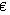 Нанимающий/ 

Финансирующий 

орган 1. Услуги 6 000 000 6 000 000 ЕК/ЕК 1.1 

предоставление 

технического 

содействия 5 800 000 5 800 000 ЕК/ЕК 1.2 Оценка и 

мониторинг 100 000 100 000 ЕК/ЕК 1.3 Детальный 

дизайн и 

составление 

технического 

задания 100 000 100 000 ЕК/ЕК ИТОГО 6 000 000 6 000 000 ЕК Логика 

вмешательства Объективно 

проверяемые 

индикаторы 

достижений Источники и 

средства 

проверки Допущения Общая цель Содействие 

Казахстану в 

его цели по 

диверсификации 

национальной 

экономики. Увеличение 

вклада во 

Внутренний 

Валовый 

Продукт (ВВП) 

из неугле- 

водородного 

сектора и 

не-сектора 

добычи 

минерального 

сырья по 

сравнению с 

уровнем 2008 

года, 

измеряемым 

увеличением 

производитель- 

ности, 

внешней 

торговли 

(экспорта), 

новых 

участников, 

уровень 

активности 

фирм, 

трудоустрой- 

ство, 

внутренние и 

иностранные 

прямые 

инвестиции в: 

установленных 

секторах 

сельского 

хозяйства, 

строительства, 

текстиля и 

производства 

возникающие 

сектора, в 

том числе 

нефинансовые 

услуги, 

биотехнологии 

и другие 

новые 

технологии. Данные по 

экономике 

Агентства по 

статистике 

РК (АСРК), 

отчеты и 

экономические 

данные 

международных 

финансовые 

институтов 

(МФИ), 

- например, 

Всемирного 

Банка (ВБ); 

- Переходный 

Отчет ЕБРР; 

- Отдел 

информации 

журнала 

"Economist" 

(OИЭ). Конкретные 

цели 1. Поддержка 

Казахстана в 

его 

подготовке к 

вступлению в 

ВТО. Прогресс в 

разработке 

согласованной 

торговой 

политики и 

вступлении в 

ВТО. Международные 

стратеги- 

ческие обзоры 

МФИ по 

торговой 

политике 

(например, 

Переходный 

Отчет ЕБРР, 

ОИЭ) Отчеты 

рабочих групп 

ВТО. Правительство 

Казахстана 

сохраняет 

привержен- 

ность 

развитию 

новых 

секторов. 2. Содействие 

в вопросах 

усиления 

диверсификации 

экономики и 

повышения 

уровня 

конкуренто- 

способности. Увеличения 

количества 

фирм, уровень 

занятости, 

относительный 

вклад в ВВП 

из: 

- установленных 

секторов 

(например, 

сельское 

хозяйство, 

текстиля и 

производства); 

- возникающие 

сектора 

(нефинансовые 

услуги, новые 

технологии, 

биотехнологии. 

Ряд решений 

принят против 

антиконкурент- 

ного поведения 

в соответствии 

с законами РК. 

Ряд принятых 

правовых актов 

и мер с целью 

снижения власти 

государственных 

монополий и 

дерегулирования 

секторов, 

управляемых 

государством. Данные АСРК 

по активности 

частного 

сектора и 

деятельности 

МСБ. 

Данные МФИ по 

активности 

частного 

сектора и 

деятельности 

МСБ. 

Конкретные 

решения 

антимонополь- 

ного 

комитета. 

Конкретные 

законы и 

нормы для 

поддержки 

конкуренто- 

способности 

РК. Казахстан 

сохраняет 

приверженность 

росту частного 

сектора в 

ненефтегазовых 

и немине- 

ральных 

секторах. 3. Разработка 

качественной 

стратегии по 

государствен- 

ным 

инвестициям и 

поддержке 

конкуренции в 

государствен- 

ном секторе. Утверждение 

предлагаемых 

мер ПГЧ в 

Инвестициях 

Государствен- 

ного Сектора 

Правительством 

Казахстана, а 

также 

последующее 

исполнение и 

использование 

разработанных 

шаблонов и 

инструментов. Данные АСРК 

по государ 

ственным 

инвестициям. 

Опубликован- 

ная стратегия 

по оценке 

государствен- 

ных 

инвестиций. 

Опубликован- 

ная стратегия 

по поддержке 

конкуренции в 

государствен- 

ном секторе. 

Отчеты МФИ о 

государствен- 

ных 

инвестициях в 

Казахстане. 

Переходный 

Отчет ЕБРР 

(Показатели 

Перехода 

Инфраструк- 

туры) Правительство 

Казахстана 

остается 

приверженным 

вопросам 

совершенст- 

вования 

эффективности 

инвестиций в 

государствен- 

ном секторе, а 

также введения 

конкуренции в 

сектора 

инфраструктуры 

и коммунальных 

услуг. Ожидаемые 

результаты 

  

  

  

  

Компонент 1 

Развитие 

торговли 

секторов 1. Казахстан 

вступает/ 

прогрессирует 

в вопросах 

вступления в 

ВТО. 

2. Усиление 

потенциала МИТ 

в вопросах 

подготовки, 

заключения и 

реализации 

соглашений, а 

также 

обязательств, 

возникающих в 

рамках 

торговых 

переговоров. Принятие 

координирован- 

ной 

государственной 

торговой 

политики в 

соответствии с 

общей 

стратегией 

развития 

страны. 

Укрепление 

рабочего 

потенциала МИТ 

и Центра 

торговой 

политики, а 

также других 

департаментов, 

участвующих в 

переговорах по 

ВТО. 

Улучшение 

уровня знаний и 

осведомленности 

по вопросам 

торговой 

политики среди 

должностных лиц 

бенефициара и 

других 

соответствующих 

министерств. 

Позиции по 

переговорам 

формулируются 

на основе 

координирован- 

ной информации 

их заинтересо- 

ванных 

министерств и 

консультаций с 

заинтересован- 

ными лицами из 

негосударствен- 

ного сектора. 

Механизмы 

консультации 

с ключевыми 

заинтересован- 

ными лицами 

(Правительство, 

организации 

делового 

сектора, 

гражданское 

общество и 

доноры) 

усовершенство- 

ваны; 

Ряд законов 

принят в 

соответствии 

с требованиями 

ВТО. 

Ряд технических 

норм приняты в 

соответствии с 

требованиями по 

вступлению в 

ВТО 

Прогресс 

исполнения 

нового 

принятого 

законодатель- 

ства. Анализ и 

исследования, 

проведенные 

государствен- 

ными научно- 

исследова- 

тельскими и 

другими 

учреждениями. 

Экономические 

и финансовые 

отчеты из 

учреждений. 

Отчеты о 

тренинге и 

оценке, 

наблюдаемый 

уровень 

понимания. 

Отчеты о 

межправитель- 

ственных 

заседаниях. 

Отчеты 

рабочей 

группы по 

вступлению в 

ВТО. 

Законодатель- 

ные акты РК. 

Отчеты о 

прогрессе в 

вопросе 

переговоров 

по ВТО. 

Результаты 

проекта и 

отчеты о 

прогрессе. Ожидаемые 

результаты   

Компонент 2 

Развитие 

частного 

сектора 1. Улучшение 

деловой среды. Увеличение 

уровня 

производитель- 

ности, внешней 

торговли 

(экспорт), 

количества 

новых 

участников, 

уровня 

активности 

фирм, уровня 

занятости, 

внутренних и 

иностранных 

прямых 

инвестиций в: 

- установленных 

секторах 

(например, 

сельское 

хозяйство, 

строительство, 

текстиль и 

производство), 

и 

- новых 

возникающих 

секторах 

(например, 

нефинансовые 

услуги, 

биотехнологии, 

и другие новые 

технологии) 

Особые меры по: 

- снижению 

барьеров для 

входа и 

нормативных 

преград для 

новых 

участников 

- эффективность 

нормативной 

базы 

- режим 

налогообложения 

в пользу малого 

бизнеса Статистика 

АСРК по 

производи- 

тельности и 

торговле по 

секторам. 

Публикации 

МФИ 

(например, 

данные ВБ, 

ЕБРР, ОИЭ) 2. Увеличение 

уровня 

производитель- 

ности, тор- 

говли иинвестиций в 

не-нефтегазо- 

вых и 

неминеральных 

секторах. Увеличение 

количества 

фирм, уровня 

занятости и 

относительного 

вклада в ВВП - 

установленных 

(например, 

сельское 

хозяйство, 

строительство, 

текстиль и 

производство); 

и 

- новых 

возникающих 

секторах 

(например, 

нефинансовые 

услуги, 

биотехнологии, 

и другие новые 

технологии) - экономичес- 

кие данные 

АСРК и МФИ о 

работе 

секторов; 

- опублико- 

ванные 

стратегии 

по поддержке 

отраслевого 

развития. Казахстан 

сохраняет 

приверженность 

росту частного 

сектора в 

не-нефтегазо- 

вых и 

неминеральных 

секторах. 3. Улучшение 

потоков 

торговли. Увеличение 

объема внешней 

торговли 

(экспорт: по 

объемам и по 

значениям) по 

сравнению с 

базовым 2007 

годом. Экономические 

данные 

АСРК и МФИ. Правительство 

Казахстана 

сохраняет 

обязательства 

по росту на 

основе 

экспорта. Ожидаемые 

результаты   

Компонент 3 

  

Инвестиции 

государст- 

венного 

сектора и 

регулиро- 

вание 1. Улучшение 

базы для 

инвестиций, в 

том числе 

улучшенное 

использование 

партнерства 

государствен- 

ного и 

частного 

сектора для 

инвестиции. -  Определены 

секторы для 

инвестиций 

государствен- 

ного сектора; 

- Определены 

потенциальные 

проекты; 

- Определены 

модели ПГЧ; 

- Представлены 

шаблоны 

документов для 

технической 

подготовки (в 

т.ч. 

техническое 

ТЭО; отчет о 

правовой базе 

для частного 

финансирования 

и ПГЧ с 

указанием 

потенциальных 

преград; обзор 

правил 

проведения 

закупки и 

потенциальных 

заявителей; 

сравнение 

затрат между 

проведением 

закупок в 

рамках ПГЧ и в 

госсекторе; 

оптимальные 

финансовые 

модели для ПГЧ 

и модель учета 

наличных 

денежных 

средств; 

рекомендации по 

наилучшей 

структуре 

контракта; 

процесс закупок 

и расписание) 

- Определены 

базовые 

показатели и 

цели 

определенных 

мер Статистика 

АСРК по 

инвестициям 

государствен- 

ного сектора. 

- Публикации 

МФИ 

(например, 

данные ВБ, 

ЕБРР, ОИЭ) 

ЕБРР 

(Показатели 

Перехода 

Инфраструк- 

туры). Статистика 

АСРК по 

использованию 

ПЧГ и 

инвестициях 

частного и 

государствен- 

ного 

секторов. 

Отчеты МФИ 

(например, 

Переходный 

Отчет ЕБРР). Меропри- 

ятия Заполняется 

участниками 

тендера Средства Заполняется 

участниками 

тендера Затраты Заполняется 

участниками 

тендера Цели 

предлагаемого 

проекта Показатели 

достижений, 

поддающиеся 

объективной 

проверке Источники и 

средства 

проверки Допущения Цель 

проекта Улучшить 

качество 

судебной 

системы 

Республики 

Казахстан Ряд газетных 

статей, и 

интервью, в 

которых 

отмечается 

позитивное 

укрепление 

судебной 

системы в 

начале и к 

концу 

реализации 

проекта, по 

сравнению с 

состоянием 

сектора в 

начале проекта; 

оценка 

качества, 

проведенная 

Подрядчиком Копии 

газетных 

статей, 

протоколов 

обсуждений с 

донорским 

сообществом и 

представи- 

телями СМИ, 

копии отчетов 

по оценке 

качества Задачи 

проекта 

Компонент 1 Поддержка в 

разработке 

проекта 

стратегии Разработка 

Стратегии Копия 

Стратегии Заинтересован- 

ность 

Правительства 

в разработке 

Стратегии Компонент 2 Содействовать 

укреплению 

потенциала 

судебной 

системы 

Казахстана в 

выбранных 

областях 25 прокуроров, 

25 судей, 25 

адвокатов 

пройдут 

обучение к 

концу 

реализации 

проекта; 

учебная поездка 

будет 

организована не 

позднее чем в 

течение 2 лет с 

начала проекта, 

будет 

разработана 

учебная 

программа, 

подготовлен 1 

аналитический 

отчет в течение 

6 месяцев с 

начала проекта Учебная 

программа, 

протоколы, 

анкеты, 

заполненные 

обучающимися Заинтересован- 

ность 

Правительства 

в укреплении 

судебной 

системы Компонент 3 Поддержка 

политики 

Правительства, 

направленная 

на улучшение 

соотношения 

полномочия 

между тремя 

основными 

институтами: 

судьями, 

адвокатами и 

прокурорами Принятие закона 

и стратегии Копия закона 

и стратегии, 

оценка 

качества 

подрядчиком, 

представите- 

лями 

Правительства 

(Министерство 

Юстиции), 

донорского 

сообщества и 

журналистами, 

копии статей 

в журналах/ 

газетах Заинтересован- 

ность 

Правительства 

продолжать 

сужать 

полномочия 

прокуроров в 

ходе 

рассмотрения 

судебных дел Компонент 4 Содействовать 

улучшению 

инвестицион- 

ного климата 

для местных и 

иностранных 

инвесторов 

посредством 

судебной 

реформы Разработка 

и/или принятие 

и/или пересмотр 

(при поддержке 

проектной 

группы) ряда 

законов и 

политических 

стратегий, ряд 

статей в 

международных 

журналах/ 

газетах, в 

которых 

отмечает 

улучшение 

делового 

климата в 

Казахстане, в 

частности в 

несырьевом 

секторе Статистичес- 

кие данные, 

оценка 

качества 

подрядчиком, 

представите- 

лями 

донорского 

сообщества и 

журналистами, 

копии статей 

в журналах/ 

газетах Заинтересован- 

ность 

Правительства 

в достижении 

цели 

Казахстана 

стать одной из 

50 наиболее 

конкуренто- 

способных 

стран мира Ожидаемые 

результаты 

  

Компонент 1 Осознание 

Министерством 

Юстиции 

необходимости 

секторальной 

стратегии 2 встречи с 

соответствую- 

щими 

представителями 

Министерства в 

течение 6 

месяцев с 

начала проекта, 

1 информацион- 

ный семинар в 

течение 9 

месяцев с 

начала проекта, 

тренинг для 10 

юристов 

Министерства 

по методам 

разработки 

стратегий, 

подготовка 

стратегии Учебная 

программа, 

протоколы, 

анкеты, 

заполненные 

обучающимися, 

протоколы 

собраний, 

стратегия Заинтересован- 

ность 

Правительства 

в разработке 

Стратегии Компонент 2 2.1 Улучшение 

методов работы 

судей и 

адвокатов 25 судей и 25 

адвокатов 

пройдут 

обучение к 

концу 

реализации 

проекта, 1 

отчет об 

оценке, 

подготовленный 

подрядчиком не 

позднее чем 1 

год после 

начала проекта Учебная 

программа, 

протоколы, 

анкеты, 

заполненные 

обучающимися, 

аналитический 

отчет Заинтересован- 

ность 

Правительства 

участвовать в 

тренинге Компонент 2 2.2 Более 

четкое 

понимание 

аспектов 

применения 

ордера на 

арест и 

деятельности 

судов 

присяжных 

прямыми 

бенефициарами 

(судьи, 

адвокаты и 

прокуроры) 25 прокуроров, 

25 судей, 25 

адвокатов 

пройдут 

обучение к 

концу 

реализации 

проекта; 

учебная поездка 

будет 

организована не 

позднее чем в 

течение 2 лет с 

начала проекта Учебная 

программа, 

протоколы, 

анкеты, 

заполненные 

обучающимися Заинтересован- 

ность 

участников 

принять 

участие в 

тренинге Компонент 3 3.1 Пересмотр 

уголовно- 

процессуаль- 

ного законо- 

дательства Принятие Закона 

до конца 

проекта, 1 

отчет об 

оценке, 

подготовленный 

подрядчиком не 

позднее чем 1 

год после 

начала проекта Копия закона, 

газетных 

статей, копия 

оценочного 

отчета Заинтересован- 

ность 

Правительства 

в проведении 

реформ Компонент 3 3.2 Укрепление 

потенциала 

адвокатов, 

работающих в 

судах 25 адвокатов 

пройдут 

обучение к 

концу 

реализации 

проекта; будет 

разработана 1 

стратегия по 

созданию 

академии для 

подготовки 

адвокатов не 

позднее чем 

через 1 год 

после начала 

проекта, 

учебная поездка 

не позднее чем 

через 2 года 

после начала 

проекта Учебная 

программа, 

протоколы, 

анкеты, 

заполненные 

обучающимися, 

стратегия Заинтересован- 

ность 

участников 

принять 

участие в 

тренинге Компонент 4 4.1 Улучшение 

качества 

судебных 

решений в 

отношении 

споров по 

инвестициям и 

договорным 

спорам К концу 

реализации 

проекта 

снизится 

среднее 

количество дней 

рассмотрения 

судебного дела 

и число жалоб, 

25 судей 

пройдут 

обучение к 

концу 

реализации 

проекта; 

учебная поездка 

будет 

организована не 

позднее чем в 

течение 2 лет с 

начала проекта Статистичес- 

кие данные, 

оценка 

качества 

подрядчиком, 

представи- 

телями 

донорского 

сообщества и 

журналистами, 

интервью с 

ответчиками и 

истцами, 

учебная 

программа, 

протоколы, 

анкеты, 

заполненные 

обучающимися Наличие 

стат.данных, 

желание 

опрашиваемых 

отвечать на 

вопросы  4.2 Улучшение 

доступа к 

решениям суда 

для 

специалистов, 

работающих в 

судах 

(адвокатов), 

граждан и 

экономистов К концу 

реализации 

проекта 

снижение числа 

жалоб со 

стороны 

юристов, 

простых граждан 

и предпринима- 

телей, 1 отчет 

об оценке 

пересмотра 

процедур 

доступа, 

подготовленный 

подрядчиком не 

позднее чем 1 

год после 

начала проекта Оценка 

качества 

подрядчиком, 

представите- 

лями 

донорского 

сообщества и 

журналистами, 

интервью с 

ответчиками и 

истцами, 

оценочный 

отчет Желание 

опрашиваемых 

отвечать на 

вопросы, 

заинтересован- 

ность 

журналистов в 

написании 

статей на эту 

тему 4.3 Более 

высокий 

процент 

исполнения 

судебных 

решений К концу 

реализации 

проекта 

повысится 

количество 

исполненных 

судебных 

решений, а 

число жалоб 

снизится. Стат.данные, 

оценка 

качества 

подрядчиком, 

представите- 

лями 

донорского 

сообщества и 

журналистами, 

интервью с 

ответчиками и 

истцами Наличие 

стат.данных, 

желание 

опрашиваемых 

отвечать на 

вопросы, 

заинтересован- 

ность 

журналистов в 

написании 

статей на эту 

тему Деятель- 

ность Компонент 1 Проведение 

семинаров, 

тренингов и 

встреч в целях 

повышения 

информирован- 

ности по 

техникам 

разработки Средства 

заполняется 

участниками 

тендера Расходы 

заполняется 

участниками 

тендера Компонент 2 2.1 

Предоставление 

экспертных 

знаний по 

созданию 

исследова- 

тельского 

института при 

Верховном Суде 

2.2 Учебная 

поездка, 

тренинги Компонент 3 3.1 Правовые и 

политические 

консультации 

для 

бенефициаров 

в целом и 

Министерства 

Юстиции в 

частности 

3.2 Тренинги, 

разработка 

стратегий 

лоббирования 

на 

политическом 

уровне, 

предоставление 

экспертных 

знаний по 

вопросам 

создания 

эффективной 

учебной 

академии для 

адвокатов, 

тренинг и 

услуги 

консультантов 

по разработке 

и обеспечения 

качества 

учебной 

программы, 

учебная 

поездка Компонент 4 4.1 

Предоставление 

экспертных 

знаний по 

институцио- 

нальному 

развитию в 

связи с 

недавно 

открытым 

Специальным 

экономическим 

судом, тренинг 

для судей 

Специального 

экономического 

суда, учебная 

поездка 4.2 

Предоставление 

экспертных 

знаний по 

организацион- 

ной структуре 

судов, а также 

возможно по 

законодатель- 

ству и норм, 

регулирующих 

порядок 

вынесения 

решений 

присяжными 

заседателями 4.3 

Предоставление 

экспертных 

знаний 

относительно 

деятельности 

судебного 

пристава в 

странах ЕС Цели проекта Показатели, 

поддающиеся 

объективной 

проверке Источники и 

средства 

проверки Допущения и 

риски Общая цель Общей 

(долгосроч- 

ной) целью 

проекта 

является на 

65% к 2015 г. 

предоставле- 

ние вклада в 

вопросы 

улучшения 

здоровья 

населения и 

достижения 

ЦРТ (Целей 

Развития 

Тысячелетия) 

в области 

здравоохра- 

нения. Цель 4: 

сокращение 

показателя 

смертности 

Цель 5: 

сокращение 

показателя 

материнской 

смертности на 

65% к 2015 г. 

Цель 6: 

Процесс 

распростра- 

нения 

ВИЧ/СПИД 

остановлен и 

повернут 

вспять к 2015 

г. Отчеты ЦРТ; 

Отчеты 

Международных 

финансовых 

институтов. Стабильная 

макроэкономи- 

ческая 

ситуация; 

Распределение 

ресурсов, 

ориентирован- 

ное на нужды 

населения и 

риски 

заболевания; 

Целевые и 

рациональные 

капитало- 

вложения. Задача 

проекта Обеспечить 

"возможность 

Министерства 

здравоохране- 

ния по 

успешному 

Государствен- 

ной программы 

реформирова- 

ния и 

развития 

здравоохране- 

ния 2005-2010 

годы со 

вниманием на 

приоритетные 

области услуг 

в области 

здравоохране- 

ния матери и 

ребенка, 

предотвраще- 

ния ВИЧ/СПИД 

и туберку- 

леза, а также 

контроля и 

достижения 

желаемых 

результатов, 

разработанных 

в рамках 

Государствен- 

ной 

Программы". % ВВП, 

направленный 

в сектор 

здравоохране- 

ния, возрос с 

3,6 % в 2006 

до 4,0% в 

2010. 

Разработка 

последова- 

тельной Базы 

для оценки 

деятельности 

к моменту 

начала 

Второго Этапа 

процесса 

реформ в 2008 

году. Отчеты об 

исполнении 

государствен- 

ного бюджета; 

Отчеты о ходе 

работ 

Министерства 

здравоохране- 

ния. Допущение: 

Политическая 

Привержен- 

ность и 

участие в 

процессе 

реформ в 

секторе 

здравоохра- 

нения. 

Риски: 

Политическое 

сопротивление 

любым 

изменениям 

(корыстные 

интересы). 

Распределение 

средств на 

наиболее 

рентабельные 

инициативы. Ожидаемые 

результаты (1) Улучшение 

институцио- 

нального 

потенциала 

Министерства 

здравоохра- 

нения по 

эффективному 

и резуль- 

тативному 

исполнению 

Государствен- 

ной программы 

реформирова- 

ния и 

развития 

здравоохра- 

нения 

2005-2010 

годы с особым 

акцентом на 

Здоровье 

матери и 

ребенка; 

(2):Улучшение 

деятельности 

по предотвра- 

щению, 

диагностике и 

реабилитации 

пациентов с 

болезнями, 

приводящими к 

большим 

жертвам в 

обществе, в 

частности 

ВИЧ/СПИД и 

туберкулез, 

среди 

уязвимых 

групп 

населения. Снижение 

показателя 

материнской 

смертности с 

42,1 на 

100 000 в 

2003 до 30,0 

на 100 000 в 

2010. Снижение 

показателя 

младенческой 

смертности с 

15,3 в 2003 

до 10,0 в 

2010 (на 

основе 

существующего 

метода 

расчета). Снижение 

показателя 

смертности 

населения 

посредством 

предупрежде- 

ния 

заболеваний, 

повышения 

общей 

осведомлен- 

ности, 

благодаря 

чему 

снижается 

количество 

случаев 

госпитали- 

зации на 

10-15% в 

конце 

Периода 1 

Реформ и на 

25-30% к 

конце 

Периода 2. Снижение 

показателя 

смертности от 

туберкулеза с 

147.3 на 

100 000 в 

2005 до 135.0 

на 100 000 в 

2010. Примечание: 

Данные 

индикаторы 

разрабаты- 

ваются в 

рамках 

Государствен- 

ной программы 

реформирова- 

ния и 

развития 

здравоохране- 

ния 2005-2010 

годы. Необходимо 

провести 

проверку 

правильности 

данных 

показателей 

(индикаторов) 

должна 

производиться 

Показатели 

будут 

пересматри- 

ваться в 

ходе Первого 

этапа 

данного 

проекта. База для 

оценки 

деятельности 

Министерства 

здравоохра- 

нения База для 

оценки 

деятельности 

(2) разраба- 

тывается. 

Полученные 

показатели 

индикаторы 

будут 

получены из 

указанной 

обновленной 

Базы.  Допущение: 

Местные 

органы власти 

менее открыты 

для реформ и 

внедряют их 

медленно по 

причине 

ограниченного 

финансирова- 

ния. Эффективный 

процесс 

децентрализа- 

ции (четкие и 

своевременные 

инструкции 

областным 

властям) Основное 

допущение: 

Правительство 

Казахстана 

продолжает 

демонстриро- 

вать 

привержен- 

ность 

реформе 

сектора 

здравоохра- 

нения и 

внедрению 

своих 

стратегий, а 

также 

повышение 

расходов 

на 

общественные 

нужды в 

секторе до 

4 % ВВП к 

2009/10 гг.  Деятельность Заполняется 

участниками 

тендера Заполняется 

участниками 

тендера Заполняется 

участниками 

тендера Заполняется 

участниками 

тендера Цели 

предлагаемого 

проекта Показатели 

достижений, 

поддающиеся 

объективной 

проверке Источники и 

средства 

проверки Допущения Цель проекта Оказание 

поддержки 

экономичес- 

кому развитию 

и созданию 

человеческого 

капитала в 

городах и 

регионах 

Республики 

Казахстан 

путем 

обеспечения 

большего 

соответствия 

профессио- 

нально- 

техническое 

образования 

и обучения 

потребностям 

рынка труда, 

а также путем 

улучшения 

доступа к 

получению 

квалификации. Модернизиро- 

ванная 

система ПТОО, 

способная 

более 

эффективно 

отвечать 

нуждам 

работодателей 

и 

обеспечивать 

различные 

уровни 

квалификаций 

большему 

количеству 

обучающихся. 

Сокращение 

экономических 

диспропорций 

между 

регионами РК. 

Рост доли МСП 

в экономике. 

Квалифициро- 

ванная и 

гибкая 

рабочая сила. 

Увеличение 

иностранных 

инвестиций. 

Рост числа 

местных 

квалифициро- 

ванных кадров 

в иностранных 

компаниях.  - Цифры на 

национальном, 

областном 

и городском 

уровне; 

- националь- 

ная 

статистика; 

- статистика 

ООН/доноров; 

- документы 

по новым 

учебным 

программам; 

- количество 

выпускников, 

устроившихся 

по специаль- 

ности в 

фирмах; 

- число и 

оборот МСП; 

- процент 

квалифициро- 

ванных 

местных 

кадров в 

иностранных 

компаниях; 

- процент, 

рост 

иностранных 

инвестиций, 

конкуренто- 

способность. Политическая 

и эконо- 

мическая 

стабильность, 

отсутствие 

крупных 

изменений в 

политическом 

руководстве.  Задачи проекта 1. Поддержка 

реализации 

Государствен- 

ной Программы 

по развитию 

профессио- 

нально-техни- 

ческого 

образования 

на националь- 

ном и 

региональном 

уровнях. 2. Поддержка 

развитию 

задействован- 

ных в ПТОО 

организаций 

на националь- 

ном и 

региональном 

уровне. 3. Содействие 

правительству 

РК в создании 

Национальных 

Квалифика- 

ционных 

рамок, 

устанавли- 

вающих связь 

между рынком 

труда и 

сектором ПТОО Достижение 

запланирован- 

ных 

ключевых 

результатов 

Государствен- 

ной 

программы по 

развитию ПТО 

посредством 

оказания МОН 

и другим 

заинтересо- 

ванным 

сторонам 

содействия, 

консультиро- 

вания и 

поддержки.   

  

  

  

Достижение 

институтами 

ПТО ключевых 

задач 

согласно 

планам 

развития 

через 

поддержку по 

проекту путем 

обучения, 

твининга, и 

образователь- 

ных обменов. 

Ряд 

мероприятий 

твининг 

программ и 

обменных 

визитов. 

Утверждение 

политики 

Национальных 

Квалификаци- 

онных рамок, 

внедрение НКР 

в националь- 

ных учебных 

учреждениях 

  

Разработка по 

2 секторам 

экономики 

квалифика- 

ционных 

профилей, 

учебных 

программ на 

основе 

способностей - Оценка 

Государствен- 

ной Программы 

специалистами 

МОН, местными 

органами 

образования; 

- статистика 

и отчеты МОН 

годовой отчет 

ЕФО; 

- оценка 

качества 

преподава- 

тельского 

состава и 

учебной 

программы; 

- отчеты по 

твинингу и 

обменным 

визитам, 

обзор 

участников 

данных 

обменов; 

- отчеты МОН, 

ЕФО; 

- наличие 

новых 

профилей и 

учебных 

программ. Соответству- 

ющие нацио- 

нальные и 

региональные 

органы будут 

поддерживать 

и участвовать 

в реформиро- 

вании сектора 

ПТО 

  

Национальные 

и региональ- 

ные органы 

смогут 

работать 

вместе Ожидаемые 

результаты 1. Целенап- 

равленная, 

скоординиро- 

ванная, 

своевременная 

прямая 

поддержка в 

общей 

реализации 

Государст- 

венной 

Программы по 

развитию 

профессио- 

нально- 

технического 

образования 2. Улучшение 

деятельности 

ключевых 

институтов 

ПТОО в РК 3. Создание 

фундамента 

для 

формирования 

Казахстанской 

квалифика- 

ционной рамки 

как 

связующего 

звена между 

рынком труда 

и ПТОО Количество и 

эффективность 

мер 

предпринятых 

МОН   

  

  

Количество 

обучающихся   

  

  

  

Количество 

выпускников, 

устроившихся 

по 

специальности 

повышение 

средней 

заработной 

платы 

ремонтных 

рабочих и 

других 

технических 

специалистов 

Удовлетворе- 

ние 

работодателя 

качеством 

подготовки 

выпускников 

институтов 

ПТО Гибкость 

квалификаций; 

число 

квалифициро- 

ванных 

выпускников - Регулярные 

отчеты о 

реализации 

Госпрограммы; 

- отчеты по 

проекту 

оценка ЕК и 

других 

доноров; 

- статистика 

МОН; 

- статистика 

делового 

сообщества; 

- повышение 

средней 

заработной 

платы 

ремонтных 

рабочих и 

других 

технических 

специалистов; 

- трудовая 

статистика; 

- обзоры 

деятельности 

делового 

сообщества. Готовность 

всех 

заинтересо- 

ванных 

сторон 

работать для 

реформирова- 

ния 

системы ПТО и 

использовать 

обучающийся 

подход 

для 

достижения 

действитель- 

ного 

институцио- 

нального 

развития. Интерес и 

мотивация со 

стороны всех 

участников. Готовность 

работать в 

партнерстве Деятельность 

по Задаче 1 1.1 

Организация 

семинаров для 

рабочей 

группы по 

ПТОО по 

вопросам 

реформирова- 

ния 1.2 

Предоставле- 

ние 

консультаций 

и 

рекомендаций 

Министерству 

Образования и 

Науки по 

вопросам 

реализации 

Государствен- 

ной Программы 1.3 Оказание 

поддержки МОН 

в подготовке 

будущей 

секторальной 

программы с 

сфере 

образования Число 

проведенных 

семинаров   

  

  

  

  

  

Количество 

мер в рамках 

Гос. 

Программы, 

демонстриру- 

ющих 

деятельность 

по проекту   

  

  

  

  

Прогресс в 

подготовке 

секторальной 

программы Отчет или 

протокол 

семинара   

  

  

  

  

  

Отчет МОН о 

прогрессе в 

реализации 

Гос. 

Программы   

  

  

  

  

  

  

  

Программные 

документы, 

протоколы 

встреч, 

отчеты 

доноров  по Задаче 2 2.1 

Содействие в 

формировании 

рабочей 

группы в 

области 

институцио- 

нального 

развития в 

каждом из 

Ключевых на- 

циональных и 

региональных 

ведомствах, 

отвечающих за 

управление 

системой 

ПТОО, 

контроль 

качества, 

разработку 

учебных 

программ и 

подготовку 

преподавате- 

лей 2.2 - 

Содействие в 

разработке 

планов 

институцио- 

нального 

развития и их 

осуществлении 

для каждого 

учреждения 2.3 - 

Организация 

договорен- 

ностей для 

твиннинга с 

соответству- 

ющими 

институтами 

ЕС, по одному 

на каждые 

четыре типа 

учреждений 2.4 - 

Поддержка 

образователь- 

ных обменов 

между 

казахстански- 

ми учебными 

учреждениями 

в сфере ПТОО 

и 

руководящими 

органами и их 

партнерами за 

рубежом - Количество 

брифингов по 

отдельной 

теме и по 

географичес- 

кому региону; 

- количество 

проведенных 

мероприятий; 

- количество 

преподавате- 

лей, 

прошедших 

обучение; 

- количество 

случаев 

введения 

новых учебных 

программ.   

  

  

  

  

  

  

Конкретные 

меры 

оптимизации и 

поддержке 

плана 

развития   

  

  

  

- количество 

твининг- 

мероприятий; 

- задейство- 

ванные 

институты; 

- показатели 

внедрения 

полученных 

знаний 

- число 

студентов, 

отправленных 

на учебу 

за рубеж; 

- число 

преподавате- 

лей, 

отправленных 

на учебу за 

рубеж; 

- содержание 

программ по 

обмену - Ежегодные 

отчеты 

институтов по 

эффективности 

; 

- текущие 

отчеты 

рабочих групп;   

  

  

  

  

  

  

  

  

  

  

  

  

  

  

  

  

Документация 

по плану 

развития   

  

  

  

  

  

  

- отчет о 

деятельности; 

- обзор 

участников; 

- ежегодные 

отчеты 

институтов;   

  

  

  

  

- обзоры 

студентов и 

преподавате- 

лей по Задаче 3 3.1 

- Поддержка 

развитию и 

внедрению 

политики в 

области 

создания 

национальной 

квалифика- 

ционной рамки 

как моста 

между рынком 

труда и ПТОО 3.2 - 

Содействие 

институцио- 

нальному 

развитию 

национальной 

квалификаци- 

онной рамки 

3.3 - 

Содействие 

разработке 

национальной 

квалификаци- 

онной рамки в 

двух секторах 

экономики 

путем 

оказания 

поддержки, от 

анализа рынка 

труда до 

определения 

квалификаци- 

онного 

профиля, 

профессио- 

нально- 

технических 

квалификаций 

на различных 

уровнях, 

результатов 

обучения, 

учебных 

программ на 

основе 

способностей 

учащихся, 

оценки 

качества 

обучения показатели 

внедрения 

квалификаци- 

онных рамок 

содействие 

квалификаци- 

онных 

рамок 

налаживанию 

связей между 

работодателям 

и сектором 

ПТО показатели 

продвижения 

квалификаци- 

онных рамок 

институтах 

ПТО 

  

  

- наличие НКР 

по секторам; 

- последова- 

тельное 

использование 

новых 

методов; 

- примеры 

копирования 

деятельности промежуточный 

отчет 

МОН, ЕК И ЕФО обзор 

делового 

сообщества   

  

  

  

  

  

промежуточные 

отчеты 

отдельных 

институтов   

  

  

- промежуточ- 

ный отчет 

МОН, ЕК И ЕФО 

по двум 

секторам; 

- обзоры из 

регионов Цели проекта Показатели, 

поддающиеся 

объективной 

проверке Источники и 

средства 

проверки Допущения и 

риски Общая цель Общей 

(долгосроч- 

ной) целью 

проекта 

является 

предоставле- 

ние вклада в 

вопросы 

улучшения 

здоровья 

населения и 

достижения 

ЦРТ (Целей 

Развития 

Тысячелетия) 

в области 

здравоохране- 

ния.  Цель 4: 

сокращение 

показателя 

смертности на 

65% к 2015 г. 

Цель 5: 

сокращение 

показателя 

материнской 

смертности на 

65% к 2015 г. 

Цель 6: 

Процесс 

распростра- 

нения 

ВИЧ/СПИД 

остановлен и 

повернут 

вспять к 2015 

г.  Отчеты ЦРТ; 

Отчеты 

Международных 

финансовых 

институтов.  Стабильная 

макроэконо- 

мическая 

ситуация; 

Распределение 

ресурсов, 

ориентирован- 

ное на нужды 

населения и 

риски 

заболевания; 

Целевые и 

рациональные 

капитало- 

вложения.  Задача 

проекта  Обеспечить 

"возможность 

Министерства 

здравоохра- 

нения по 

успешному 

Государствен- 

ной программы 

реформиро- 

вания и 

развития 

здравоохра- 

нения 2005- 

2010 годы со 

вниманием на 

приоритетные 

области услуг 

в области 

здравоохра- 

нения матери 

и ребенка, 

предотвра- 

щения 

ВИЧ/СПИД и 

туберкулеза, 

а также 

контроля и 

достижения 

желаемых 

результатов, 

разработанных 

в рамках 

Государствен- 

ной 

Программы". % ВВП, 

направленный 

в сектор 

здравоохра- 

нения, 

возрос с 3,6 

% в 2006 до 

4,0% в 2010. 

Разработка 

последова- 

тельной Базы 

для оценки 

деятельности 

к моменту 

начала 

Второго Этапа 

процесса 

реформ в 2008 

году. Отчеты об 

исполнении 

государствен- 

ного бюджета; 

Отчеты о ходе 

работ 

Министерства 

здравоохра- 

нения. Допущение: 

Политическая 

Привержен- 

ность и 

участие в 

процессе 

реформ в 

секторе 

здравоохра- 

нения. 

Риски: 

Политическое 

сопротивление 

любым 

изменениям 

(корыстные 

интересы). 

Распределение 

средств 

на наиболее 

рентабельные 

инициативы. Ожидаемые 

результаты (1) Улучшение 

институцио- 

нального 

потенциала 

Министерства 

здравоохра- 

нения по 

эффективному 

и результа- 

тивному 

исполнению 

Государст- 

венной 

программы 

реформиро- 

вания и 

развития 

здравоохра- 

нения 2005- 

2010 годы с 

особым 

акцентом на 

Здоровье 

матери и 

ребенка; 

(2): 

Улучшение 

деятельности 

по предотвра- 

щению, 

диагностике и 

реабилитации 

пациентов с 

болезнями, 

приводящими к 

большим 

жертвам в 

обществе, в 

частности 

ВИЧ/СПИД и 

туберкулез, 

среди 

уязвимых 

групп 

населения. Снижение 

показателя 

материнской 

смертности с 

42,1 на 

100 000 в 

2003 до 30,0 

на 100 000 в 

2010. Снижение 

показателя 

младенческой 

смертности 

с 15,3 в 2003 

до 10,0 в 

2010 (на 

основе 

существующего 

метода 

расчета). Снижение 

показателя 

смертности 

населения 

посредством 

предупрежде- 

ния 

заболеваний, 

повышения 

общей 

осведомлен- 

ности, 

благодаря 

чему 

снижается 

количество 

случаев 

госпитализа- 

ции 

на 10-15% в 

конце 

Периода 1 

Реформ и на 

25-30% к 

конце 

Периода 2. Снижение 

показателя 

смертности от 

туберкулеза с 

147.3 на 

100 000 в 

2005 до 

135.0 на 100 

000 в 2010.   Примечание: 

Данные 

индикаторы 

разрабаты- 

ваются в 

рамках 

Государст- 

венной 

программы 

реформирова- 

ния и 

развития 

здравоохра- 

нения 2005- 

2010 годы. Необходимо 

провести 

проверку 

правильности 

данных 

показателей 

(индикаторов) 

должна 

производиться 

Показатели 

будут 

пересматри- 

ваться в 

ходе Первого 

этапа 

данного 

проекта. База для 

оценки 

деятельности 

Министерства 

здравоохра- 

нения База для 

оценки 

деятельности 

(2) 

разрабаты- 

вается. 

Полученные 

показатели 

индикаторы 

будут 

получены из 

указанной 

обновленной 

Базы.  Допущение: 

Местные 

органы 

власти менее 

открыты 

для реформ и 

внедряют их 

медленно 

по причине 

ограниченного 

финансиро- 

вания. Эффективный 

процесс 

децентрали- 

зации 

(четкие и 

своевременные 

инструкции 

областным 

властям) Основное 

допущение: 

Правительство 

Казахстана 

продолжает 

демонстриро- 

вать 

привержен- 

ность 

реформе 

сектора 

здравоохране- 

ния и 

внедрению 

своих 

стратегий, а 

также 

повышение 

расходов на 

общественные 

нужды в 

секторе до 

4 % ВВП к 

2009/10 гг.  Деятельность Заполняется 

участниками 

тендера Заполняется 

участниками 

тендера  Заполняется 

участниками 

тендера  Заполняется 

участниками 

тендера 